Innholdsfortegnelse1	INNLEDNING	31.1	Bruk av malen	31.2	Generelt om bruk av testspesifikasjon/protokollen	31.3	Generelt om bruk av kontrollskjemaer.	31.4	Signaturtabell	41.5	Inndeling og kontrollansvar	52	Installasjonskontroll	62.1	Kontroll av dokumentasjon	62.2	Komponentkontroll	72.2.1	Avvik funnet under komponentkontroll	82.3	Ledningskontroll	92.3.1	Avvik funnet under ledningskontroll	112.4	Isolasjonskontroll	122.4.1	Avvik funnet under isolasjonskontroll	13Dokumenter målinger på nye innvendige mellomkoblingskabler på Kontrollskjema 1a, 1b og 1c.	132.5	Spenningskontroll	142.5.1	Avvik funnet under spenningskontroll	142.6	Kvittering for gjennomført installasjonskontroll:	153	Funksjonskontroll	163.1	Kontroll av dokumentasjon og godkjenning av installasjonskontroll	163.2	Funksjonskontroll innvendig anlegg	173.3	Funksjonskontroll utvendig anlegg	193.3.1	Togdeteksjon	193.3.2	Kontroll av sporveksler	193.3.3	Signaler	193.3.4	Andre kontroller	193.4	Avvik funnet under funksjonskontroll:	203.5	Kvittering for gjennomført funksjonskontroll:	214	SLuttkontroll	224.1	Kontroll av dokumentasjon og sluttkontroll	224.2	Kontroll av forrigling	234.2.1	Kontroll av sporfelt	234.2.2	Kontroll av sporveksler	234.2.3	Kontroll av dvergsignaler	234.2.4	Kontroll av hovedsignaler	234.2.5	Kontroll av andre relegrupper	234.2.6	Kontroll av skifteveier	234.2.7	Kontroll av togveier	234.2.8	Andre kontroller	234.3	Avvik funnet under sluttkontroll:	245	Vedlegg	255.1	Kontrollskjemaer	255.2	Sjekklister	265.3	Måleskjema	276	Konklusjon	28INNLEDNINGBruk av malenDette dokumentet er en mal, og før bruk må malen tilpasses/prosjekteres for den spesifikke kontrollen og anlegget som skal kontrolleres. Tilpassingen skal gjøres ved å skyggelegge (i signaturkolonnen) felt som ikke er relevante for den kontrollen som skal gjøres.Nye tester/punkter skrives inn med grønt og nummereres fortløpende etter siste opprinnelige testpunkt under hvert kapittel.Objekter innenfor enkelttester som ikke ønskes medtatt, kan «gjennomstrekes»Relevante sjekklister og måleskjemaer skal legges ved testspesifikasjon og testprotokoll.Ved utskrift skal testspesifikasjon og testprotokoll skrives ut ensidig slik at eventuelle kommentarer og avvik kan skrives på baksiden.Generelt om bruk av testspesifikasjon/protokollenDet skal benyttes en og samme avvikslogg for alle kontroller.Alle avvik som observeres i løpet av kontroll skal beskrives i avviksloggen.Kolonne for Avviks-ID skal fylles ut med referanse til avvikslogg.Sjekklister og måleskjema fra Teknisk regelverk og kontrollmappe skal benyttes ved kontrollaktiviteter i kapittel 2.Det skal kun signeres i signaturkolonne når punktet er kontrollert:Uten avvik Avvik er rettet, kontrollert og kvittert i avviksloggKontrollør med riktig kompetanse har vurdert avviket til ikke å være stoppende.Merk:Kontroll av sikringsanlegg må ikke påbegynnes uten at det på forhånd er innhentet tillatelse fra sakkyndig leder signal.Man skal ikke sette sikringsanleggets utvendige deler under spenning eller foreta omlegging av sporveksler uten at en representant for infrastrukturforvalter eller en annen utpekt 
afa-si (ansvarlig for trafikksikkerhet ved arbeid i signalanlegg) er til stede.Det skal planlegges og arbeides etter prosedyrer som sikrer tilstrekkelig redundans og barrierer ved gjennomføring av kontroller.For systemer som Bane NOR har systemeierskap til er dette ivaretatt med ARB-802184.Kontrollører står fritt til å utføre kontroller ut over de som er spesifisert i testspesifikasjon/protokollen. 
Dersom sluttkontrolløren velger å utføre tilleggs-tester, skal disse føres inn i testspesifikasjon og testprotokollen. Generelt om bruk av kontrollskjemaer.Dersom samme person kontrollerer hele kontrollskjemaet settes det hukemerker i kolonnen kontrollert og kontrollskjemaet signeres i signaturfeltet nederst til høyre.Dersom det er mer enn en person som gjennomfører kontroller på et kontrollskjema skal den som gjennomfører kontrollen signere i kolonnen kontrollert. Den som gjennomfører siste kontroll på kontrollskjemaet, sjekker at alle kontrollene er signert for og signerer i signaturfeltet nederst til høyre. Vedkommende er også ansvarlig for å signere aktuelt punkt i testspesifikasjon og testprotokoll for kontroll av sikringsanlegg.SignaturtabellSignaturkolonnen signeres av kontrollør med gyldig sertifisering (utstedt av Bane NOR) for gjeldende anleggstype.Alle signaturer som er benyttet til kvittering for utført kontroll, på tegninger, sjekklister eller i testspesifikasjon/testprotokollen skal gjenfinnes i denne tabellen.Merknad:Inndeling og kontrollansvarI tabellen er det angitt minimumskompetanse for å utøve denne aktiviteten.
Kontrollen skal utføres slik:InstallasjonskontrollKontroll av dokumentasjonKomponentkontrollAvvik funnet under komponentkontrollLedningskontrollAvvik funnet under ledningskontrollIsolasjonskontrollAvvik funnet under isolasjonskontrollSpenningskontrollAlle objekter som er berørt av endringen/prosjektet skal kontrollmålesAvvik funnet under spenningskontrollKvittering for gjennomført installasjonskontroll:Installasjonskontroll er utført og all relevant dokumentasjon er overlevert til sluttkontrollør signal F
Merknader:Sted:		Dato:		
Ansvarlig foretak for installasjonskontroll:		Herved bekreftes at anlegg og endringer som omfattes av denne testspesifikasjon og prøveprotokoll er montert, koblet og kontrollert i henhold til godkjent dokumentasjon og gjeldende krav. 
Entreprenøren har utført egentester for verifisering av at anlegget er bygget i henhold til godkjent dokumentasjon og i henhold til gjeldende krav.Installasjonskontrollen er utført i henhold til prosedyrer som sikrer tilstrekkelig redundans og barrierer.Signatur 			(ansvarlig for installasjonskontroll)

FunksjonskontrollKontroll av dokumentasjon og godkjenning av installasjonskontrollArbeidsbeskrivelse for gjennomføring av funksjonskontroll (ARB-803218) skal benyttesFunksjonskontroll innvendig anlegg
Alle objekter som er berørt av endringen/prosjektet skal kontrolleresFunksjonskontroll utvendig anleggAlle objekter som er berørt av endringen/prosjektet skal kontrolleresAvvik funnet under funksjonskontroll:Kvittering for gjennomført funksjonskontroll:Funksjonskontroll er utført og all relevant dokumentasjon er overlevert 
sluttkontrollør signal S, infrastruktureier eller prosjektet 
(avhenger av om dette er siste kontroll før anlegget skal tas i bruk.)Merknader:Det er kontrollert at anlegget er i samsvar med prosjekterte anleggstegninger i henhold til tegningsliste, med eventuelle endringer som er tilkommet underveis i kontrollen.Sted:		Dato:		
Ansvarlig sluttkontrollør signal F:		Signatur 	(ansvarlig for funksjonskontroll)
SLuttkontrollKontroll av dokumentasjon og sluttkontrollArbeidsbeskrivelse for gjennomføring av sluttkontroll (ARB-803219) skal benyttes.Som utgangspunkt for testene benyttes skjematisk plan og forriglingstabell for anlegget som er godkjent av Infrastrukturforvalter. Tester som ikke kommer klart frem av skjematisk plan og sporkabelplan spesifiseres i denne testspesifikasjon og testprotokoll.Kontroll av forriglingAvvik funnet under sluttkontroll:VedleggKontrollskjemaerSjekklister som skal benyttes i forbindelse med kontroller i prosjektet skal prosjekteres og vedlegges testspesifikasjon og testprotokollen.SjekklisterSjekklister som skal benyttes i forbindelse med kontroller i prosjektet skal prosjekteres og vedlegges testspesifikasjon og testprotokollen.MåleskjemaMåleskjema som benyttes i forbindelse med kontroller skal vedlegges testspesifikasjon og testprotokollen.Konklusjon Anlegget er kontrollert i henhold til denne testspesifikasjon/testprotokoll og vedlagt dokumentasjon. Sluttkontrollørens anbefaling!Anlegget anbefales tas i bruk uten begrensninger.
Anlegget anbefales tas i bruk med beskrevne begrensinger Anlegget anbefales ikke tatt i brukSted	 Dato			Navn ansvarlig sluttkontrollør (blokkbokstaver)Signatur ansvarlig sluttkontrollørTESTSPESIFIKASJON OG TESTPROTOKOLL Sikringsanlegg NSB-77<sted/STASJON><Tittel – linje 4>TESTSPESIFIKASJON OG TESTPROTOKOLL Sikringsanlegg NSB-77<sted/STASJON><Tittel – linje 4>TESTSPESIFIKASJON OG TESTPROTOKOLL Sikringsanlegg NSB-77<sted/STASJON><Tittel – linje 4>TESTSPESIFIKASJON OG TESTPROTOKOLL Sikringsanlegg NSB-77<sted/STASJON><Tittel – linje 4>TESTSPESIFIKASJON OG TESTPROTOKOLL Sikringsanlegg NSB-77<sted/STASJON><Tittel – linje 4>TESTSPESIFIKASJON OG TESTPROTOKOLL Sikringsanlegg NSB-77<sted/STASJON><Tittel – linje 4>Rev.Revisjonen gjelderDatoUtarb. avKontr. avGodkj. av<Banenavn/anleggstype/objekttype><Banestrekning/sted/stasjon><Banenummer/frikilometer/beskrivelse><Beskrivelse><Dokumenttype><Banenavn/anleggstype/objekttype><Banestrekning/sted/stasjon><Banenummer/frikilometer/beskrivelse><Beskrivelse><Dokumenttype>Ant. siderFritekst 1d<Banenavn/anleggstype/objekttype><Banestrekning/sted/stasjon><Banenummer/frikilometer/beskrivelse><Beskrivelse><Dokumenttype><Banenavn/anleggstype/objekttype><Banestrekning/sted/stasjon><Banenummer/frikilometer/beskrivelse><Beskrivelse><Dokumenttype>29Fritekst 2d<Banenavn/anleggstype/objekttype><Banestrekning/sted/stasjon><Banenummer/frikilometer/beskrivelse><Beskrivelse><Dokumenttype><Banenavn/anleggstype/objekttype><Banestrekning/sted/stasjon><Banenummer/frikilometer/beskrivelse><Beskrivelse><Dokumenttype>29Fritekst 3d<Banenavn/anleggstype/objekttype><Banestrekning/sted/stasjon><Banenummer/frikilometer/beskrivelse><Beskrivelse><Dokumenttype><Banenavn/anleggstype/objekttype><Banestrekning/sted/stasjon><Banenummer/frikilometer/beskrivelse><Beskrivelse><Dokumenttype>Produsent<Banenavn/anleggstype/objekttype><Banestrekning/sted/stasjon><Banenummer/frikilometer/beskrivelse><Beskrivelse><Dokumenttype><Banenavn/anleggstype/objekttype><Banestrekning/sted/stasjon><Banenummer/frikilometer/beskrivelse><Beskrivelse><Dokumenttype>Prod. dok. nr.<Banenavn/anleggstype/objekttype><Banestrekning/sted/stasjon><Banenummer/frikilometer/beskrivelse><Beskrivelse><Dokumenttype><Banenavn/anleggstype/objekttype><Banestrekning/sted/stasjon><Banenummer/frikilometer/beskrivelse><Beskrivelse><Dokumenttype>Erstatning for<Banenavn/anleggstype/objekttype><Banestrekning/sted/stasjon><Banenummer/frikilometer/beskrivelse><Beskrivelse><Dokumenttype><Banenavn/anleggstype/objekttype><Banestrekning/sted/stasjon><Banenummer/frikilometer/beskrivelse><Beskrivelse><Dokumenttype>Erstattet avDokument nr.Dokument nr.Dokument nr.Rev.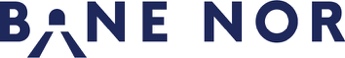 Dokument nr.Dokument nr.Dokument nr.Rev.FornavnEtternavnArbeidsgiver/foretakSignatur som er benyttet ved kvittering for utført kontrollaktivitetKontrolltiltakKontrollansvarKontrollansvarKontrollansvarGodkjennes av2. Installasjonskontroll2. Installasjonskontroll2. Installasjonskontroll2. Installasjonskontroll2. Installasjonskontroll2. Installasjonskontroll2.1Kontroll av dokumentasjonSikkerhetskontrollør signalSikkerhetskontrollør signalSikkerhetskontrollør signalSluttkontrollør signal (F)2.2KomponentkontrollSikkerhetskontrollør signalSikkerhetskontrollør signalSikkerhetskontrollør signalSluttkontrollør signal (F)2.3LedningskontrollSikkerhetskontrollør signalSikkerhetskontrollør signalSikkerhetskontrollør signalSluttkontrollør signal (F)2.4IsolasjonskontrollSikkerhetskontrollør signalSikkerhetskontrollør signalSikkerhetskontrollør signalSluttkontrollør signal (F)2.5SpenningskontrollSikkerhetskontrollør signalSikkerhetskontrollør signalSikkerhetskontrollør signalSluttkontrollør signal (F)3. Funksjonskontroll3. Funksjonskontroll3. Funksjonskontroll3. Funksjonskontroll3. Funksjonskontroll3. Funksjonskontroll3.1Kontroll av dokumentasjon og godkjenning av installasjonskontrollSluttkontrollør signal FSluttkontrollør signal FSluttkontrollør signal FSluttkontrollør signal S
(F dersom ikke S-kontroll)3.2Innvendig funksjonskontrollSluttkontrollør signal FSluttkontrollør signal FSluttkontrollør signal FSluttkontrollør signal S
(F dersom ikke S-kontroll)3.3Utvendig funksjonskontrollSluttkontrollør signal FSluttkontrollør signal FSluttkontrollør signal FSluttkontrollør signal S
(F dersom ikke S-kontroll)4. Sluttkontroll4. Sluttkontroll4. Sluttkontroll4. Sluttkontroll4. Sluttkontroll4. Sluttkontroll4.1Kontroll av dokumentasjon og godkjenning av funksjonskontrollKontroll av dokumentasjon og godkjenning av funksjonskontrollSluttkontrollør signal SSluttkontrollør signal SSluttkontrollør signal S4.2Kontroll av forriglingKontroll av forriglingSluttkontrollør signal SSluttkontrollør signal SSluttkontrollør signal S4.3Nødvendig kontroll av korrekt funksjon ved kjøring av togNødvendig kontroll av korrekt funksjon ved kjøring av togSluttkontrollør signal SSluttkontrollør signal SSluttkontrollør signal S5. Vedlegg5. Vedlegg5. Vedlegg5. Vedlegg5. Vedlegg5. Vedlegg5.1KontrollskjemaerKontrollskjemaerSikkerhetskontrollør signalSluttkontrollør signal F/Sluttkontrollør signal SSluttkontrollør signal F/Sluttkontrollør signal SSluttkontrollør signal F/Sluttkontrollør signal S5.2SjekklisterSjekklisterSikkerhetskontrollør signalSluttkontrollør signal F/Sluttkontrollør signal SSluttkontrollør signal F/Sluttkontrollør signal SSluttkontrollør signal F/Sluttkontrollør signal S5.3MåleskjemaMåleskjemaSikkerhetskontrollør signalSluttkontrollør signal F/Sluttkontrollør signal SSluttkontrollør signal F/Sluttkontrollør signal SSluttkontrollør signal F/Sluttkontrollør signal S6. Konklusjon6. Konklusjon6. Konklusjon6. Konklusjon6. Konklusjon6. Konklusjon6KonklusjonKonklusjonSluttkontrollør signal F/Sluttkontrollør signal SSluttkontrollør signal F/Sluttkontrollør signal SSluttkontrollør signal F/Sluttkontrollør signal SAnsvarlig for kontroll: Sikkerhetskontrollør signalAnsvarlig for kontroll: Sikkerhetskontrollør signalAvviks-IDDatoSignaturaDet er kontrollert at det er opprettet avvikslogg 
(ARB-802591). 
Denne skal være tilgjengelig under alle etterfølgende kontroller.Dokumentnummer på avvikslogg:		bDet er kontrollert at de tegninger det er prosjektert endring på er samme versjon som anleggstegningene.
Sluttkontroll skal ikke startes dersom det er uoverensstemmelse mellom versjoner. cDet er kontrollert at «gamle» endringer i anleggsdokumentasjonen er overført til kontrolltegninger og vurdert at dette ikke er funksjons-/forriglingsendring. Avvik føres inn i avvikslogg, men kvitteres ikke (skal vurderes av andre).
Sluttkontroll skal ikke startes dersom det finnes funksjons-/forriglingsendring som påvirker prosjektert løsning. dAlle endringer som er tilkommet under monteringen er overført til kontrolltegninger og rubrikken «montert» er underskrevet av ansvarlig for montering.eDet er kontrollert at sjekklister benyttet under montering er innlevert (egenkontroll). Disse føres opp i kapittel 5.2fDet er kontrollert at aktuelle DSI-releer er kontrollmålt med hensyn på treghet og klebing, og at dette er dokumentert i måleskjema for DSI-rele. Disse føres opp i kapittel 5.3Ansvarlig for kontroll: Sikkerhetskontrollør signalAnsvarlig for kontroll: Sikkerhetskontrollør signalAvviks-IDDatoSignaturaDet er kontrollert at berørte releers tekniske data er i henhold til kontrolltegninger, reletabeller og anlegg.bDet er kontrollert at relesatser, kontaktorer og tilleggs- blokker samsvarer med gjeldende anleggsdokumentasjon der denne finnes.cDet er kontrollert øvrige komponenter med henblikk på angitt delenummer og versjon.dDet er kontrollert at transformatorer og likerettere er innkoblet til korrekt spenningsområde.eDet er kontrollert påstemplet verdi for tidsinnstillinger, kondensatorer og motstander.fDet er kontrollert at berørte komponenters mekaniske montasje og merking er tilfredsstillende.gDet er kontrollert at komponentens plombering er tilfredsstillende.hDet er kontrollert at alle komponenter som benyttes (bygd eller anskaffet) er i henhold til kontrolltegning, kravspesifikasjon og evt. andre krav i regelverk.(Dersom avvik - 1 linje pr avvik)Hvert enkelt funn føres i avviksloggen med en unik avviks-ID. 
Beskrivelse av funn og tegningsnummer skal føres i avviksloggen. Referansen til avvikslogg føres inn i kolonne for Avviks-IDHvert enkelt funn føres i avviksloggen med en unik avviks-ID. 
Beskrivelse av funn og tegningsnummer skal føres i avviksloggen. Referansen til avvikslogg føres inn i kolonne for Avviks-IDHvert enkelt funn føres i avviksloggen med en unik avviks-ID. 
Beskrivelse av funn og tegningsnummer skal føres i avviksloggen. Referansen til avvikslogg føres inn i kolonne for Avviks-IDHvert enkelt funn føres i avviksloggen med en unik avviks-ID. 
Beskrivelse av funn og tegningsnummer skal føres i avviksloggen. Referansen til avvikslogg føres inn i kolonne for Avviks-IDHvert enkelt funn føres i avviksloggen med en unik avviks-ID. 
Beskrivelse av funn og tegningsnummer skal føres i avviksloggen. Referansen til avvikslogg føres inn i kolonne for Avviks-IDHvert enkelt funn føres i avviksloggen med en unik avviks-ID. 
Beskrivelse av funn og tegningsnummer skal føres i avviksloggen. Referansen til avvikslogg føres inn i kolonne for Avviks-IDAnsvarlig for kontroll: Sikkerhetskontrollør signalAnsvarlig for kontroll: Sikkerhetskontrollør signalAnsvarlig for kontroll: Sikkerhetskontrollør signalAvviks-IDDatoSignaturKomponentkontroll utført på alle tegninger iht. tegningsliste 

...............................Rev...............Komponentkontroll utført på alle tegninger iht. tegningsliste 

...............................Rev...............Komponentkontroll utført på alle tegninger iht. tegningsliste 

...............................Rev...............Det skal kun signeres i signaturkolonne når punktet er kontrollert: 
		-	Uten avvik 
		- Avvik er rettet, kontrollert og kvittert i 	avvikslogg
		- Kontrollør med riktig kompetanse har vurdert avviket 					til ikke å være stoppende.Det skal kun signeres i signaturkolonne når punktet er kontrollert: 
		-	Uten avvik 
		- Avvik er rettet, kontrollert og kvittert i 	avvikslogg
		- Kontrollør med riktig kompetanse har vurdert avviket 					til ikke å være stoppende.Det skal kun signeres i signaturkolonne når punktet er kontrollert: 
		-	Uten avvik 
		- Avvik er rettet, kontrollert og kvittert i 	avvikslogg
		- Kontrollør med riktig kompetanse har vurdert avviket 					til ikke å være stoppende.Det skal kun signeres i signaturkolonne når punktet er kontrollert: 
		-	Uten avvik 
		- Avvik er rettet, kontrollert og kvittert i 	avvikslogg
		- Kontrollør med riktig kompetanse har vurdert avviket 					til ikke å være stoppende.Det skal kun signeres i signaturkolonne når punktet er kontrollert: 
		-	Uten avvik 
		- Avvik er rettet, kontrollert og kvittert i 	avvikslogg
		- Kontrollør med riktig kompetanse har vurdert avviket 					til ikke å være stoppende.Det skal kun signeres i signaturkolonne når punktet er kontrollert: 
		-	Uten avvik 
		- Avvik er rettet, kontrollert og kvittert i 	avvikslogg
		- Kontrollør med riktig kompetanse har vurdert avviket 					til ikke å være stoppende.Det skal kun signeres i signaturkolonne når punktet er kontrollert: 
		-	Uten avvik 
		- Avvik er rettet, kontrollert og kvittert i 	avvikslogg
		- Kontrollør med riktig kompetanse har vurdert avviket 					til ikke å være stoppende.Det skal kun signeres i signaturkolonne når punktet er kontrollert: 
		-	Uten avvik 
		- Avvik er rettet, kontrollert og kvittert i 	avvikslogg
		- Kontrollør med riktig kompetanse har vurdert avviket 					til ikke å være stoppende.Det skal kun signeres i signaturkolonne når punktet er kontrollert: 
		-	Uten avvik 
		- Avvik er rettet, kontrollert og kvittert i 	avvikslogg
		- Kontrollør med riktig kompetanse har vurdert avviket 					til ikke å være stoppende.Det skal kun signeres i signaturkolonne når punktet er kontrollert: 
		-	Uten avvik 
		- Avvik er rettet, kontrollert og kvittert i 	avvikslogg
		- Kontrollør med riktig kompetanse har vurdert avviket 					til ikke å være stoppende.Det skal kun signeres i signaturkolonne når punktet er kontrollert: 
		-	Uten avvik 
		- Avvik er rettet, kontrollert og kvittert i 	avvikslogg
		- Kontrollør med riktig kompetanse har vurdert avviket 					til ikke å være stoppende.Det skal kun signeres i signaturkolonne når punktet er kontrollert: 
		-	Uten avvik 
		- Avvik er rettet, kontrollert og kvittert i 	avvikslogg
		- Kontrollør med riktig kompetanse har vurdert avviket 					til ikke å være stoppende.Det skal kun signeres i signaturkolonne når punktet er kontrollert: 
		-	Uten avvik 
		- Avvik er rettet, kontrollert og kvittert i 	avvikslogg
		- Kontrollør med riktig kompetanse har vurdert avviket 					til ikke å være stoppende.Det skal kun signeres i signaturkolonne når punktet er kontrollert: 
		-	Uten avvik 
		- Avvik er rettet, kontrollert og kvittert i 	avvikslogg
		- Kontrollør med riktig kompetanse har vurdert avviket 					til ikke å være stoppende.Det skal kun signeres i signaturkolonne når punktet er kontrollert: 
		-	Uten avvik 
		- Avvik er rettet, kontrollert og kvittert i 	avvikslogg
		- Kontrollør med riktig kompetanse har vurdert avviket 					til ikke å være stoppende.Det skal kun signeres i signaturkolonne når punktet er kontrollert: 
		-	Uten avvik 
		- Avvik er rettet, kontrollert og kvittert i 	avvikslogg
		- Kontrollør med riktig kompetanse har vurdert avviket 					til ikke å være stoppende.Det skal kun signeres i signaturkolonne når punktet er kontrollert: 
		-	Uten avvik 
		- Avvik er rettet, kontrollert og kvittert i 	avvikslogg
		- Kontrollør med riktig kompetanse har vurdert avviket 					til ikke å være stoppende.Det skal kun signeres i signaturkolonne når punktet er kontrollert: 
		-	Uten avvik 
		- Avvik er rettet, kontrollert og kvittert i 	avvikslogg
		- Kontrollør med riktig kompetanse har vurdert avviket 					til ikke å være stoppende.Det skal kun signeres i signaturkolonne når punktet er kontrollert: 
		-	Uten avvik 
		- Avvik er rettet, kontrollert og kvittert i 	avvikslogg
		- Kontrollør med riktig kompetanse har vurdert avviket 					til ikke å være stoppende.Det skal kun signeres i signaturkolonne når punktet er kontrollert: 
		-	Uten avvik 
		- Avvik er rettet, kontrollert og kvittert i 	avvikslogg
		- Kontrollør med riktig kompetanse har vurdert avviket 					til ikke å være stoppende.Det skal kun signeres i signaturkolonne når punktet er kontrollert: 
		-	Uten avvik 
		- Avvik er rettet, kontrollert og kvittert i 	avvikslogg
		- Kontrollør med riktig kompetanse har vurdert avviket 					til ikke å være stoppende.Det skal kun signeres i signaturkolonne når punktet er kontrollert: 
		-	Uten avvik 
		- Avvik er rettet, kontrollert og kvittert i 	avvikslogg
		- Kontrollør med riktig kompetanse har vurdert avviket 					til ikke å være stoppende.Det skal kun signeres i signaturkolonne når punktet er kontrollert: 
		-	Uten avvik 
		- Avvik er rettet, kontrollert og kvittert i 	avvikslogg
		- Kontrollør med riktig kompetanse har vurdert avviket 					til ikke å være stoppende.Det skal kun signeres i signaturkolonne når punktet er kontrollert: 
		-	Uten avvik 
		- Avvik er rettet, kontrollert og kvittert i 	avvikslogg
		- Kontrollør med riktig kompetanse har vurdert avviket 					til ikke å være stoppende.Det skal kun signeres i signaturkolonne når punktet er kontrollert: 
		-	Uten avvik 
		- Avvik er rettet, kontrollert og kvittert i 	avvikslogg
		- Kontrollør med riktig kompetanse har vurdert avviket 					til ikke å være stoppende.Det skal kun signeres i signaturkolonne når punktet er kontrollert: 
		-	Uten avvik 
		- Avvik er rettet, kontrollert og kvittert i 	avvikslogg
		- Kontrollør med riktig kompetanse har vurdert avviket 					til ikke å være stoppende.Det skal kun signeres i signaturkolonne når punktet er kontrollert: 
		-	Uten avvik 
		- Avvik er rettet, kontrollert og kvittert i 	avvikslogg
		- Kontrollør med riktig kompetanse har vurdert avviket 					til ikke å være stoppende.Det skal kun signeres i signaturkolonne når punktet er kontrollert: 
		-	Uten avvik 
		- Avvik er rettet, kontrollert og kvittert i 	avvikslogg
		- Kontrollør med riktig kompetanse har vurdert avviket 					til ikke å være stoppende.Det skal kun signeres i signaturkolonne når punktet er kontrollert: 
		-	Uten avvik 
		- Avvik er rettet, kontrollert og kvittert i 	avvikslogg
		- Kontrollør med riktig kompetanse har vurdert avviket 					til ikke å være stoppende.Det skal kun signeres i signaturkolonne når punktet er kontrollert: 
		-	Uten avvik 
		- Avvik er rettet, kontrollert og kvittert i 	avvikslogg
		- Kontrollør med riktig kompetanse har vurdert avviket 					til ikke å være stoppende.Det skal kun signeres i signaturkolonne når punktet er kontrollert: 
		-	Uten avvik 
		- Avvik er rettet, kontrollert og kvittert i 	avvikslogg
		- Kontrollør med riktig kompetanse har vurdert avviket 					til ikke å være stoppende.Det skal kun signeres i signaturkolonne når punktet er kontrollert: 
		-	Uten avvik 
		- Avvik er rettet, kontrollert og kvittert i 	avvikslogg
		- Kontrollør med riktig kompetanse har vurdert avviket 					til ikke å være stoppende.Det skal kun signeres i signaturkolonne når punktet er kontrollert: 
		-	Uten avvik 
		- Avvik er rettet, kontrollert og kvittert i 	avvikslogg
		- Kontrollør med riktig kompetanse har vurdert avviket 					til ikke å være stoppende.Det skal kun signeres i signaturkolonne når punktet er kontrollert: 
		-	Uten avvik 
		- Avvik er rettet, kontrollert og kvittert i 	avvikslogg
		- Kontrollør med riktig kompetanse har vurdert avviket 					til ikke å være stoppende.Det skal kun signeres i signaturkolonne når punktet er kontrollert: 
		-	Uten avvik 
		- Avvik er rettet, kontrollert og kvittert i 	avvikslogg
		- Kontrollør med riktig kompetanse har vurdert avviket 					til ikke å være stoppende.Det skal kun signeres i signaturkolonne når punktet er kontrollert: 
		-	Uten avvik 
		- Avvik er rettet, kontrollert og kvittert i 	avvikslogg
		- Kontrollør med riktig kompetanse har vurdert avviket 					til ikke å være stoppende.Det skal kun signeres i signaturkolonne når punktet er kontrollert: 
		-	Uten avvik 
		- Avvik er rettet, kontrollert og kvittert i 	avvikslogg
		- Kontrollør med riktig kompetanse har vurdert avviket 					til ikke å være stoppende.Det skal kun signeres i signaturkolonne når punktet er kontrollert: 
		-	Uten avvik 
		- Avvik er rettet, kontrollert og kvittert i 	avvikslogg
		- Kontrollør med riktig kompetanse har vurdert avviket 					til ikke å være stoppende.Det skal kun signeres i signaturkolonne når punktet er kontrollert: 
		-	Uten avvik 
		- Avvik er rettet, kontrollert og kvittert i 	avvikslogg
		- Kontrollør med riktig kompetanse har vurdert avviket 					til ikke å være stoppende.Det skal kun signeres i signaturkolonne når punktet er kontrollert: 
		-	Uten avvik 
		- Avvik er rettet, kontrollert og kvittert i 	avvikslogg
		- Kontrollør med riktig kompetanse har vurdert avviket 					til ikke å være stoppende.Det skal kun signeres i signaturkolonne når punktet er kontrollert: 
		-	Uten avvik 
		- Avvik er rettet, kontrollert og kvittert i 	avvikslogg
		- Kontrollør med riktig kompetanse har vurdert avviket 					til ikke å være stoppende.Det skal kun signeres i signaturkolonne når punktet er kontrollert: 
		-	Uten avvik 
		- Avvik er rettet, kontrollert og kvittert i 	avvikslogg
		- Kontrollør med riktig kompetanse har vurdert avviket 					til ikke å være stoppende.Det skal kun signeres i signaturkolonne når punktet er kontrollert: 
		-	Uten avvik 
		- Avvik er rettet, kontrollert og kvittert i 	avvikslogg
		- Kontrollør med riktig kompetanse har vurdert avviket 					til ikke å være stoppende.Det skal kun signeres i signaturkolonne når punktet er kontrollert: 
		-	Uten avvik 
		- Avvik er rettet, kontrollert og kvittert i 	avvikslogg
		- Kontrollør med riktig kompetanse har vurdert avviket 					til ikke å være stoppende.Det skal kun signeres i signaturkolonne når punktet er kontrollert: 
		-	Uten avvik 
		- Avvik er rettet, kontrollert og kvittert i 	avvikslogg
		- Kontrollør med riktig kompetanse har vurdert avviket 					til ikke å være stoppende.Det skal kun signeres i signaturkolonne når punktet er kontrollert: 
		-	Uten avvik 
		- Avvik er rettet, kontrollert og kvittert i 	avvikslogg
		- Kontrollør med riktig kompetanse har vurdert avviket 					til ikke å være stoppende.Det skal kun signeres i signaturkolonne når punktet er kontrollert: 
		-	Uten avvik 
		- Avvik er rettet, kontrollert og kvittert i 	avvikslogg
		- Kontrollør med riktig kompetanse har vurdert avviket 					til ikke å være stoppende.Det skal kun signeres i signaturkolonne når punktet er kontrollert: 
		-	Uten avvik 
		- Avvik er rettet, kontrollert og kvittert i 	avvikslogg
		- Kontrollør med riktig kompetanse har vurdert avviket 					til ikke å være stoppende.Det skal kun signeres i signaturkolonne når punktet er kontrollert: 
		-	Uten avvik 
		- Avvik er rettet, kontrollert og kvittert i 	avvikslogg
		- Kontrollør med riktig kompetanse har vurdert avviket 					til ikke å være stoppende.Det skal kun signeres i signaturkolonne når punktet er kontrollert: 
		-	Uten avvik 
		- Avvik er rettet, kontrollert og kvittert i 	avvikslogg
		- Kontrollør med riktig kompetanse har vurdert avviket 					til ikke å være stoppende.Det skal kun signeres i signaturkolonne når punktet er kontrollert: 
		-	Uten avvik 
		- Avvik er rettet, kontrollert og kvittert i 	avvikslogg
		- Kontrollør med riktig kompetanse har vurdert avviket 					til ikke å være stoppende.Det skal kun signeres i signaturkolonne når punktet er kontrollert: 
		-	Uten avvik 
		- Avvik er rettet, kontrollert og kvittert i 	avvikslogg
		- Kontrollør med riktig kompetanse har vurdert avviket 					til ikke å være stoppende.Det skal kun signeres i signaturkolonne når punktet er kontrollert: 
		-	Uten avvik 
		- Avvik er rettet, kontrollert og kvittert i 	avvikslogg
		- Kontrollør med riktig kompetanse har vurdert avviket 					til ikke å være stoppende.Det skal kun signeres i signaturkolonne når punktet er kontrollert: 
		-	Uten avvik 
		- Avvik er rettet, kontrollert og kvittert i 	avvikslogg
		- Kontrollør med riktig kompetanse har vurdert avviket 					til ikke å være stoppende.Det skal kun signeres i signaturkolonne når punktet er kontrollert: 
		-	Uten avvik 
		- Avvik er rettet, kontrollert og kvittert i 	avvikslogg
		- Kontrollør med riktig kompetanse har vurdert avviket 					til ikke å være stoppende.Det skal kun signeres i signaturkolonne når punktet er kontrollert: 
		-	Uten avvik 
		- Avvik er rettet, kontrollert og kvittert i 	avvikslogg
		- Kontrollør med riktig kompetanse har vurdert avviket 					til ikke å være stoppende.Det skal kun signeres i signaturkolonne når punktet er kontrollert: 
		-	Uten avvik 
		- Avvik er rettet, kontrollert og kvittert i 	avvikslogg
		- Kontrollør med riktig kompetanse har vurdert avviket 					til ikke å være stoppende.Det skal kun signeres i signaturkolonne når punktet er kontrollert: 
		-	Uten avvik 
		- Avvik er rettet, kontrollert og kvittert i 	avvikslogg
		- Kontrollør med riktig kompetanse har vurdert avviket 					til ikke å være stoppende.Det skal kun signeres i signaturkolonne når punktet er kontrollert: 
		-	Uten avvik 
		- Avvik er rettet, kontrollert og kvittert i 	avvikslogg
		- Kontrollør med riktig kompetanse har vurdert avviket 					til ikke å være stoppende.Det skal kun signeres i signaturkolonne når punktet er kontrollert: 
		-	Uten avvik 
		- Avvik er rettet, kontrollert og kvittert i 	avvikslogg
		- Kontrollør med riktig kompetanse har vurdert avviket 					til ikke å være stoppende.Det skal kun signeres i signaturkolonne når punktet er kontrollert: 
		-	Uten avvik 
		- Avvik er rettet, kontrollert og kvittert i 	avvikslogg
		- Kontrollør med riktig kompetanse har vurdert avviket 					til ikke å være stoppende.Det skal kun signeres i signaturkolonne når punktet er kontrollert: 
		-	Uten avvik 
		- Avvik er rettet, kontrollert og kvittert i 	avvikslogg
		- Kontrollør med riktig kompetanse har vurdert avviket 					til ikke å være stoppende.Det skal kun signeres i signaturkolonne når punktet er kontrollert: 
		-	Uten avvik 
		- Avvik er rettet, kontrollert og kvittert i 	avvikslogg
		- Kontrollør med riktig kompetanse har vurdert avviket 					til ikke å være stoppende.Det skal kun signeres i signaturkolonne når punktet er kontrollert: 
		-	Uten avvik 
		- Avvik er rettet, kontrollert og kvittert i 	avvikslogg
		- Kontrollør med riktig kompetanse har vurdert avviket 					til ikke å være stoppende.Det skal kun signeres i signaturkolonne når punktet er kontrollert: 
		-	Uten avvik 
		- Avvik er rettet, kontrollert og kvittert i 	avvikslogg
		- Kontrollør med riktig kompetanse har vurdert avviket 					til ikke å være stoppende.Det skal kun signeres i signaturkolonne når punktet er kontrollert: 
		-	Uten avvik 
		- Avvik er rettet, kontrollert og kvittert i 	avvikslogg
		- Kontrollør med riktig kompetanse har vurdert avviket 					til ikke å være stoppende.Det skal kun signeres i signaturkolonne når punktet er kontrollert: 
		-	Uten avvik 
		- Avvik er rettet, kontrollert og kvittert i 	avvikslogg
		- Kontrollør med riktig kompetanse har vurdert avviket 					til ikke å være stoppende.Det skal kun signeres i signaturkolonne når punktet er kontrollert: 
		-	Uten avvik 
		- Avvik er rettet, kontrollert og kvittert i 	avvikslogg
		- Kontrollør med riktig kompetanse har vurdert avviket 					til ikke å være stoppende.Det skal kun signeres i signaturkolonne når punktet er kontrollert: 
		-	Uten avvik 
		- Avvik er rettet, kontrollert og kvittert i 	avvikslogg
		- Kontrollør med riktig kompetanse har vurdert avviket 					til ikke å være stoppende.Det skal kun signeres i signaturkolonne når punktet er kontrollert: 
		-	Uten avvik 
		- Avvik er rettet, kontrollert og kvittert i 	avvikslogg
		- Kontrollør med riktig kompetanse har vurdert avviket 					til ikke å være stoppende.Det skal kun signeres i signaturkolonne når punktet er kontrollert: 
		-	Uten avvik 
		- Avvik er rettet, kontrollert og kvittert i 	avvikslogg
		- Kontrollør med riktig kompetanse har vurdert avviket 					til ikke å være stoppende.Det skal kun signeres i signaturkolonne når punktet er kontrollert: 
		-	Uten avvik 
		- Avvik er rettet, kontrollert og kvittert i 	avvikslogg
		- Kontrollør med riktig kompetanse har vurdert avviket 					til ikke å være stoppende.Det skal kun signeres i signaturkolonne når punktet er kontrollert: 
		-	Uten avvik 
		- Avvik er rettet, kontrollert og kvittert i 	avvikslogg
		- Kontrollør med riktig kompetanse har vurdert avviket 					til ikke å være stoppende.Det skal kun signeres i signaturkolonne når punktet er kontrollert: 
		-	Uten avvik 
		- Avvik er rettet, kontrollert og kvittert i 	avvikslogg
		- Kontrollør med riktig kompetanse har vurdert avviket 					til ikke å være stoppende.Det skal kun signeres i signaturkolonne når punktet er kontrollert: 
		-	Uten avvik 
		- Avvik er rettet, kontrollert og kvittert i 	avvikslogg
		- Kontrollør med riktig kompetanse har vurdert avviket 					til ikke å være stoppende.Det skal kun signeres i signaturkolonne når punktet er kontrollert: 
		-	Uten avvik 
		- Avvik er rettet, kontrollert og kvittert i 	avvikslogg
		- Kontrollør med riktig kompetanse har vurdert avviket 					til ikke å være stoppende.Det skal kun signeres i signaturkolonne når punktet er kontrollert: 
		-	Uten avvik 
		- Avvik er rettet, kontrollert og kvittert i 	avvikslogg
		- Kontrollør med riktig kompetanse har vurdert avviket 					til ikke å være stoppende.Det skal kun signeres i signaturkolonne når punktet er kontrollert: 
		-	Uten avvik 
		- Avvik er rettet, kontrollert og kvittert i 	avvikslogg
		- Kontrollør med riktig kompetanse har vurdert avviket 					til ikke å være stoppende.Det skal kun signeres i signaturkolonne når punktet er kontrollert: 
		-	Uten avvik 
		- Avvik er rettet, kontrollert og kvittert i 	avvikslogg
		- Kontrollør med riktig kompetanse har vurdert avviket 					til ikke å være stoppende.Det skal kun signeres i signaturkolonne når punktet er kontrollert: 
		-	Uten avvik 
		- Avvik er rettet, kontrollert og kvittert i 	avvikslogg
		- Kontrollør med riktig kompetanse har vurdert avviket 					til ikke å være stoppende.Det skal kun signeres i signaturkolonne når punktet er kontrollert: 
		-	Uten avvik 
		- Avvik er rettet, kontrollert og kvittert i 	avvikslogg
		- Kontrollør med riktig kompetanse har vurdert avviket 					til ikke å være stoppende.Det skal kun signeres i signaturkolonne når punktet er kontrollert: 
		-	Uten avvik 
		- Avvik er rettet, kontrollert og kvittert i 	avvikslogg
		- Kontrollør med riktig kompetanse har vurdert avviket 					til ikke å være stoppende.Det skal kun signeres i signaturkolonne når punktet er kontrollert: 
		-	Uten avvik 
		- Avvik er rettet, kontrollert og kvittert i 	avvikslogg
		- Kontrollør med riktig kompetanse har vurdert avviket 					til ikke å være stoppende.Det skal kun signeres i signaturkolonne når punktet er kontrollert: 
		-	Uten avvik 
		- Avvik er rettet, kontrollert og kvittert i 	avvikslogg
		- Kontrollør med riktig kompetanse har vurdert avviket 					til ikke å være stoppende.Det skal kun signeres i signaturkolonne når punktet er kontrollert: 
		-	Uten avvik 
		- Avvik er rettet, kontrollert og kvittert i 	avvikslogg
		- Kontrollør med riktig kompetanse har vurdert avviket 					til ikke å være stoppende.Det skal kun signeres i signaturkolonne når punktet er kontrollert: 
		-	Uten avvik 
		- Avvik er rettet, kontrollert og kvittert i 	avvikslogg
		- Kontrollør med riktig kompetanse har vurdert avviket 					til ikke å være stoppende.Det skal kun signeres i signaturkolonne når punktet er kontrollert: 
		-	Uten avvik 
		- Avvik er rettet, kontrollert og kvittert i 	avvikslogg
		- Kontrollør med riktig kompetanse har vurdert avviket 					til ikke å være stoppende.Det skal kun signeres i signaturkolonne når punktet er kontrollert: 
		-	Uten avvik 
		- Avvik er rettet, kontrollert og kvittert i 	avvikslogg
		- Kontrollør med riktig kompetanse har vurdert avviket 					til ikke å være stoppende.Det skal kun signeres i signaturkolonne når punktet er kontrollert: 
		-	Uten avvik 
		- Avvik er rettet, kontrollert og kvittert i 	avvikslogg
		- Kontrollør med riktig kompetanse har vurdert avviket 					til ikke å være stoppende.Det skal kun signeres i signaturkolonne når punktet er kontrollert: 
		-	Uten avvik 
		- Avvik er rettet, kontrollert og kvittert i 	avvikslogg
		- Kontrollør med riktig kompetanse har vurdert avviket 					til ikke å være stoppende.OBS! følgende tiltak utføres i forkant av kontrollerOBS! følgende tiltak utføres i forkant av kontrollerOBS! følgende tiltak utføres i forkant av kontrollerOBS! følgende tiltak utføres i forkant av kontrollerOBS! følgende tiltak utføres i forkant av kontrollerOBS! følgende tiltak utføres i forkant av kontrollerOBS! følgende tiltak utføres i forkant av kontrollerAlle aktuelle sikringer brytes/utkobles.Alle aktuelle sikringer brytes/utkobles.Alle aktuelle sikringer brytes/utkobles.Alle aktuelle sikringer brytes/utkobles.Alle aktuelle sikringer brytes/utkobles.Alle aktuelle sikringer brytes/utkobles.Alle aktuelle sikringer brytes/utkobles.Alle aktuelle sikringer brytes/utkobles.Alle aktuelle sikringer brytes/utkobles.Alle aktuelle kabelsikringer og kabelplugger (kniver) tas ut.Alle berørte relegrupper er tatt ut.Alle aktuelle kabelsikringer og kabelplugger (kniver) tas ut.Alle berørte relegrupper er tatt ut.Alle aktuelle kabelsikringer og kabelplugger (kniver) tas ut.Alle berørte relegrupper er tatt ut.Alle aktuelle kabelsikringer og kabelplugger (kniver) tas ut.Alle berørte relegrupper er tatt ut.Alle aktuelle kabelsikringer og kabelplugger (kniver) tas ut.Alle berørte relegrupper er tatt ut.Alle aktuelle kabelsikringer og kabelplugger (kniver) tas ut.Alle berørte relegrupper er tatt ut.Alle aktuelle kabelsikringer og kabelplugger (kniver) tas ut.Alle berørte relegrupper er tatt ut.Alle aktuelle kabelsikringer og kabelplugger (kniver) tas ut.Alle berørte relegrupper er tatt ut.Alle aktuelle kabelsikringer og kabelplugger (kniver) tas ut.Alle berørte relegrupper er tatt ut.Alle aktuelle releer settes i midtstilling slik at for- og bak-kontakter er brutt.Alle aktuelle releer settes i midtstilling slik at for- og bak-kontakter er brutt.Alle aktuelle releer settes i midtstilling slik at for- og bak-kontakter er brutt.Alle aktuelle releer settes i midtstilling slik at for- og bak-kontakter er brutt.Alle aktuelle releer settes i midtstilling slik at for- og bak-kontakter er brutt.Alle aktuelle releer settes i midtstilling slik at for- og bak-kontakter er brutt.Alle aktuelle releer settes i midtstilling slik at for- og bak-kontakter er brutt.Alle aktuelle releer settes i midtstilling slik at for- og bak-kontakter er brutt.Alle aktuelle releer settes i midtstilling slik at for- og bak-kontakter er brutt.Alle aktuelle strømforsyningsforbindelsene brytes/utkobles.Alle aktuelle strømforsyningsforbindelsene brytes/utkobles.Alle aktuelle strømforsyningsforbindelsene brytes/utkobles.Alle aktuelle strømforsyningsforbindelsene brytes/utkobles.Alle aktuelle strømforsyningsforbindelsene brytes/utkobles.Alle aktuelle strømforsyningsforbindelsene brytes/utkobles.Alle aktuelle strømforsyningsforbindelsene brytes/utkobles.Alle aktuelle strømforsyningsforbindelsene brytes/utkobles.Alle aktuelle strømforsyningsforbindelsene brytes/utkobles.Alle aktuelle innstikks releer trekkes ut.Alle aktuelle innstikks releer trekkes ut.Alle aktuelle innstikks releer trekkes ut.Alle aktuelle innstikks releer trekkes ut.Alle aktuelle innstikks releer trekkes ut.Alle aktuelle innstikks releer trekkes ut.Alle aktuelle innstikks releer trekkes ut.Alle aktuelle innstikks releer trekkes ut.Alle aktuelle innstikks releer trekkes ut.I aktuelle sporvekseldrivmaskiner og lignende objekter brytes tilgjengelige kontakter.I aktuelle sporvekseldrivmaskiner og lignende objekter brytes tilgjengelige kontakter.I aktuelle sporvekseldrivmaskiner og lignende objekter brytes tilgjengelige kontakter.I aktuelle sporvekseldrivmaskiner og lignende objekter brytes tilgjengelige kontakter.I aktuelle sporvekseldrivmaskiner og lignende objekter brytes tilgjengelige kontakter.I aktuelle sporvekseldrivmaskiner og lignende objekter brytes tilgjengelige kontakter.I aktuelle sporvekseldrivmaskiner og lignende objekter brytes tilgjengelige kontakter.I aktuelle sporvekseldrivmaskiner og lignende objekter brytes tilgjengelige kontakter.I aktuelle sporvekseldrivmaskiner og lignende objekter brytes tilgjengelige kontakter.Ansvarlig for kontroll: Sikkerhetskontrollør signalAnsvarlig for kontroll: Sikkerhetskontrollør signalAvviks-IDDatoSignaturaDet er kontrollert at antall ledninger i hvert koblingspunkt stemmer overens med det som er angitt i kontrolltegningene. (Strek av antall ledninger tilkoplet koplingspunkt/koblingsskinner på kontrolltegningene.)bDet er kontrollert at og tilkobling og isolasjonens tilstand (evt. krympemerker er ferdig krympet.) ved hvert koblingspunkt er tilfredsstillende.cDet er kontrollert at merking av ledere og rekkeklemmer ved hvert koblingspunkt er tilfredsstillende. dDet er kontrollert at alle skruer og muttere for ledningstilkobling ved hvert koblingspunkt er tildratt tilfredsstillende ("nappetest", eller med riktig moment der dette er oppgitt).eDet er kontrollert at ledningstversnittet og type ledning stemmer overens med regler/forskrifter, eller det som i enkelte tilfeller angis på anleggstegningene.fNye mellomkoblingskabler kontrolleres iht. Kontrollskjema 1a, 1b og 1c.gSporkabler kontrollert iht. sporkabelplan og sekundære sporkabelplaner. Ansvarlig for kontroll: Sikkerhetskontrollør signalAnsvarlig for kontroll: Sikkerhetskontrollør signalAvviks-IDDatoSignaturhPlassering av relegrupper, sikringsgrupper, ledningsfordelere og mellomkoblingskabler på GS stativer kontrollert iht. plasseringstegninger.Sporkabler kontrollert etter sporkabelplan og sekundære sporkabelplaner. All ledningsmontasje på stativene kontrollert og sjekkmerker påført kontrolltegninger og ledninger.
iKontrollert iht. koblingstegninger at:

Kodelåsen er riktig.
Alle kabler er på plass og kontrollert.
Kodingen av relegruppen samsvarer med koblingsstikk tegningen (koblingsstikk og/eller ledningsfordeler).Alle loddepunkter er kontrollert.Dokumenteres med sjekkmerker på koblingsstikktegningene.(Dersom avvik - 1 linje pr avvik)Hvert enkelt funn føres i avviksloggen med en unik avviks-ID. 
Beskrivelse av funn og tegningsnummer skal føres i avviksloggen. Referansen til avvikslogg føres inn i kolonne for Avviks-IDHvert enkelt funn føres i avviksloggen med en unik avviks-ID. 
Beskrivelse av funn og tegningsnummer skal føres i avviksloggen. Referansen til avvikslogg føres inn i kolonne for Avviks-IDHvert enkelt funn føres i avviksloggen med en unik avviks-ID. 
Beskrivelse av funn og tegningsnummer skal føres i avviksloggen. Referansen til avvikslogg føres inn i kolonne for Avviks-IDHvert enkelt funn føres i avviksloggen med en unik avviks-ID. 
Beskrivelse av funn og tegningsnummer skal føres i avviksloggen. Referansen til avvikslogg føres inn i kolonne for Avviks-IDHvert enkelt funn føres i avviksloggen med en unik avviks-ID. 
Beskrivelse av funn og tegningsnummer skal føres i avviksloggen. Referansen til avvikslogg føres inn i kolonne for Avviks-IDHvert enkelt funn føres i avviksloggen med en unik avviks-ID. 
Beskrivelse av funn og tegningsnummer skal føres i avviksloggen. Referansen til avvikslogg føres inn i kolonne for Avviks-IDHvert enkelt funn føres i avviksloggen med en unik avviks-ID. 
Beskrivelse av funn og tegningsnummer skal føres i avviksloggen. Referansen til avvikslogg føres inn i kolonne for Avviks-IDHvert enkelt funn føres i avviksloggen med en unik avviks-ID. 
Beskrivelse av funn og tegningsnummer skal føres i avviksloggen. Referansen til avvikslogg føres inn i kolonne for Avviks-IDAnsvarlig for kontroll: Sikkerhetskontrollør signalAnsvarlig for kontroll: Sikkerhetskontrollør signalAnsvarlig for kontroll: Sikkerhetskontrollør signalAvviks-IDAvviks-IDDatoDatoSignaturLedningskontroll utført på alle tegninger iht. tegningsliste 

...............................Rev...............Ledningskontroll utført på alle tegninger iht. tegningsliste 

...............................Rev...............Ledningskontroll utført på alle tegninger iht. tegningsliste 

...............................Rev...............Ledningskontroll utført på alle tegninger iht. tegningsliste 

...............................Rev...............Det skal kun signeres i signaturkolonne når punktet er kontrollert: 
		- Uten avvik 
		- Avvik er rettet, kontrollert og kvittert i 	avvikslogg
		- Kontrollør med riktig kompetanse har vurdert avviket til 			ikke å være stoppende.Det skal kun signeres i signaturkolonne når punktet er kontrollert: 
		- Uten avvik 
		- Avvik er rettet, kontrollert og kvittert i 	avvikslogg
		- Kontrollør med riktig kompetanse har vurdert avviket til 			ikke å være stoppende.Det skal kun signeres i signaturkolonne når punktet er kontrollert: 
		- Uten avvik 
		- Avvik er rettet, kontrollert og kvittert i 	avvikslogg
		- Kontrollør med riktig kompetanse har vurdert avviket til 			ikke å være stoppende.Det skal kun signeres i signaturkolonne når punktet er kontrollert: 
		- Uten avvik 
		- Avvik er rettet, kontrollert og kvittert i 	avvikslogg
		- Kontrollør med riktig kompetanse har vurdert avviket til 			ikke å være stoppende.Det skal kun signeres i signaturkolonne når punktet er kontrollert: 
		- Uten avvik 
		- Avvik er rettet, kontrollert og kvittert i 	avvikslogg
		- Kontrollør med riktig kompetanse har vurdert avviket til 			ikke å være stoppende.Det skal kun signeres i signaturkolonne når punktet er kontrollert: 
		- Uten avvik 
		- Avvik er rettet, kontrollert og kvittert i 	avvikslogg
		- Kontrollør med riktig kompetanse har vurdert avviket til 			ikke å være stoppende.Det skal kun signeres i signaturkolonne når punktet er kontrollert: 
		- Uten avvik 
		- Avvik er rettet, kontrollert og kvittert i 	avvikslogg
		- Kontrollør med riktig kompetanse har vurdert avviket til 			ikke å være stoppende.Det skal kun signeres i signaturkolonne når punktet er kontrollert: 
		- Uten avvik 
		- Avvik er rettet, kontrollert og kvittert i 	avvikslogg
		- Kontrollør med riktig kompetanse har vurdert avviket til 			ikke å være stoppende.Det skal kun signeres i signaturkolonne når punktet er kontrollert: 
		- Uten avvik 
		- Avvik er rettet, kontrollert og kvittert i 	avvikslogg
		- Kontrollør med riktig kompetanse har vurdert avviket til 			ikke å være stoppende.Det skal kun signeres i signaturkolonne når punktet er kontrollert: 
		- Uten avvik 
		- Avvik er rettet, kontrollert og kvittert i 	avvikslogg
		- Kontrollør med riktig kompetanse har vurdert avviket til 			ikke å være stoppende.Det skal kun signeres i signaturkolonne når punktet er kontrollert: 
		- Uten avvik 
		- Avvik er rettet, kontrollert og kvittert i 	avvikslogg
		- Kontrollør med riktig kompetanse har vurdert avviket til 			ikke å være stoppende.Det skal kun signeres i signaturkolonne når punktet er kontrollert: 
		- Uten avvik 
		- Avvik er rettet, kontrollert og kvittert i 	avvikslogg
		- Kontrollør med riktig kompetanse har vurdert avviket til 			ikke å være stoppende.Det skal kun signeres i signaturkolonne når punktet er kontrollert: 
		- Uten avvik 
		- Avvik er rettet, kontrollert og kvittert i 	avvikslogg
		- Kontrollør med riktig kompetanse har vurdert avviket til 			ikke å være stoppende.Det skal kun signeres i signaturkolonne når punktet er kontrollert: 
		- Uten avvik 
		- Avvik er rettet, kontrollert og kvittert i 	avvikslogg
		- Kontrollør med riktig kompetanse har vurdert avviket til 			ikke å være stoppende.Det skal kun signeres i signaturkolonne når punktet er kontrollert: 
		- Uten avvik 
		- Avvik er rettet, kontrollert og kvittert i 	avvikslogg
		- Kontrollør med riktig kompetanse har vurdert avviket til 			ikke å være stoppende.Det skal kun signeres i signaturkolonne når punktet er kontrollert: 
		- Uten avvik 
		- Avvik er rettet, kontrollert og kvittert i 	avvikslogg
		- Kontrollør med riktig kompetanse har vurdert avviket til 			ikke å være stoppende.Det skal kun signeres i signaturkolonne når punktet er kontrollert: 
		- Uten avvik 
		- Avvik er rettet, kontrollert og kvittert i 	avvikslogg
		- Kontrollør med riktig kompetanse har vurdert avviket til 			ikke å være stoppende.Det skal kun signeres i signaturkolonne når punktet er kontrollert: 
		- Uten avvik 
		- Avvik er rettet, kontrollert og kvittert i 	avvikslogg
		- Kontrollør med riktig kompetanse har vurdert avviket til 			ikke å være stoppende.Det skal kun signeres i signaturkolonne når punktet er kontrollert: 
		- Uten avvik 
		- Avvik er rettet, kontrollert og kvittert i 	avvikslogg
		- Kontrollør med riktig kompetanse har vurdert avviket til 			ikke å være stoppende.Det skal kun signeres i signaturkolonne når punktet er kontrollert: 
		- Uten avvik 
		- Avvik er rettet, kontrollert og kvittert i 	avvikslogg
		- Kontrollør med riktig kompetanse har vurdert avviket til 			ikke å være stoppende.Det skal kun signeres i signaturkolonne når punktet er kontrollert: 
		- Uten avvik 
		- Avvik er rettet, kontrollert og kvittert i 	avvikslogg
		- Kontrollør med riktig kompetanse har vurdert avviket til 			ikke å være stoppende.Det skal kun signeres i signaturkolonne når punktet er kontrollert: 
		- Uten avvik 
		- Avvik er rettet, kontrollert og kvittert i 	avvikslogg
		- Kontrollør med riktig kompetanse har vurdert avviket til 			ikke å være stoppende.Det skal kun signeres i signaturkolonne når punktet er kontrollert: 
		- Uten avvik 
		- Avvik er rettet, kontrollert og kvittert i 	avvikslogg
		- Kontrollør med riktig kompetanse har vurdert avviket til 			ikke å være stoppende.Det skal kun signeres i signaturkolonne når punktet er kontrollert: 
		- Uten avvik 
		- Avvik er rettet, kontrollert og kvittert i 	avvikslogg
		- Kontrollør med riktig kompetanse har vurdert avviket til 			ikke å være stoppende.Det skal kun signeres i signaturkolonne når punktet er kontrollert: 
		- Uten avvik 
		- Avvik er rettet, kontrollert og kvittert i 	avvikslogg
		- Kontrollør med riktig kompetanse har vurdert avviket til 			ikke å være stoppende.Det skal kun signeres i signaturkolonne når punktet er kontrollert: 
		- Uten avvik 
		- Avvik er rettet, kontrollert og kvittert i 	avvikslogg
		- Kontrollør med riktig kompetanse har vurdert avviket til 			ikke å være stoppende.Det skal kun signeres i signaturkolonne når punktet er kontrollert: 
		- Uten avvik 
		- Avvik er rettet, kontrollert og kvittert i 	avvikslogg
		- Kontrollør med riktig kompetanse har vurdert avviket til 			ikke å være stoppende.Det skal kun signeres i signaturkolonne når punktet er kontrollert: 
		- Uten avvik 
		- Avvik er rettet, kontrollert og kvittert i 	avvikslogg
		- Kontrollør med riktig kompetanse har vurdert avviket til 			ikke å være stoppende.Det skal kun signeres i signaturkolonne når punktet er kontrollert: 
		- Uten avvik 
		- Avvik er rettet, kontrollert og kvittert i 	avvikslogg
		- Kontrollør med riktig kompetanse har vurdert avviket til 			ikke å være stoppende.Det skal kun signeres i signaturkolonne når punktet er kontrollert: 
		- Uten avvik 
		- Avvik er rettet, kontrollert og kvittert i 	avvikslogg
		- Kontrollør med riktig kompetanse har vurdert avviket til 			ikke å være stoppende.Det skal kun signeres i signaturkolonne når punktet er kontrollert: 
		- Uten avvik 
		- Avvik er rettet, kontrollert og kvittert i 	avvikslogg
		- Kontrollør med riktig kompetanse har vurdert avviket til 			ikke å være stoppende.Det skal kun signeres i signaturkolonne når punktet er kontrollert: 
		- Uten avvik 
		- Avvik er rettet, kontrollert og kvittert i 	avvikslogg
		- Kontrollør med riktig kompetanse har vurdert avviket til 			ikke å være stoppende.Det skal kun signeres i signaturkolonne når punktet er kontrollert: 
		- Uten avvik 
		- Avvik er rettet, kontrollert og kvittert i 	avvikslogg
		- Kontrollør med riktig kompetanse har vurdert avviket til 			ikke å være stoppende.Det skal kun signeres i signaturkolonne når punktet er kontrollert: 
		- Uten avvik 
		- Avvik er rettet, kontrollert og kvittert i 	avvikslogg
		- Kontrollør med riktig kompetanse har vurdert avviket til 			ikke å være stoppende.Det skal kun signeres i signaturkolonne når punktet er kontrollert: 
		- Uten avvik 
		- Avvik er rettet, kontrollert og kvittert i 	avvikslogg
		- Kontrollør med riktig kompetanse har vurdert avviket til 			ikke å være stoppende.Det skal kun signeres i signaturkolonne når punktet er kontrollert: 
		- Uten avvik 
		- Avvik er rettet, kontrollert og kvittert i 	avvikslogg
		- Kontrollør med riktig kompetanse har vurdert avviket til 			ikke å være stoppende.Det skal kun signeres i signaturkolonne når punktet er kontrollert: 
		- Uten avvik 
		- Avvik er rettet, kontrollert og kvittert i 	avvikslogg
		- Kontrollør med riktig kompetanse har vurdert avviket til 			ikke å være stoppende.Det skal kun signeres i signaturkolonne når punktet er kontrollert: 
		- Uten avvik 
		- Avvik er rettet, kontrollert og kvittert i 	avvikslogg
		- Kontrollør med riktig kompetanse har vurdert avviket til 			ikke å være stoppende.Det skal kun signeres i signaturkolonne når punktet er kontrollert: 
		- Uten avvik 
		- Avvik er rettet, kontrollert og kvittert i 	avvikslogg
		- Kontrollør med riktig kompetanse har vurdert avviket til 			ikke å være stoppende.Det skal kun signeres i signaturkolonne når punktet er kontrollert: 
		- Uten avvik 
		- Avvik er rettet, kontrollert og kvittert i 	avvikslogg
		- Kontrollør med riktig kompetanse har vurdert avviket til 			ikke å være stoppende.Det skal kun signeres i signaturkolonne når punktet er kontrollert: 
		- Uten avvik 
		- Avvik er rettet, kontrollert og kvittert i 	avvikslogg
		- Kontrollør med riktig kompetanse har vurdert avviket til 			ikke å være stoppende.Det skal kun signeres i signaturkolonne når punktet er kontrollert: 
		- Uten avvik 
		- Avvik er rettet, kontrollert og kvittert i 	avvikslogg
		- Kontrollør med riktig kompetanse har vurdert avviket til 			ikke å være stoppende.Det skal kun signeres i signaturkolonne når punktet er kontrollert: 
		- Uten avvik 
		- Avvik er rettet, kontrollert og kvittert i 	avvikslogg
		- Kontrollør med riktig kompetanse har vurdert avviket til 			ikke å være stoppende.Det skal kun signeres i signaturkolonne når punktet er kontrollert: 
		- Uten avvik 
		- Avvik er rettet, kontrollert og kvittert i 	avvikslogg
		- Kontrollør med riktig kompetanse har vurdert avviket til 			ikke å være stoppende.Det skal kun signeres i signaturkolonne når punktet er kontrollert: 
		- Uten avvik 
		- Avvik er rettet, kontrollert og kvittert i 	avvikslogg
		- Kontrollør med riktig kompetanse har vurdert avviket til 			ikke å være stoppende.Det skal kun signeres i signaturkolonne når punktet er kontrollert: 
		- Uten avvik 
		- Avvik er rettet, kontrollert og kvittert i 	avvikslogg
		- Kontrollør med riktig kompetanse har vurdert avviket til 			ikke å være stoppende.Det skal kun signeres i signaturkolonne når punktet er kontrollert: 
		- Uten avvik 
		- Avvik er rettet, kontrollert og kvittert i 	avvikslogg
		- Kontrollør med riktig kompetanse har vurdert avviket til 			ikke å være stoppende.Det skal kun signeres i signaturkolonne når punktet er kontrollert: 
		- Uten avvik 
		- Avvik er rettet, kontrollert og kvittert i 	avvikslogg
		- Kontrollør med riktig kompetanse har vurdert avviket til 			ikke å være stoppende.Det skal kun signeres i signaturkolonne når punktet er kontrollert: 
		- Uten avvik 
		- Avvik er rettet, kontrollert og kvittert i 	avvikslogg
		- Kontrollør med riktig kompetanse har vurdert avviket til 			ikke å være stoppende.Det skal kun signeres i signaturkolonne når punktet er kontrollert: 
		- Uten avvik 
		- Avvik er rettet, kontrollert og kvittert i 	avvikslogg
		- Kontrollør med riktig kompetanse har vurdert avviket til 			ikke å være stoppende.Det skal kun signeres i signaturkolonne når punktet er kontrollert: 
		- Uten avvik 
		- Avvik er rettet, kontrollert og kvittert i 	avvikslogg
		- Kontrollør med riktig kompetanse har vurdert avviket til 			ikke å være stoppende.Det skal kun signeres i signaturkolonne når punktet er kontrollert: 
		- Uten avvik 
		- Avvik er rettet, kontrollert og kvittert i 	avvikslogg
		- Kontrollør med riktig kompetanse har vurdert avviket til 			ikke å være stoppende.Det skal kun signeres i signaturkolonne når punktet er kontrollert: 
		- Uten avvik 
		- Avvik er rettet, kontrollert og kvittert i 	avvikslogg
		- Kontrollør med riktig kompetanse har vurdert avviket til 			ikke å være stoppende.Det skal kun signeres i signaturkolonne når punktet er kontrollert: 
		- Uten avvik 
		- Avvik er rettet, kontrollert og kvittert i 	avvikslogg
		- Kontrollør med riktig kompetanse har vurdert avviket til 			ikke å være stoppende.Det skal kun signeres i signaturkolonne når punktet er kontrollert: 
		- Uten avvik 
		- Avvik er rettet, kontrollert og kvittert i 	avvikslogg
		- Kontrollør med riktig kompetanse har vurdert avviket til 			ikke å være stoppende.Det skal kun signeres i signaturkolonne når punktet er kontrollert: 
		- Uten avvik 
		- Avvik er rettet, kontrollert og kvittert i 	avvikslogg
		- Kontrollør med riktig kompetanse har vurdert avviket til 			ikke å være stoppende.Det skal kun signeres i signaturkolonne når punktet er kontrollert: 
		- Uten avvik 
		- Avvik er rettet, kontrollert og kvittert i 	avvikslogg
		- Kontrollør med riktig kompetanse har vurdert avviket til 			ikke å være stoppende.Det skal kun signeres i signaturkolonne når punktet er kontrollert: 
		- Uten avvik 
		- Avvik er rettet, kontrollert og kvittert i 	avvikslogg
		- Kontrollør med riktig kompetanse har vurdert avviket til 			ikke å være stoppende.Det skal kun signeres i signaturkolonne når punktet er kontrollert: 
		- Uten avvik 
		- Avvik er rettet, kontrollert og kvittert i 	avvikslogg
		- Kontrollør med riktig kompetanse har vurdert avviket til 			ikke å være stoppende.Det skal kun signeres i signaturkolonne når punktet er kontrollert: 
		- Uten avvik 
		- Avvik er rettet, kontrollert og kvittert i 	avvikslogg
		- Kontrollør med riktig kompetanse har vurdert avviket til 			ikke å være stoppende.Det skal kun signeres i signaturkolonne når punktet er kontrollert: 
		- Uten avvik 
		- Avvik er rettet, kontrollert og kvittert i 	avvikslogg
		- Kontrollør med riktig kompetanse har vurdert avviket til 			ikke å være stoppende.Det skal kun signeres i signaturkolonne når punktet er kontrollert: 
		- Uten avvik 
		- Avvik er rettet, kontrollert og kvittert i 	avvikslogg
		- Kontrollør med riktig kompetanse har vurdert avviket til 			ikke å være stoppende.Det skal kun signeres i signaturkolonne når punktet er kontrollert: 
		- Uten avvik 
		- Avvik er rettet, kontrollert og kvittert i 	avvikslogg
		- Kontrollør med riktig kompetanse har vurdert avviket til 			ikke å være stoppende.Det skal kun signeres i signaturkolonne når punktet er kontrollert: 
		- Uten avvik 
		- Avvik er rettet, kontrollert og kvittert i 	avvikslogg
		- Kontrollør med riktig kompetanse har vurdert avviket til 			ikke å være stoppende.Det skal kun signeres i signaturkolonne når punktet er kontrollert: 
		- Uten avvik 
		- Avvik er rettet, kontrollert og kvittert i 	avvikslogg
		- Kontrollør med riktig kompetanse har vurdert avviket til 			ikke å være stoppende.Det skal kun signeres i signaturkolonne når punktet er kontrollert: 
		- Uten avvik 
		- Avvik er rettet, kontrollert og kvittert i 	avvikslogg
		- Kontrollør med riktig kompetanse har vurdert avviket til 			ikke å være stoppende.Det skal kun signeres i signaturkolonne når punktet er kontrollert: 
		- Uten avvik 
		- Avvik er rettet, kontrollert og kvittert i 	avvikslogg
		- Kontrollør med riktig kompetanse har vurdert avviket til 			ikke å være stoppende.Det skal kun signeres i signaturkolonne når punktet er kontrollert: 
		- Uten avvik 
		- Avvik er rettet, kontrollert og kvittert i 	avvikslogg
		- Kontrollør med riktig kompetanse har vurdert avviket til 			ikke å være stoppende.Det skal kun signeres i signaturkolonne når punktet er kontrollert: 
		- Uten avvik 
		- Avvik er rettet, kontrollert og kvittert i 	avvikslogg
		- Kontrollør med riktig kompetanse har vurdert avviket til 			ikke å være stoppende.Det skal kun signeres i signaturkolonne når punktet er kontrollert: 
		- Uten avvik 
		- Avvik er rettet, kontrollert og kvittert i 	avvikslogg
		- Kontrollør med riktig kompetanse har vurdert avviket til 			ikke å være stoppende.Det skal kun signeres i signaturkolonne når punktet er kontrollert: 
		- Uten avvik 
		- Avvik er rettet, kontrollert og kvittert i 	avvikslogg
		- Kontrollør med riktig kompetanse har vurdert avviket til 			ikke å være stoppende.Det skal kun signeres i signaturkolonne når punktet er kontrollert: 
		- Uten avvik 
		- Avvik er rettet, kontrollert og kvittert i 	avvikslogg
		- Kontrollør med riktig kompetanse har vurdert avviket til 			ikke å være stoppende.Det skal kun signeres i signaturkolonne når punktet er kontrollert: 
		- Uten avvik 
		- Avvik er rettet, kontrollert og kvittert i 	avvikslogg
		- Kontrollør med riktig kompetanse har vurdert avviket til 			ikke å være stoppende.Det skal kun signeres i signaturkolonne når punktet er kontrollert: 
		- Uten avvik 
		- Avvik er rettet, kontrollert og kvittert i 	avvikslogg
		- Kontrollør med riktig kompetanse har vurdert avviket til 			ikke å være stoppende.Det skal kun signeres i signaturkolonne når punktet er kontrollert: 
		- Uten avvik 
		- Avvik er rettet, kontrollert og kvittert i 	avvikslogg
		- Kontrollør med riktig kompetanse har vurdert avviket til 			ikke å være stoppende.Det skal kun signeres i signaturkolonne når punktet er kontrollert: 
		- Uten avvik 
		- Avvik er rettet, kontrollert og kvittert i 	avvikslogg
		- Kontrollør med riktig kompetanse har vurdert avviket til 			ikke å være stoppende.Det skal kun signeres i signaturkolonne når punktet er kontrollert: 
		- Uten avvik 
		- Avvik er rettet, kontrollert og kvittert i 	avvikslogg
		- Kontrollør med riktig kompetanse har vurdert avviket til 			ikke å være stoppende.Det skal kun signeres i signaturkolonne når punktet er kontrollert: 
		- Uten avvik 
		- Avvik er rettet, kontrollert og kvittert i 	avvikslogg
		- Kontrollør med riktig kompetanse har vurdert avviket til 			ikke å være stoppende.Det skal kun signeres i signaturkolonne når punktet er kontrollert: 
		- Uten avvik 
		- Avvik er rettet, kontrollert og kvittert i 	avvikslogg
		- Kontrollør med riktig kompetanse har vurdert avviket til 			ikke å være stoppende.Det skal kun signeres i signaturkolonne når punktet er kontrollert: 
		- Uten avvik 
		- Avvik er rettet, kontrollert og kvittert i 	avvikslogg
		- Kontrollør med riktig kompetanse har vurdert avviket til 			ikke å være stoppende.Det skal kun signeres i signaturkolonne når punktet er kontrollert: 
		- Uten avvik 
		- Avvik er rettet, kontrollert og kvittert i 	avvikslogg
		- Kontrollør med riktig kompetanse har vurdert avviket til 			ikke å være stoppende.Det skal kun signeres i signaturkolonne når punktet er kontrollert: 
		- Uten avvik 
		- Avvik er rettet, kontrollert og kvittert i 	avvikslogg
		- Kontrollør med riktig kompetanse har vurdert avviket til 			ikke å være stoppende.Det skal kun signeres i signaturkolonne når punktet er kontrollert: 
		- Uten avvik 
		- Avvik er rettet, kontrollert og kvittert i 	avvikslogg
		- Kontrollør med riktig kompetanse har vurdert avviket til 			ikke å være stoppende.Det skal kun signeres i signaturkolonne når punktet er kontrollert: 
		- Uten avvik 
		- Avvik er rettet, kontrollert og kvittert i 	avvikslogg
		- Kontrollør med riktig kompetanse har vurdert avviket til 			ikke å være stoppende.Det skal kun signeres i signaturkolonne når punktet er kontrollert: 
		- Uten avvik 
		- Avvik er rettet, kontrollert og kvittert i 	avvikslogg
		- Kontrollør med riktig kompetanse har vurdert avviket til 			ikke å være stoppende.Det skal kun signeres i signaturkolonne når punktet er kontrollert: 
		- Uten avvik 
		- Avvik er rettet, kontrollert og kvittert i 	avvikslogg
		- Kontrollør med riktig kompetanse har vurdert avviket til 			ikke å være stoppende.Det skal kun signeres i signaturkolonne når punktet er kontrollert: 
		- Uten avvik 
		- Avvik er rettet, kontrollert og kvittert i 	avvikslogg
		- Kontrollør med riktig kompetanse har vurdert avviket til 			ikke å være stoppende.Det skal kun signeres i signaturkolonne når punktet er kontrollert: 
		- Uten avvik 
		- Avvik er rettet, kontrollert og kvittert i 	avvikslogg
		- Kontrollør med riktig kompetanse har vurdert avviket til 			ikke å være stoppende.Det skal kun signeres i signaturkolonne når punktet er kontrollert: 
		- Uten avvik 
		- Avvik er rettet, kontrollert og kvittert i 	avvikslogg
		- Kontrollør med riktig kompetanse har vurdert avviket til 			ikke å være stoppende.Det skal kun signeres i signaturkolonne når punktet er kontrollert: 
		- Uten avvik 
		- Avvik er rettet, kontrollert og kvittert i 	avvikslogg
		- Kontrollør med riktig kompetanse har vurdert avviket til 			ikke å være stoppende.Det skal kun signeres i signaturkolonne når punktet er kontrollert: 
		- Uten avvik 
		- Avvik er rettet, kontrollert og kvittert i 	avvikslogg
		- Kontrollør med riktig kompetanse har vurdert avviket til 			ikke å være stoppende.Det skal kun signeres i signaturkolonne når punktet er kontrollert: 
		- Uten avvik 
		- Avvik er rettet, kontrollert og kvittert i 	avvikslogg
		- Kontrollør med riktig kompetanse har vurdert avviket til 			ikke å være stoppende.Det skal kun signeres i signaturkolonne når punktet er kontrollert: 
		- Uten avvik 
		- Avvik er rettet, kontrollert og kvittert i 	avvikslogg
		- Kontrollør med riktig kompetanse har vurdert avviket til 			ikke å være stoppende.Det skal kun signeres i signaturkolonne når punktet er kontrollert: 
		- Uten avvik 
		- Avvik er rettet, kontrollert og kvittert i 	avvikslogg
		- Kontrollør med riktig kompetanse har vurdert avviket til 			ikke å være stoppende.Det skal kun signeres i signaturkolonne når punktet er kontrollert: 
		- Uten avvik 
		- Avvik er rettet, kontrollert og kvittert i 	avvikslogg
		- Kontrollør med riktig kompetanse har vurdert avviket til 			ikke å være stoppende.Det skal kun signeres i signaturkolonne når punktet er kontrollert: 
		- Uten avvik 
		- Avvik er rettet, kontrollert og kvittert i 	avvikslogg
		- Kontrollør med riktig kompetanse har vurdert avviket til 			ikke å være stoppende.Det skal kun signeres i signaturkolonne når punktet er kontrollert: 
		- Uten avvik 
		- Avvik er rettet, kontrollert og kvittert i 	avvikslogg
		- Kontrollør med riktig kompetanse har vurdert avviket til 			ikke å være stoppende.Det skal kun signeres i signaturkolonne når punktet er kontrollert: 
		- Uten avvik 
		- Avvik er rettet, kontrollert og kvittert i 	avvikslogg
		- Kontrollør med riktig kompetanse har vurdert avviket til 			ikke å være stoppende.Det skal kun signeres i signaturkolonne når punktet er kontrollert: 
		- Uten avvik 
		- Avvik er rettet, kontrollert og kvittert i 	avvikslogg
		- Kontrollør med riktig kompetanse har vurdert avviket til 			ikke å være stoppende.Det skal kun signeres i signaturkolonne når punktet er kontrollert: 
		- Uten avvik 
		- Avvik er rettet, kontrollert og kvittert i 	avvikslogg
		- Kontrollør med riktig kompetanse har vurdert avviket til 			ikke å være stoppende.Det skal kun signeres i signaturkolonne når punktet er kontrollert: 
		- Uten avvik 
		- Avvik er rettet, kontrollert og kvittert i 	avvikslogg
		- Kontrollør med riktig kompetanse har vurdert avviket til 			ikke å være stoppende.Det skal kun signeres i signaturkolonne når punktet er kontrollert: 
		- Uten avvik 
		- Avvik er rettet, kontrollert og kvittert i 	avvikslogg
		- Kontrollør med riktig kompetanse har vurdert avviket til 			ikke å være stoppende.Det skal kun signeres i signaturkolonne når punktet er kontrollert: 
		- Uten avvik 
		- Avvik er rettet, kontrollert og kvittert i 	avvikslogg
		- Kontrollør med riktig kompetanse har vurdert avviket til 			ikke å være stoppende.Det skal kun signeres i signaturkolonne når punktet er kontrollert: 
		- Uten avvik 
		- Avvik er rettet, kontrollert og kvittert i 	avvikslogg
		- Kontrollør med riktig kompetanse har vurdert avviket til 			ikke å være stoppende.Det skal kun signeres i signaturkolonne når punktet er kontrollert: 
		- Uten avvik 
		- Avvik er rettet, kontrollert og kvittert i 	avvikslogg
		- Kontrollør med riktig kompetanse har vurdert avviket til 			ikke å være stoppende.Det skal kun signeres i signaturkolonne når punktet er kontrollert: 
		- Uten avvik 
		- Avvik er rettet, kontrollert og kvittert i 	avvikslogg
		- Kontrollør med riktig kompetanse har vurdert avviket til 			ikke å være stoppende.Det skal kun signeres i signaturkolonne når punktet er kontrollert: 
		- Uten avvik 
		- Avvik er rettet, kontrollert og kvittert i 	avvikslogg
		- Kontrollør med riktig kompetanse har vurdert avviket til 			ikke å være stoppende.Det skal kun signeres i signaturkolonne når punktet er kontrollert: 
		- Uten avvik 
		- Avvik er rettet, kontrollert og kvittert i 	avvikslogg
		- Kontrollør med riktig kompetanse har vurdert avviket til 			ikke å være stoppende.Det skal kun signeres i signaturkolonne når punktet er kontrollert: 
		- Uten avvik 
		- Avvik er rettet, kontrollert og kvittert i 	avvikslogg
		- Kontrollør med riktig kompetanse har vurdert avviket til 			ikke å være stoppende.Det skal kun signeres i signaturkolonne når punktet er kontrollert: 
		- Uten avvik 
		- Avvik er rettet, kontrollert og kvittert i 	avvikslogg
		- Kontrollør med riktig kompetanse har vurdert avviket til 			ikke å være stoppende.Det skal kun signeres i signaturkolonne når punktet er kontrollert: 
		- Uten avvik 
		- Avvik er rettet, kontrollert og kvittert i 	avvikslogg
		- Kontrollør med riktig kompetanse har vurdert avviket til 			ikke å være stoppende.Det skal kun signeres i signaturkolonne når punktet er kontrollert: 
		- Uten avvik 
		- Avvik er rettet, kontrollert og kvittert i 	avvikslogg
		- Kontrollør med riktig kompetanse har vurdert avviket til 			ikke å være stoppende.Det skal kun signeres i signaturkolonne når punktet er kontrollert: 
		- Uten avvik 
		- Avvik er rettet, kontrollert og kvittert i 	avvikslogg
		- Kontrollør med riktig kompetanse har vurdert avviket til 			ikke å være stoppende.Det skal kun signeres i signaturkolonne når punktet er kontrollert: 
		- Uten avvik 
		- Avvik er rettet, kontrollert og kvittert i 	avvikslogg
		- Kontrollør med riktig kompetanse har vurdert avviket til 			ikke å være stoppende.Det skal kun signeres i signaturkolonne når punktet er kontrollert: 
		- Uten avvik 
		- Avvik er rettet, kontrollert og kvittert i 	avvikslogg
		- Kontrollør med riktig kompetanse har vurdert avviket til 			ikke å være stoppende.Det skal kun signeres i signaturkolonne når punktet er kontrollert: 
		- Uten avvik 
		- Avvik er rettet, kontrollert og kvittert i 	avvikslogg
		- Kontrollør med riktig kompetanse har vurdert avviket til 			ikke å være stoppende.Det skal kun signeres i signaturkolonne når punktet er kontrollert: 
		- Uten avvik 
		- Avvik er rettet, kontrollert og kvittert i 	avvikslogg
		- Kontrollør med riktig kompetanse har vurdert avviket til 			ikke å være stoppende.Det skal kun signeres i signaturkolonne når punktet er kontrollert: 
		- Uten avvik 
		- Avvik er rettet, kontrollert og kvittert i 	avvikslogg
		- Kontrollør med riktig kompetanse har vurdert avviket til 			ikke å være stoppende.Det skal kun signeres i signaturkolonne når punktet er kontrollert: 
		- Uten avvik 
		- Avvik er rettet, kontrollert og kvittert i 	avvikslogg
		- Kontrollør med riktig kompetanse har vurdert avviket til 			ikke å være stoppende.Det skal kun signeres i signaturkolonne når punktet er kontrollert: 
		- Uten avvik 
		- Avvik er rettet, kontrollert og kvittert i 	avvikslogg
		- Kontrollør med riktig kompetanse har vurdert avviket til 			ikke å være stoppende.Det skal kun signeres i signaturkolonne når punktet er kontrollert: 
		- Uten avvik 
		- Avvik er rettet, kontrollert og kvittert i 	avvikslogg
		- Kontrollør med riktig kompetanse har vurdert avviket til 			ikke å være stoppende.Det skal kun signeres i signaturkolonne når punktet er kontrollert: 
		- Uten avvik 
		- Avvik er rettet, kontrollert og kvittert i 	avvikslogg
		- Kontrollør med riktig kompetanse har vurdert avviket til 			ikke å være stoppende.Det skal kun signeres i signaturkolonne når punktet er kontrollert: 
		- Uten avvik 
		- Avvik er rettet, kontrollert og kvittert i 	avvikslogg
		- Kontrollør med riktig kompetanse har vurdert avviket til 			ikke å være stoppende.Det skal kun signeres i signaturkolonne når punktet er kontrollert: 
		- Uten avvik 
		- Avvik er rettet, kontrollert og kvittert i 	avvikslogg
		- Kontrollør med riktig kompetanse har vurdert avviket til 			ikke å være stoppende.OBS! følgende tiltak bør vurderes utført i forkant av kontrollerOBS! følgende tiltak bør vurderes utført i forkant av kontrollerOBS! følgende tiltak bør vurderes utført i forkant av kontrollerOBS! følgende tiltak bør vurderes utført i forkant av kontrollerOBS! følgende tiltak bør vurderes utført i forkant av kontrollerOBS! følgende tiltak bør vurderes utført i forkant av kontrollerOBS! følgende tiltak bør vurderes utført i forkant av kontrollerOBS! følgende tiltak bør vurderes utført i forkant av kontrollerOBS! følgende tiltak bør vurderes utført i forkant av kontrollerAlle aktuelle tilførselssikringer brytes.Alle aktuelle tilførselssikringer brytes.Alle aktuelle tilførselssikringer brytes.Alle aktuelle tilførselssikringer brytes.Alle aktuelle tilførselssikringer brytes.Alle aktuelle tilførselssikringer brytes.Alle aktuelle tilførselssikringer brytes.Alle aktuelle tilførselssikringer brytes.Alle aktuelle tilførselssikringer brytes.Aktuelle sikringer innkobles og hoved bryter slås “på”.Aktuelle sikringer innkobles og hoved bryter slås “på”.Aktuelle sikringer innkobles og hoved bryter slås “på”.Aktuelle sikringer innkobles og hoved bryter slås “på”.Aktuelle sikringer innkobles og hoved bryter slås “på”.Aktuelle sikringer innkobles og hoved bryter slås “på”.Aktuelle sikringer innkobles og hoved bryter slås “på”.Aktuelle sikringer innkobles og hoved bryter slås “på”.Aktuelle sikringer innkobles og hoved bryter slås “på”.Alle aktuelle kabelsikringer og kabelplugger (kniver) tas ut.Alle aktuelle kabelsikringer og kabelplugger (kniver) tas ut.Alle aktuelle kabelsikringer og kabelplugger (kniver) tas ut.Alle aktuelle kabelsikringer og kabelplugger (kniver) tas ut.Alle aktuelle kabelsikringer og kabelplugger (kniver) tas ut.Alle aktuelle kabelsikringer og kabelplugger (kniver) tas ut.Alle aktuelle kabelsikringer og kabelplugger (kniver) tas ut.Alle aktuelle kabelsikringer og kabelplugger (kniver) tas ut.Alle aktuelle kabelsikringer og kabelplugger (kniver) tas ut.Alle aktuelle releer settes i midtstilling slik at for- og bakkontakter er brutt.Alle berørte relegrupper er tatt ut.Alle aktuelle releer settes i midtstilling slik at for- og bakkontakter er brutt.Alle berørte relegrupper er tatt ut.Alle aktuelle releer settes i midtstilling slik at for- og bakkontakter er brutt.Alle berørte relegrupper er tatt ut.Alle aktuelle releer settes i midtstilling slik at for- og bakkontakter er brutt.Alle berørte relegrupper er tatt ut.Alle aktuelle releer settes i midtstilling slik at for- og bakkontakter er brutt.Alle berørte relegrupper er tatt ut.Alle aktuelle releer settes i midtstilling slik at for- og bakkontakter er brutt.Alle berørte relegrupper er tatt ut.Alle aktuelle releer settes i midtstilling slik at for- og bakkontakter er brutt.Alle berørte relegrupper er tatt ut.Alle aktuelle releer settes i midtstilling slik at for- og bakkontakter er brutt.Alle berørte relegrupper er tatt ut.Alle aktuelle releer settes i midtstilling slik at for- og bakkontakter er brutt.Alle berørte relegrupper er tatt ut.Elektroniske kretsløp må kobles helt ut før isolasjonsmåling.Elektroniske kretsløp må kobles helt ut før isolasjonsmåling.Elektroniske kretsløp må kobles helt ut før isolasjonsmåling.Elektroniske kretsløp må kobles helt ut før isolasjonsmåling.Elektroniske kretsløp må kobles helt ut før isolasjonsmåling.Elektroniske kretsløp må kobles helt ut før isolasjonsmåling.Elektroniske kretsløp må kobles helt ut før isolasjonsmåling.Elektroniske kretsløp må kobles helt ut før isolasjonsmåling.Elektroniske kretsløp må kobles helt ut før isolasjonsmåling.Jordleder på isolasjonsovervåker frakobles.Jordleder på isolasjonsovervåker frakobles.Jordleder på isolasjonsovervåker frakobles.Jordleder på isolasjonsovervåker frakobles.Jordleder på isolasjonsovervåker frakobles.Jordleder på isolasjonsovervåker frakobles.Jordleder på isolasjonsovervåker frakobles.Jordleder på isolasjonsovervåker frakobles.Jordleder på isolasjonsovervåker frakobles.Alle tilkoblinger/kabler/objekter som er berørt av endringen/prosjektet skal isolasjonsmåles.Alle tilkoblinger/kabler/objekter som er berørt av endringen/prosjektet skal isolasjonsmåles.Alle tilkoblinger/kabler/objekter som er berørt av endringen/prosjektet skal isolasjonsmåles.Alle tilkoblinger/kabler/objekter som er berørt av endringen/prosjektet skal isolasjonsmåles.Alle tilkoblinger/kabler/objekter som er berørt av endringen/prosjektet skal isolasjonsmåles.Alle tilkoblinger/kabler/objekter som er berørt av endringen/prosjektet skal isolasjonsmåles.Alle tilkoblinger/kabler/objekter som er berørt av endringen/prosjektet skal isolasjonsmåles.Alle tilkoblinger/kabler/objekter som er berørt av endringen/prosjektet skal isolasjonsmåles.Alle tilkoblinger/kabler/objekter som er berørt av endringen/prosjektet skal isolasjonsmåles.Måleskjema for isolasjonsmåling av objekt og kabel benyttes (Teknisk regelverk signal, vedlikehold, annet teknisk utsyr, vedlegg b.)Måleskjema for isolasjonsmåling av objekt og kabel benyttes (Teknisk regelverk signal, vedlikehold, annet teknisk utsyr, vedlegg b.)Måleskjema for isolasjonsmåling av objekt og kabel benyttes (Teknisk regelverk signal, vedlikehold, annet teknisk utsyr, vedlegg b.)Måleskjema for isolasjonsmåling av objekt og kabel benyttes (Teknisk regelverk signal, vedlikehold, annet teknisk utsyr, vedlegg b.)Måleskjema for isolasjonsmåling av objekt og kabel benyttes (Teknisk regelverk signal, vedlikehold, annet teknisk utsyr, vedlegg b.)Måleskjema for isolasjonsmåling av objekt og kabel benyttes (Teknisk regelverk signal, vedlikehold, annet teknisk utsyr, vedlegg b.)Måleskjema for isolasjonsmåling av objekt og kabel benyttes (Teknisk regelverk signal, vedlikehold, annet teknisk utsyr, vedlegg b.)Måleskjema for isolasjonsmåling av objekt og kabel benyttes (Teknisk regelverk signal, vedlikehold, annet teknisk utsyr, vedlegg b.)Måleskjema for isolasjonsmåling av objekt og kabel benyttes (Teknisk regelverk signal, vedlikehold, annet teknisk utsyr, vedlegg b.)Minimum isolasjonsmotstand: 1MΩMinimum isolasjonsmotstand: 1MΩMinimum isolasjonsmotstand: 1MΩMinimum isolasjonsmotstand: 1MΩMinimum isolasjonsmotstand: 1MΩMinimum isolasjonsmotstand: 1MΩMinimum isolasjonsmotstand: 1MΩMinimum isolasjonsmotstand: 1MΩMinimum isolasjonsmotstand: 1MΩVed lavere isolasjonsmotstand, se Teknisk regelverk Signal552 Vedlikehold.Målespenninger (DC):Ved lavere isolasjonsmotstand, se Teknisk regelverk Signal552 Vedlikehold.Målespenninger (DC):Ved lavere isolasjonsmotstand, se Teknisk regelverk Signal552 Vedlikehold.Målespenninger (DC):Ved lavere isolasjonsmotstand, se Teknisk regelverk Signal552 Vedlikehold.Målespenninger (DC):Ved lavere isolasjonsmotstand, se Teknisk regelverk Signal552 Vedlikehold.Målespenninger (DC):Ved lavere isolasjonsmotstand, se Teknisk regelverk Signal552 Vedlikehold.Målespenninger (DC):Ved lavere isolasjonsmotstand, se Teknisk regelverk Signal552 Vedlikehold.Målespenninger (DC):Ved lavere isolasjonsmotstand, se Teknisk regelverk Signal552 Vedlikehold.Målespenninger (DC):Ved lavere isolasjonsmotstand, se Teknisk regelverk Signal552 Vedlikehold.Målespenninger (DC):INNVENDIG ANLEGG: 	Maksimum målespenning: 	250 V=INNVENDIG ANLEGG: 	Maksimum målespenning: 	250 V=INNVENDIG ANLEGG: 	Maksimum målespenning: 	250 V=INNVENDIG ANLEGG: 	Maksimum målespenning: 	250 V=INNVENDIG ANLEGG: 	Maksimum målespenning: 	250 V=INNVENDIG ANLEGG: 	Maksimum målespenning: 	250 V=UTVENDIG ANLEGG: 		Minimum målespenning: 		500 V=UTVENDIG ANLEGG: 		Minimum målespenning: 		500 V=UTVENDIG ANLEGG: 		Minimum målespenning: 		500 V=UTVENDIG ANLEGG: 		Minimum målespenning: 		500 V=UTVENDIG ANLEGG: 		Minimum målespenning: 		500 V=UTVENDIG ANLEGG: 		Minimum målespenning: 		500 V=(Dersom avvik - 1 linje pr avvik)Hvert enkelt funn føres i avviksloggen med en unik avviks-ID. 
Beskrivelse av funn og tegningsnummer skal føres i avviksloggen. 
Referansen til avvikslogg føres inn i kolonne for Avviks-IDHvert enkelt funn føres i avviksloggen med en unik avviks-ID. 
Beskrivelse av funn og tegningsnummer skal føres i avviksloggen. 
Referansen til avvikslogg føres inn i kolonne for Avviks-IDHvert enkelt funn føres i avviksloggen med en unik avviks-ID. 
Beskrivelse av funn og tegningsnummer skal føres i avviksloggen. 
Referansen til avvikslogg føres inn i kolonne for Avviks-IDHvert enkelt funn føres i avviksloggen med en unik avviks-ID. 
Beskrivelse av funn og tegningsnummer skal føres i avviksloggen. 
Referansen til avvikslogg føres inn i kolonne for Avviks-IDHvert enkelt funn føres i avviksloggen med en unik avviks-ID. 
Beskrivelse av funn og tegningsnummer skal føres i avviksloggen. 
Referansen til avvikslogg føres inn i kolonne for Avviks-IDHvert enkelt funn føres i avviksloggen med en unik avviks-ID. 
Beskrivelse av funn og tegningsnummer skal føres i avviksloggen. 
Referansen til avvikslogg føres inn i kolonne for Avviks-IDHvert enkelt funn føres i avviksloggen med en unik avviks-ID. 
Beskrivelse av funn og tegningsnummer skal føres i avviksloggen. 
Referansen til avvikslogg føres inn i kolonne for Avviks-IDAnsvarlig for kontroll: Sikkerhetskontrollør signalAnsvarlig for kontroll: Sikkerhetskontrollør signalAnsvarlig for kontroll: Sikkerhetskontrollør signalAvviks-IDDatoDatoSignaturKontroll av isolasjonsmotstand er utført på alle tegninger iht. tegningsliste (Dok.nr.):
	Rev.		Dokumenter målinger på nye innvendige mellomkoblingskabler på Kontrollskjema 1a, 1b og 1c.Kontroll av isolasjonsmotstand er utført på alle tegninger iht. tegningsliste (Dok.nr.):
	Rev.		Dokumenter målinger på nye innvendige mellomkoblingskabler på Kontrollskjema 1a, 1b og 1c.Kontroll av isolasjonsmotstand er utført på alle tegninger iht. tegningsliste (Dok.nr.):
	Rev.		Dokumenter målinger på nye innvendige mellomkoblingskabler på Kontrollskjema 1a, 1b og 1c.(Dersom avvik - 1 linje pr avvik)Hvert enkelt funn føres i avviksloggen med en unik avviks-ID. 
Beskrivelse av funn og tegningsnummer skal føres i avviksloggen. Referansen til avvikslogg føres inn i kolonne for Avviks-IDHvert enkelt funn føres i avviksloggen med en unik avviks-ID. 
Beskrivelse av funn og tegningsnummer skal føres i avviksloggen. Referansen til avvikslogg føres inn i kolonne for Avviks-IDHvert enkelt funn føres i avviksloggen med en unik avviks-ID. 
Beskrivelse av funn og tegningsnummer skal føres i avviksloggen. Referansen til avvikslogg føres inn i kolonne for Avviks-IDHvert enkelt funn føres i avviksloggen med en unik avviks-ID. 
Beskrivelse av funn og tegningsnummer skal føres i avviksloggen. Referansen til avvikslogg føres inn i kolonne for Avviks-IDHvert enkelt funn føres i avviksloggen med en unik avviks-ID. 
Beskrivelse av funn og tegningsnummer skal føres i avviksloggen. Referansen til avvikslogg føres inn i kolonne for Avviks-IDHvert enkelt funn føres i avviksloggen med en unik avviks-ID. 
Beskrivelse av funn og tegningsnummer skal føres i avviksloggen. Referansen til avvikslogg føres inn i kolonne for Avviks-IDHvert enkelt funn føres i avviksloggen med en unik avviks-ID. 
Beskrivelse av funn og tegningsnummer skal føres i avviksloggen. Referansen til avvikslogg føres inn i kolonne for Avviks-IDHvert enkelt funn føres i avviksloggen med en unik avviks-ID. 
Beskrivelse av funn og tegningsnummer skal føres i avviksloggen. Referansen til avvikslogg føres inn i kolonne for Avviks-IDAnsvarlig for kontroll: Sikkerhetskontrollør signalAnsvarlig for kontroll: Sikkerhetskontrollør signalAnsvarlig for kontroll: Sikkerhetskontrollør signalAvviks-IDAvviks-IDDatoDatoSignaturSpenningskontroll utført iht. Kontrollskjema 2a, 2b, 2c, 3a og 3b.Spenningskontroll utført iht. Kontrollskjema 2a, 2b, 2c, 3a og 3b.Spenningskontroll utført iht. Kontrollskjema 2a, 2b, 2c, 3a og 3b.Spenningskontroll utført iht. Kontrollskjema 2a, 2b, 2c, 3a og 3b.Det skal kun signeres i signaturkolonne når punktet er kontrollert: 
		- Uten avvik 
		- Avvik er rettet, kontrollert og kvittert i 	avvikslogg
		- Kontrollør med riktig kompetanse har vurdert avviket 					til ikke å være stoppende.Det skal kun signeres i signaturkolonne når punktet er kontrollert: 
		- Uten avvik 
		- Avvik er rettet, kontrollert og kvittert i 	avvikslogg
		- Kontrollør med riktig kompetanse har vurdert avviket 					til ikke å være stoppende.Det skal kun signeres i signaturkolonne når punktet er kontrollert: 
		- Uten avvik 
		- Avvik er rettet, kontrollert og kvittert i 	avvikslogg
		- Kontrollør med riktig kompetanse har vurdert avviket 					til ikke å være stoppende.Det skal kun signeres i signaturkolonne når punktet er kontrollert: 
		- Uten avvik 
		- Avvik er rettet, kontrollert og kvittert i 	avvikslogg
		- Kontrollør med riktig kompetanse har vurdert avviket 					til ikke å være stoppende.Det skal kun signeres i signaturkolonne når punktet er kontrollert: 
		- Uten avvik 
		- Avvik er rettet, kontrollert og kvittert i 	avvikslogg
		- Kontrollør med riktig kompetanse har vurdert avviket 					til ikke å være stoppende.Det skal kun signeres i signaturkolonne når punktet er kontrollert: 
		- Uten avvik 
		- Avvik er rettet, kontrollert og kvittert i 	avvikslogg
		- Kontrollør med riktig kompetanse har vurdert avviket 					til ikke å være stoppende.Det skal kun signeres i signaturkolonne når punktet er kontrollert: 
		- Uten avvik 
		- Avvik er rettet, kontrollert og kvittert i 	avvikslogg
		- Kontrollør med riktig kompetanse har vurdert avviket 					til ikke å være stoppende.Det skal kun signeres i signaturkolonne når punktet er kontrollert: 
		- Uten avvik 
		- Avvik er rettet, kontrollert og kvittert i 	avvikslogg
		- Kontrollør med riktig kompetanse har vurdert avviket 					til ikke å være stoppende.Det skal kun signeres i signaturkolonne når punktet er kontrollert: 
		- Uten avvik 
		- Avvik er rettet, kontrollert og kvittert i 	avvikslogg
		- Kontrollør med riktig kompetanse har vurdert avviket 					til ikke å være stoppende.Det skal kun signeres i signaturkolonne når punktet er kontrollert: 
		- Uten avvik 
		- Avvik er rettet, kontrollert og kvittert i 	avvikslogg
		- Kontrollør med riktig kompetanse har vurdert avviket 					til ikke å være stoppende.Det skal kun signeres i signaturkolonne når punktet er kontrollert: 
		- Uten avvik 
		- Avvik er rettet, kontrollert og kvittert i 	avvikslogg
		- Kontrollør med riktig kompetanse har vurdert avviket 					til ikke å være stoppende.Det skal kun signeres i signaturkolonne når punktet er kontrollert: 
		- Uten avvik 
		- Avvik er rettet, kontrollert og kvittert i 	avvikslogg
		- Kontrollør med riktig kompetanse har vurdert avviket 					til ikke å være stoppende.Det skal kun signeres i signaturkolonne når punktet er kontrollert: 
		- Uten avvik 
		- Avvik er rettet, kontrollert og kvittert i 	avvikslogg
		- Kontrollør med riktig kompetanse har vurdert avviket 					til ikke å være stoppende.Det skal kun signeres i signaturkolonne når punktet er kontrollert: 
		- Uten avvik 
		- Avvik er rettet, kontrollert og kvittert i 	avvikslogg
		- Kontrollør med riktig kompetanse har vurdert avviket 					til ikke å være stoppende.Det skal kun signeres i signaturkolonne når punktet er kontrollert: 
		- Uten avvik 
		- Avvik er rettet, kontrollert og kvittert i 	avvikslogg
		- Kontrollør med riktig kompetanse har vurdert avviket 					til ikke å være stoppende.Det skal kun signeres i signaturkolonne når punktet er kontrollert: 
		- Uten avvik 
		- Avvik er rettet, kontrollert og kvittert i 	avvikslogg
		- Kontrollør med riktig kompetanse har vurdert avviket 					til ikke å være stoppende.Det skal kun signeres i signaturkolonne når punktet er kontrollert: 
		- Uten avvik 
		- Avvik er rettet, kontrollert og kvittert i 	avvikslogg
		- Kontrollør med riktig kompetanse har vurdert avviket 					til ikke å være stoppende.Det skal kun signeres i signaturkolonne når punktet er kontrollert: 
		- Uten avvik 
		- Avvik er rettet, kontrollert og kvittert i 	avvikslogg
		- Kontrollør med riktig kompetanse har vurdert avviket 					til ikke å være stoppende.Det skal kun signeres i signaturkolonne når punktet er kontrollert: 
		- Uten avvik 
		- Avvik er rettet, kontrollert og kvittert i 	avvikslogg
		- Kontrollør med riktig kompetanse har vurdert avviket 					til ikke å være stoppende.Det skal kun signeres i signaturkolonne når punktet er kontrollert: 
		- Uten avvik 
		- Avvik er rettet, kontrollert og kvittert i 	avvikslogg
		- Kontrollør med riktig kompetanse har vurdert avviket 					til ikke å være stoppende.Det skal kun signeres i signaturkolonne når punktet er kontrollert: 
		- Uten avvik 
		- Avvik er rettet, kontrollert og kvittert i 	avvikslogg
		- Kontrollør med riktig kompetanse har vurdert avviket 					til ikke å være stoppende.Det skal kun signeres i signaturkolonne når punktet er kontrollert: 
		- Uten avvik 
		- Avvik er rettet, kontrollert og kvittert i 	avvikslogg
		- Kontrollør med riktig kompetanse har vurdert avviket 					til ikke å være stoppende.Det skal kun signeres i signaturkolonne når punktet er kontrollert: 
		- Uten avvik 
		- Avvik er rettet, kontrollert og kvittert i 	avvikslogg
		- Kontrollør med riktig kompetanse har vurdert avviket 					til ikke å være stoppende.Det skal kun signeres i signaturkolonne når punktet er kontrollert: 
		- Uten avvik 
		- Avvik er rettet, kontrollert og kvittert i 	avvikslogg
		- Kontrollør med riktig kompetanse har vurdert avviket 					til ikke å være stoppende.Det skal kun signeres i signaturkolonne når punktet er kontrollert: 
		- Uten avvik 
		- Avvik er rettet, kontrollert og kvittert i 	avvikslogg
		- Kontrollør med riktig kompetanse har vurdert avviket 					til ikke å være stoppende.Det skal kun signeres i signaturkolonne når punktet er kontrollert: 
		- Uten avvik 
		- Avvik er rettet, kontrollert og kvittert i 	avvikslogg
		- Kontrollør med riktig kompetanse har vurdert avviket 					til ikke å være stoppende.Det skal kun signeres i signaturkolonne når punktet er kontrollert: 
		- Uten avvik 
		- Avvik er rettet, kontrollert og kvittert i 	avvikslogg
		- Kontrollør med riktig kompetanse har vurdert avviket 					til ikke å være stoppende.Det skal kun signeres i signaturkolonne når punktet er kontrollert: 
		- Uten avvik 
		- Avvik er rettet, kontrollert og kvittert i 	avvikslogg
		- Kontrollør med riktig kompetanse har vurdert avviket 					til ikke å være stoppende.Det skal kun signeres i signaturkolonne når punktet er kontrollert: 
		- Uten avvik 
		- Avvik er rettet, kontrollert og kvittert i 	avvikslogg
		- Kontrollør med riktig kompetanse har vurdert avviket 					til ikke å være stoppende.Det skal kun signeres i signaturkolonne når punktet er kontrollert: 
		- Uten avvik 
		- Avvik er rettet, kontrollert og kvittert i 	avvikslogg
		- Kontrollør med riktig kompetanse har vurdert avviket 					til ikke å være stoppende.Det skal kun signeres i signaturkolonne når punktet er kontrollert: 
		- Uten avvik 
		- Avvik er rettet, kontrollert og kvittert i 	avvikslogg
		- Kontrollør med riktig kompetanse har vurdert avviket 					til ikke å være stoppende.Det skal kun signeres i signaturkolonne når punktet er kontrollert: 
		- Uten avvik 
		- Avvik er rettet, kontrollert og kvittert i 	avvikslogg
		- Kontrollør med riktig kompetanse har vurdert avviket 					til ikke å være stoppende.Det skal kun signeres i signaturkolonne når punktet er kontrollert: 
		- Uten avvik 
		- Avvik er rettet, kontrollert og kvittert i 	avvikslogg
		- Kontrollør med riktig kompetanse har vurdert avviket 					til ikke å være stoppende.Det skal kun signeres i signaturkolonne når punktet er kontrollert: 
		- Uten avvik 
		- Avvik er rettet, kontrollert og kvittert i 	avvikslogg
		- Kontrollør med riktig kompetanse har vurdert avviket 					til ikke å være stoppende.Det skal kun signeres i signaturkolonne når punktet er kontrollert: 
		- Uten avvik 
		- Avvik er rettet, kontrollert og kvittert i 	avvikslogg
		- Kontrollør med riktig kompetanse har vurdert avviket 					til ikke å være stoppende.Det skal kun signeres i signaturkolonne når punktet er kontrollert: 
		- Uten avvik 
		- Avvik er rettet, kontrollert og kvittert i 	avvikslogg
		- Kontrollør med riktig kompetanse har vurdert avviket 					til ikke å være stoppende.Det skal kun signeres i signaturkolonne når punktet er kontrollert: 
		- Uten avvik 
		- Avvik er rettet, kontrollert og kvittert i 	avvikslogg
		- Kontrollør med riktig kompetanse har vurdert avviket 					til ikke å være stoppende.Det skal kun signeres i signaturkolonne når punktet er kontrollert: 
		- Uten avvik 
		- Avvik er rettet, kontrollert og kvittert i 	avvikslogg
		- Kontrollør med riktig kompetanse har vurdert avviket 					til ikke å være stoppende.Det skal kun signeres i signaturkolonne når punktet er kontrollert: 
		- Uten avvik 
		- Avvik er rettet, kontrollert og kvittert i 	avvikslogg
		- Kontrollør med riktig kompetanse har vurdert avviket 					til ikke å være stoppende.Det skal kun signeres i signaturkolonne når punktet er kontrollert: 
		- Uten avvik 
		- Avvik er rettet, kontrollert og kvittert i 	avvikslogg
		- Kontrollør med riktig kompetanse har vurdert avviket 					til ikke å være stoppende.Det skal kun signeres i signaturkolonne når punktet er kontrollert: 
		- Uten avvik 
		- Avvik er rettet, kontrollert og kvittert i 	avvikslogg
		- Kontrollør med riktig kompetanse har vurdert avviket 					til ikke å være stoppende.Det skal kun signeres i signaturkolonne når punktet er kontrollert: 
		- Uten avvik 
		- Avvik er rettet, kontrollert og kvittert i 	avvikslogg
		- Kontrollør med riktig kompetanse har vurdert avviket 					til ikke å være stoppende.Det skal kun signeres i signaturkolonne når punktet er kontrollert: 
		- Uten avvik 
		- Avvik er rettet, kontrollert og kvittert i 	avvikslogg
		- Kontrollør med riktig kompetanse har vurdert avviket 					til ikke å være stoppende.Det skal kun signeres i signaturkolonne når punktet er kontrollert: 
		- Uten avvik 
		- Avvik er rettet, kontrollert og kvittert i 	avvikslogg
		- Kontrollør med riktig kompetanse har vurdert avviket 					til ikke å være stoppende.Det skal kun signeres i signaturkolonne når punktet er kontrollert: 
		- Uten avvik 
		- Avvik er rettet, kontrollert og kvittert i 	avvikslogg
		- Kontrollør med riktig kompetanse har vurdert avviket 					til ikke å være stoppende.Det skal kun signeres i signaturkolonne når punktet er kontrollert: 
		- Uten avvik 
		- Avvik er rettet, kontrollert og kvittert i 	avvikslogg
		- Kontrollør med riktig kompetanse har vurdert avviket 					til ikke å være stoppende.Det skal kun signeres i signaturkolonne når punktet er kontrollert: 
		- Uten avvik 
		- Avvik er rettet, kontrollert og kvittert i 	avvikslogg
		- Kontrollør med riktig kompetanse har vurdert avviket 					til ikke å være stoppende.Det skal kun signeres i signaturkolonne når punktet er kontrollert: 
		- Uten avvik 
		- Avvik er rettet, kontrollert og kvittert i 	avvikslogg
		- Kontrollør med riktig kompetanse har vurdert avviket 					til ikke å være stoppende.Det skal kun signeres i signaturkolonne når punktet er kontrollert: 
		- Uten avvik 
		- Avvik er rettet, kontrollert og kvittert i 	avvikslogg
		- Kontrollør med riktig kompetanse har vurdert avviket 					til ikke å være stoppende.Det skal kun signeres i signaturkolonne når punktet er kontrollert: 
		- Uten avvik 
		- Avvik er rettet, kontrollert og kvittert i 	avvikslogg
		- Kontrollør med riktig kompetanse har vurdert avviket 					til ikke å være stoppende.Det skal kun signeres i signaturkolonne når punktet er kontrollert: 
		- Uten avvik 
		- Avvik er rettet, kontrollert og kvittert i 	avvikslogg
		- Kontrollør med riktig kompetanse har vurdert avviket 					til ikke å være stoppende.Det skal kun signeres i signaturkolonne når punktet er kontrollert: 
		- Uten avvik 
		- Avvik er rettet, kontrollert og kvittert i 	avvikslogg
		- Kontrollør med riktig kompetanse har vurdert avviket 					til ikke å være stoppende.Det skal kun signeres i signaturkolonne når punktet er kontrollert: 
		- Uten avvik 
		- Avvik er rettet, kontrollert og kvittert i 	avvikslogg
		- Kontrollør med riktig kompetanse har vurdert avviket 					til ikke å være stoppende.Det skal kun signeres i signaturkolonne når punktet er kontrollert: 
		- Uten avvik 
		- Avvik er rettet, kontrollert og kvittert i 	avvikslogg
		- Kontrollør med riktig kompetanse har vurdert avviket 					til ikke å være stoppende.Det skal kun signeres i signaturkolonne når punktet er kontrollert: 
		- Uten avvik 
		- Avvik er rettet, kontrollert og kvittert i 	avvikslogg
		- Kontrollør med riktig kompetanse har vurdert avviket 					til ikke å være stoppende.Det skal kun signeres i signaturkolonne når punktet er kontrollert: 
		- Uten avvik 
		- Avvik er rettet, kontrollert og kvittert i 	avvikslogg
		- Kontrollør med riktig kompetanse har vurdert avviket 					til ikke å være stoppende.Det skal kun signeres i signaturkolonne når punktet er kontrollert: 
		- Uten avvik 
		- Avvik er rettet, kontrollert og kvittert i 	avvikslogg
		- Kontrollør med riktig kompetanse har vurdert avviket 					til ikke å være stoppende.Det skal kun signeres i signaturkolonne når punktet er kontrollert: 
		- Uten avvik 
		- Avvik er rettet, kontrollert og kvittert i 	avvikslogg
		- Kontrollør med riktig kompetanse har vurdert avviket 					til ikke å være stoppende.Det skal kun signeres i signaturkolonne når punktet er kontrollert: 
		- Uten avvik 
		- Avvik er rettet, kontrollert og kvittert i 	avvikslogg
		- Kontrollør med riktig kompetanse har vurdert avviket 					til ikke å være stoppende.Det skal kun signeres i signaturkolonne når punktet er kontrollert: 
		- Uten avvik 
		- Avvik er rettet, kontrollert og kvittert i 	avvikslogg
		- Kontrollør med riktig kompetanse har vurdert avviket 					til ikke å være stoppende.Det skal kun signeres i signaturkolonne når punktet er kontrollert: 
		- Uten avvik 
		- Avvik er rettet, kontrollert og kvittert i 	avvikslogg
		- Kontrollør med riktig kompetanse har vurdert avviket 					til ikke å være stoppende.Det skal kun signeres i signaturkolonne når punktet er kontrollert: 
		- Uten avvik 
		- Avvik er rettet, kontrollert og kvittert i 	avvikslogg
		- Kontrollør med riktig kompetanse har vurdert avviket 					til ikke å være stoppende.Det skal kun signeres i signaturkolonne når punktet er kontrollert: 
		- Uten avvik 
		- Avvik er rettet, kontrollert og kvittert i 	avvikslogg
		- Kontrollør med riktig kompetanse har vurdert avviket 					til ikke å være stoppende.Det skal kun signeres i signaturkolonne når punktet er kontrollert: 
		- Uten avvik 
		- Avvik er rettet, kontrollert og kvittert i 	avvikslogg
		- Kontrollør med riktig kompetanse har vurdert avviket 					til ikke å være stoppende.Det skal kun signeres i signaturkolonne når punktet er kontrollert: 
		- Uten avvik 
		- Avvik er rettet, kontrollert og kvittert i 	avvikslogg
		- Kontrollør med riktig kompetanse har vurdert avviket 					til ikke å være stoppende.Det skal kun signeres i signaturkolonne når punktet er kontrollert: 
		- Uten avvik 
		- Avvik er rettet, kontrollert og kvittert i 	avvikslogg
		- Kontrollør med riktig kompetanse har vurdert avviket 					til ikke å være stoppende.Det skal kun signeres i signaturkolonne når punktet er kontrollert: 
		- Uten avvik 
		- Avvik er rettet, kontrollert og kvittert i 	avvikslogg
		- Kontrollør med riktig kompetanse har vurdert avviket 					til ikke å være stoppende.Det skal kun signeres i signaturkolonne når punktet er kontrollert: 
		- Uten avvik 
		- Avvik er rettet, kontrollert og kvittert i 	avvikslogg
		- Kontrollør med riktig kompetanse har vurdert avviket 					til ikke å være stoppende.Det skal kun signeres i signaturkolonne når punktet er kontrollert: 
		- Uten avvik 
		- Avvik er rettet, kontrollert og kvittert i 	avvikslogg
		- Kontrollør med riktig kompetanse har vurdert avviket 					til ikke å være stoppende.Det skal kun signeres i signaturkolonne når punktet er kontrollert: 
		- Uten avvik 
		- Avvik er rettet, kontrollert og kvittert i 	avvikslogg
		- Kontrollør med riktig kompetanse har vurdert avviket 					til ikke å være stoppende.Det skal kun signeres i signaturkolonne når punktet er kontrollert: 
		- Uten avvik 
		- Avvik er rettet, kontrollert og kvittert i 	avvikslogg
		- Kontrollør med riktig kompetanse har vurdert avviket 					til ikke å være stoppende.Det skal kun signeres i signaturkolonne når punktet er kontrollert: 
		- Uten avvik 
		- Avvik er rettet, kontrollert og kvittert i 	avvikslogg
		- Kontrollør med riktig kompetanse har vurdert avviket 					til ikke å være stoppende.Det skal kun signeres i signaturkolonne når punktet er kontrollert: 
		- Uten avvik 
		- Avvik er rettet, kontrollert og kvittert i 	avvikslogg
		- Kontrollør med riktig kompetanse har vurdert avviket 					til ikke å være stoppende.Det skal kun signeres i signaturkolonne når punktet er kontrollert: 
		- Uten avvik 
		- Avvik er rettet, kontrollert og kvittert i 	avvikslogg
		- Kontrollør med riktig kompetanse har vurdert avviket 					til ikke å være stoppende.Det skal kun signeres i signaturkolonne når punktet er kontrollert: 
		- Uten avvik 
		- Avvik er rettet, kontrollert og kvittert i 	avvikslogg
		- Kontrollør med riktig kompetanse har vurdert avviket 					til ikke å være stoppende.Det skal kun signeres i signaturkolonne når punktet er kontrollert: 
		- Uten avvik 
		- Avvik er rettet, kontrollert og kvittert i 	avvikslogg
		- Kontrollør med riktig kompetanse har vurdert avviket 					til ikke å være stoppende.Det skal kun signeres i signaturkolonne når punktet er kontrollert: 
		- Uten avvik 
		- Avvik er rettet, kontrollert og kvittert i 	avvikslogg
		- Kontrollør med riktig kompetanse har vurdert avviket 					til ikke å være stoppende.Det skal kun signeres i signaturkolonne når punktet er kontrollert: 
		- Uten avvik 
		- Avvik er rettet, kontrollert og kvittert i 	avvikslogg
		- Kontrollør med riktig kompetanse har vurdert avviket 					til ikke å være stoppende.Det skal kun signeres i signaturkolonne når punktet er kontrollert: 
		- Uten avvik 
		- Avvik er rettet, kontrollert og kvittert i 	avvikslogg
		- Kontrollør med riktig kompetanse har vurdert avviket 					til ikke å være stoppende.Det skal kun signeres i signaturkolonne når punktet er kontrollert: 
		- Uten avvik 
		- Avvik er rettet, kontrollert og kvittert i 	avvikslogg
		- Kontrollør med riktig kompetanse har vurdert avviket 					til ikke å være stoppende.Det skal kun signeres i signaturkolonne når punktet er kontrollert: 
		- Uten avvik 
		- Avvik er rettet, kontrollert og kvittert i 	avvikslogg
		- Kontrollør med riktig kompetanse har vurdert avviket 					til ikke å være stoppende.Det skal kun signeres i signaturkolonne når punktet er kontrollert: 
		- Uten avvik 
		- Avvik er rettet, kontrollert og kvittert i 	avvikslogg
		- Kontrollør med riktig kompetanse har vurdert avviket 					til ikke å være stoppende.Det skal kun signeres i signaturkolonne når punktet er kontrollert: 
		- Uten avvik 
		- Avvik er rettet, kontrollert og kvittert i 	avvikslogg
		- Kontrollør med riktig kompetanse har vurdert avviket 					til ikke å være stoppende.Det skal kun signeres i signaturkolonne når punktet er kontrollert: 
		- Uten avvik 
		- Avvik er rettet, kontrollert og kvittert i 	avvikslogg
		- Kontrollør med riktig kompetanse har vurdert avviket 					til ikke å være stoppende.Det skal kun signeres i signaturkolonne når punktet er kontrollert: 
		- Uten avvik 
		- Avvik er rettet, kontrollert og kvittert i 	avvikslogg
		- Kontrollør med riktig kompetanse har vurdert avviket 					til ikke å være stoppende.Det skal kun signeres i signaturkolonne når punktet er kontrollert: 
		- Uten avvik 
		- Avvik er rettet, kontrollert og kvittert i 	avvikslogg
		- Kontrollør med riktig kompetanse har vurdert avviket 					til ikke å være stoppende.Det skal kun signeres i signaturkolonne når punktet er kontrollert: 
		- Uten avvik 
		- Avvik er rettet, kontrollert og kvittert i 	avvikslogg
		- Kontrollør med riktig kompetanse har vurdert avviket 					til ikke å være stoppende.Det skal kun signeres i signaturkolonne når punktet er kontrollert: 
		- Uten avvik 
		- Avvik er rettet, kontrollert og kvittert i 	avvikslogg
		- Kontrollør med riktig kompetanse har vurdert avviket 					til ikke å være stoppende.Det skal kun signeres i signaturkolonne når punktet er kontrollert: 
		- Uten avvik 
		- Avvik er rettet, kontrollert og kvittert i 	avvikslogg
		- Kontrollør med riktig kompetanse har vurdert avviket 					til ikke å være stoppende.Det skal kun signeres i signaturkolonne når punktet er kontrollert: 
		- Uten avvik 
		- Avvik er rettet, kontrollert og kvittert i 	avvikslogg
		- Kontrollør med riktig kompetanse har vurdert avviket 					til ikke å være stoppende.Det skal kun signeres i signaturkolonne når punktet er kontrollert: 
		- Uten avvik 
		- Avvik er rettet, kontrollert og kvittert i 	avvikslogg
		- Kontrollør med riktig kompetanse har vurdert avviket 					til ikke å være stoppende.Det skal kun signeres i signaturkolonne når punktet er kontrollert: 
		- Uten avvik 
		- Avvik er rettet, kontrollert og kvittert i 	avvikslogg
		- Kontrollør med riktig kompetanse har vurdert avviket 					til ikke å være stoppende.Det skal kun signeres i signaturkolonne når punktet er kontrollert: 
		- Uten avvik 
		- Avvik er rettet, kontrollert og kvittert i 	avvikslogg
		- Kontrollør med riktig kompetanse har vurdert avviket 					til ikke å være stoppende.Det skal kun signeres i signaturkolonne når punktet er kontrollert: 
		- Uten avvik 
		- Avvik er rettet, kontrollert og kvittert i 	avvikslogg
		- Kontrollør med riktig kompetanse har vurdert avviket 					til ikke å være stoppende.Det skal kun signeres i signaturkolonne når punktet er kontrollert: 
		- Uten avvik 
		- Avvik er rettet, kontrollert og kvittert i 	avvikslogg
		- Kontrollør med riktig kompetanse har vurdert avviket 					til ikke å være stoppende.Det skal kun signeres i signaturkolonne når punktet er kontrollert: 
		- Uten avvik 
		- Avvik er rettet, kontrollert og kvittert i 	avvikslogg
		- Kontrollør med riktig kompetanse har vurdert avviket 					til ikke å være stoppende.Det skal kun signeres i signaturkolonne når punktet er kontrollert: 
		- Uten avvik 
		- Avvik er rettet, kontrollert og kvittert i 	avvikslogg
		- Kontrollør med riktig kompetanse har vurdert avviket 					til ikke å være stoppende.Det skal kun signeres i signaturkolonne når punktet er kontrollert: 
		- Uten avvik 
		- Avvik er rettet, kontrollert og kvittert i 	avvikslogg
		- Kontrollør med riktig kompetanse har vurdert avviket 					til ikke å være stoppende.Det skal kun signeres i signaturkolonne når punktet er kontrollert: 
		- Uten avvik 
		- Avvik er rettet, kontrollert og kvittert i 	avvikslogg
		- Kontrollør med riktig kompetanse har vurdert avviket 					til ikke å være stoppende.Det skal kun signeres i signaturkolonne når punktet er kontrollert: 
		- Uten avvik 
		- Avvik er rettet, kontrollert og kvittert i 	avvikslogg
		- Kontrollør med riktig kompetanse har vurdert avviket 					til ikke å være stoppende.Det skal kun signeres i signaturkolonne når punktet er kontrollert: 
		- Uten avvik 
		- Avvik er rettet, kontrollert og kvittert i 	avvikslogg
		- Kontrollør med riktig kompetanse har vurdert avviket 					til ikke å være stoppende.Det skal kun signeres i signaturkolonne når punktet er kontrollert: 
		- Uten avvik 
		- Avvik er rettet, kontrollert og kvittert i 	avvikslogg
		- Kontrollør med riktig kompetanse har vurdert avviket 					til ikke å være stoppende.Det skal kun signeres i signaturkolonne når punktet er kontrollert: 
		- Uten avvik 
		- Avvik er rettet, kontrollert og kvittert i 	avvikslogg
		- Kontrollør med riktig kompetanse har vurdert avviket 					til ikke å være stoppende.Det skal kun signeres i signaturkolonne når punktet er kontrollert: 
		- Uten avvik 
		- Avvik er rettet, kontrollert og kvittert i 	avvikslogg
		- Kontrollør med riktig kompetanse har vurdert avviket 					til ikke å være stoppende.Det skal kun signeres i signaturkolonne når punktet er kontrollert: 
		- Uten avvik 
		- Avvik er rettet, kontrollert og kvittert i 	avvikslogg
		- Kontrollør med riktig kompetanse har vurdert avviket 					til ikke å være stoppende.Det skal kun signeres i signaturkolonne når punktet er kontrollert: 
		- Uten avvik 
		- Avvik er rettet, kontrollert og kvittert i 	avvikslogg
		- Kontrollør med riktig kompetanse har vurdert avviket 					til ikke å være stoppende.Det skal kun signeres i signaturkolonne når punktet er kontrollert: 
		- Uten avvik 
		- Avvik er rettet, kontrollert og kvittert i 	avvikslogg
		- Kontrollør med riktig kompetanse har vurdert avviket 					til ikke å være stoppende.Det skal kun signeres i signaturkolonne når punktet er kontrollert: 
		- Uten avvik 
		- Avvik er rettet, kontrollert og kvittert i 	avvikslogg
		- Kontrollør med riktig kompetanse har vurdert avviket 					til ikke å være stoppende.Det skal kun signeres i signaturkolonne når punktet er kontrollert: 
		- Uten avvik 
		- Avvik er rettet, kontrollert og kvittert i 	avvikslogg
		- Kontrollør med riktig kompetanse har vurdert avviket 					til ikke å være stoppende.Det skal kun signeres i signaturkolonne når punktet er kontrollert: 
		- Uten avvik 
		- Avvik er rettet, kontrollert og kvittert i 	avvikslogg
		- Kontrollør med riktig kompetanse har vurdert avviket 					til ikke å være stoppende.Det skal kun signeres i signaturkolonne når punktet er kontrollert: 
		- Uten avvik 
		- Avvik er rettet, kontrollert og kvittert i 	avvikslogg
		- Kontrollør med riktig kompetanse har vurdert avviket 					til ikke å være stoppende.Det skal kun signeres i signaturkolonne når punktet er kontrollert: 
		- Uten avvik 
		- Avvik er rettet, kontrollert og kvittert i 	avvikslogg
		- Kontrollør med riktig kompetanse har vurdert avviket 					til ikke å være stoppende.Det skal kun signeres i signaturkolonne når punktet er kontrollert: 
		- Uten avvik 
		- Avvik er rettet, kontrollert og kvittert i 	avvikslogg
		- Kontrollør med riktig kompetanse har vurdert avviket 					til ikke å være stoppende.Det skal kun signeres i signaturkolonne når punktet er kontrollert: 
		- Uten avvik 
		- Avvik er rettet, kontrollert og kvittert i 	avvikslogg
		- Kontrollør med riktig kompetanse har vurdert avviket 					til ikke å være stoppende.Det skal kun signeres i signaturkolonne når punktet er kontrollert: 
		- Uten avvik 
		- Avvik er rettet, kontrollert og kvittert i 	avvikslogg
		- Kontrollør med riktig kompetanse har vurdert avviket 					til ikke å være stoppende.Det skal kun signeres i signaturkolonne når punktet er kontrollert: 
		- Uten avvik 
		- Avvik er rettet, kontrollert og kvittert i 	avvikslogg
		- Kontrollør med riktig kompetanse har vurdert avviket 					til ikke å være stoppende.Hvert enkelt funn føres i avviksloggen med en unik avviks-ID. 
Beskrivelse av funn og tegningsnummer skal føres i avviksloggen. Referansen til avvikslogg føres inn i kolonne for Avviks-IDDet skal kun signeres i signaturkolonne når punktet er kontrollert: 
		- Uten avvik 
		- Avvik er rettet, kontrollert og kvittert i 	avvikslogg
		- Kontrollør med riktig kompetanse har vurdert avviket til ikke å være stoppende.Hvert enkelt funn føres i avviksloggen med en unik avviks-ID. 
Beskrivelse av funn og tegningsnummer skal føres i avviksloggen. Referansen til avvikslogg føres inn i kolonne for Avviks-IDDet skal kun signeres i signaturkolonne når punktet er kontrollert: 
		- Uten avvik 
		- Avvik er rettet, kontrollert og kvittert i 	avvikslogg
		- Kontrollør med riktig kompetanse har vurdert avviket til ikke å være stoppende.Hvert enkelt funn føres i avviksloggen med en unik avviks-ID. 
Beskrivelse av funn og tegningsnummer skal føres i avviksloggen. Referansen til avvikslogg føres inn i kolonne for Avviks-IDDet skal kun signeres i signaturkolonne når punktet er kontrollert: 
		- Uten avvik 
		- Avvik er rettet, kontrollert og kvittert i 	avvikslogg
		- Kontrollør med riktig kompetanse har vurdert avviket til ikke å være stoppende.Hvert enkelt funn føres i avviksloggen med en unik avviks-ID. 
Beskrivelse av funn og tegningsnummer skal føres i avviksloggen. Referansen til avvikslogg føres inn i kolonne for Avviks-IDDet skal kun signeres i signaturkolonne når punktet er kontrollert: 
		- Uten avvik 
		- Avvik er rettet, kontrollert og kvittert i 	avvikslogg
		- Kontrollør med riktig kompetanse har vurdert avviket til ikke å være stoppende.Hvert enkelt funn føres i avviksloggen med en unik avviks-ID. 
Beskrivelse av funn og tegningsnummer skal føres i avviksloggen. Referansen til avvikslogg føres inn i kolonne for Avviks-IDDet skal kun signeres i signaturkolonne når punktet er kontrollert: 
		- Uten avvik 
		- Avvik er rettet, kontrollert og kvittert i 	avvikslogg
		- Kontrollør med riktig kompetanse har vurdert avviket til ikke å være stoppende.Ansvarlig for kontroll: Sluttkontrollør signal FAnsvarlig for kontroll: Sluttkontrollør signal FAvviks-IDDatoSignaturaDet er kontrollert at det er signert på alle tegninger i kontrollmappen, og at sjekkmerker er overført til kontrollsettet.bDet er kontrollert at det er gjennomført installasjonskontroll på alle punkter i testprotokollen og signert for overlevert i foregående kapittel.cDet er kontrollert at sjekklister og måleskjema benyttet under installasjonskontroll er overlevert dDet er kontrollert at avvikslogg (kapittel 2.1.a) fra foregående kontroller er overlevert, og alle avvik er gjennomgått og funnet ikke stoppende for videre tester.
Prosedyre for avvikshåndtering ved funksjonskontroll og sluttkontroll inkludert FAT/SAT (ARB-804196) skal benyttes der dette kreves.Hvert enkelt funn føres i avviksloggen med en unik avviks-ID. 
Beskrivelse av funn og tegningsnummer skal føres i avviksloggen. 
Referansen til avvikslogg føres inn i kolonne for Avviks-IDHvert enkelt funn føres i avviksloggen med en unik avviks-ID. 
Beskrivelse av funn og tegningsnummer skal føres i avviksloggen. 
Referansen til avvikslogg føres inn i kolonne for Avviks-IDHvert enkelt funn føres i avviksloggen med en unik avviks-ID. 
Beskrivelse av funn og tegningsnummer skal føres i avviksloggen. 
Referansen til avvikslogg føres inn i kolonne for Avviks-IDHvert enkelt funn føres i avviksloggen med en unik avviks-ID. 
Beskrivelse av funn og tegningsnummer skal føres i avviksloggen. 
Referansen til avvikslogg føres inn i kolonne for Avviks-IDHvert enkelt funn føres i avviksloggen med en unik avviks-ID. 
Beskrivelse av funn og tegningsnummer skal føres i avviksloggen. 
Referansen til avvikslogg føres inn i kolonne for Avviks-IDHvert enkelt funn føres i avviksloggen med en unik avviks-ID. 
Beskrivelse av funn og tegningsnummer skal føres i avviksloggen. 
Referansen til avvikslogg føres inn i kolonne for Avviks-IDAnsvarlig for kontroll: Sluttkontrollør signal FAnsvarlig for kontroll: Sluttkontrollør signal FAvviks-IDDatoDatoSignaturaKontrollert at sporkabler er koblet iht. sporkabelplan og sekundær sporkabelplan.bKontrollert at plassering av relegrupper samsvarer med plasseringstegninger.cKontrollert at relegruppens bakplate samsvarer med koblingsstikk tegninger. Dokumenteres med sjekkmerker på koblingsstikktegninger.Plassering av relegrupperKablerKodingen av relegruppen (koblingsstikk og/eller ledningsfordeler)KodelåsdKontrollert spenning og polaritet frem til sikringsgruppene.
Ref. Kontrollskjema 2a, 2b og 2c.

Pkt. 3.1, 3.2.a, 3.2.b og 3.2.c er kontrollert.
Relegrupper settes på plass.eKontrollert at sporfelter er repetert i riktig relegruppe.

Kontrollert iht.
Kontrollskjema 4.fKontrollert at alle repeterreleer opererer korrekt.

Kontrollert iht.
Kontrollskjema 5.Ansvarlig for kontroll: Sluttkontrollør signal FAnsvarlig for kontroll: Sluttkontrollør signal FAvviks-IDDatoSignaturgDet er kontrollert at ordrer og indikeringer til/fra trafikkstyringssystemet er i samsvar med sikringsanleggets stilling.Indikeringer kontrolleres i samme kontrollskjemaer som utvendige objekter og kontrollskjema for ordre.Ordre kontrollert iht.
Kontrollskjema 6.hJordfeilovervåkere kontrollert.
Kontrollert iht.
Kontrollskjema 7.iFotocelle er funksjonsprøvet.jDet er kontrollert at et utvalg tog og skifteveier lar seg stille opp og løses ut igjen. (eventuelt med simulator for sporvekseldrivmaskiner og signaler).kBerørte tidsrele kontrollert i henhold til måleskjema for tidskonstanter Teknisk regelverk 552 Kap. 5 Vedlegg l.lAndre kontroller:

Kontrollert iht.
Kontrollskjema 8.mDet er kontrollert at sikringsanleggets strømforsyning opererer tilfredsstillende med full belastning.
Med full belastning menes – fastlegging av togvei med omlegging av sporveksler med flest mulig drivmaskiner og så mange belagte sporfelter (magneter) som mulig.nDet er kontrollert at isolasjonsovervåkning er i funksjon ved isolasjonsvikt til jordleder/skjerm og isolasjonsvikt til objekt.Testes for alle berørte objekter.Dokumenteres i Kontrollskjema 9.Hvert enkelt funn føres i avviksloggen med en unik avviks-ID. 
Beskrivelse av funn og tegningsnummer skal føres i avviksloggen. 
Referansen til avvikslogg føres inn i kolonne for Avviks-IDHvert enkelt funn føres i avviksloggen med en unik avviks-ID. 
Beskrivelse av funn og tegningsnummer skal føres i avviksloggen. 
Referansen til avvikslogg føres inn i kolonne for Avviks-IDHvert enkelt funn føres i avviksloggen med en unik avviks-ID. 
Beskrivelse av funn og tegningsnummer skal føres i avviksloggen. 
Referansen til avvikslogg føres inn i kolonne for Avviks-IDHvert enkelt funn føres i avviksloggen med en unik avviks-ID. 
Beskrivelse av funn og tegningsnummer skal føres i avviksloggen. 
Referansen til avvikslogg føres inn i kolonne for Avviks-IDHvert enkelt funn føres i avviksloggen med en unik avviks-ID. 
Beskrivelse av funn og tegningsnummer skal føres i avviksloggen. 
Referansen til avvikslogg føres inn i kolonne for Avviks-IDHvert enkelt funn føres i avviksloggen med en unik avviks-ID. 
Beskrivelse av funn og tegningsnummer skal føres i avviksloggen. 
Referansen til avvikslogg føres inn i kolonne for Avviks-IDAnsvarlig for kontroll: Sluttkontrollør signal FAnsvarlig for kontroll: Sluttkontrollør signal FAnsvarlig for kontroll: Sluttkontrollør signal FAvviks-IDDatoSignaturTogdeteksjonTogdeteksjonTogdeteksjonTogdeteksjonTogdeteksjonTogdeteksjonaKontroll av togdeteksjon utføreres iht.
Kontrollskjema 10.Kontroll av togdeteksjon utføreres iht.
Kontrollskjema 10.Kontroll av sporvekslerKontroll av sporvekslerKontroll av sporvekslerKontroll av sporvekslerKontroll av sporvekslerKontroll av sporveksleraKontroll av sporveksler utføreres iht.
Kontrollskjema 11.Kontroll av sporveksler utføreres iht.
Kontrollskjema 11.SignalerSignalerSignalerSignalerSignalerSignaleraaKontroll av dvergsignaler utføreres iht.
Kontrollskjema 12.bbKontroll av hoved- og forsignaler utføreres iht.
Kontrollskjema 13.ccKontroll av andre lyssignaler utføreres iht.
Kontrollskjema 14.Andre kontrollerAndre kontrollerAndre kontrollerAndre kontrollerAndre kontrollerAndre kontrolleraaAndre kontroller utføres iht.
Kontrollskjema 8.Herunder kontroll av avsporingsindikator, sveivskap, lokalstillere mm.(Dersom avvik - 1 linje pr avvik)Hvert enkelt funn føres i avviksloggen med en unik avviks-ID. 
Beskrivelse av funn og tegningsnummer skal føres i avviksloggen. Referansen til avvikslogg føres inn i kolonne for Avviks-IDHvert enkelt funn føres i avviksloggen med en unik avviks-ID. 
Beskrivelse av funn og tegningsnummer skal føres i avviksloggen. Referansen til avvikslogg føres inn i kolonne for Avviks-IDHvert enkelt funn føres i avviksloggen med en unik avviks-ID. 
Beskrivelse av funn og tegningsnummer skal føres i avviksloggen. Referansen til avvikslogg føres inn i kolonne for Avviks-IDHvert enkelt funn føres i avviksloggen med en unik avviks-ID. 
Beskrivelse av funn og tegningsnummer skal føres i avviksloggen. Referansen til avvikslogg føres inn i kolonne for Avviks-IDHvert enkelt funn føres i avviksloggen med en unik avviks-ID. 
Beskrivelse av funn og tegningsnummer skal føres i avviksloggen. Referansen til avvikslogg føres inn i kolonne for Avviks-IDHvert enkelt funn føres i avviksloggen med en unik avviks-ID. 
Beskrivelse av funn og tegningsnummer skal føres i avviksloggen. Referansen til avvikslogg føres inn i kolonne for Avviks-IDHvert enkelt funn føres i avviksloggen med en unik avviks-ID. 
Beskrivelse av funn og tegningsnummer skal føres i avviksloggen. Referansen til avvikslogg føres inn i kolonne for Avviks-IDHvert enkelt funn føres i avviksloggen med en unik avviks-ID. 
Beskrivelse av funn og tegningsnummer skal føres i avviksloggen. Referansen til avvikslogg føres inn i kolonne for Avviks-IDAnsvarlig for kontroll: Sluttkontrollør signal FAnsvarlig for kontroll: Sluttkontrollør signal FAnsvarlig for kontroll: Sluttkontrollør signal FAvviks-IDAvviks-IDDatoDatoSignaturAvvik fra funksjonskontrollen:Avvik fra funksjonskontrollen:Avvik fra funksjonskontrollen:Avvik fra funksjonskontrollen:Det skal kun signeres i signaturkolonne når punktet er kontrollert: 
		- Uten avvik 
		- Avvik er rettet, kontrollert og kvittert i 	avvikslogg
		- Kontrollør med riktig kompetanse har vurdert avviket 					til ikke å være stoppende.Det skal kun signeres i signaturkolonne når punktet er kontrollert: 
		- Uten avvik 
		- Avvik er rettet, kontrollert og kvittert i 	avvikslogg
		- Kontrollør med riktig kompetanse har vurdert avviket 					til ikke å være stoppende.Det skal kun signeres i signaturkolonne når punktet er kontrollert: 
		- Uten avvik 
		- Avvik er rettet, kontrollert og kvittert i 	avvikslogg
		- Kontrollør med riktig kompetanse har vurdert avviket 					til ikke å være stoppende.Det skal kun signeres i signaturkolonne når punktet er kontrollert: 
		- Uten avvik 
		- Avvik er rettet, kontrollert og kvittert i 	avvikslogg
		- Kontrollør med riktig kompetanse har vurdert avviket 					til ikke å være stoppende.Det skal kun signeres i signaturkolonne når punktet er kontrollert: 
		- Uten avvik 
		- Avvik er rettet, kontrollert og kvittert i 	avvikslogg
		- Kontrollør med riktig kompetanse har vurdert avviket 					til ikke å være stoppende.Det skal kun signeres i signaturkolonne når punktet er kontrollert: 
		- Uten avvik 
		- Avvik er rettet, kontrollert og kvittert i 	avvikslogg
		- Kontrollør med riktig kompetanse har vurdert avviket 					til ikke å være stoppende.Det skal kun signeres i signaturkolonne når punktet er kontrollert: 
		- Uten avvik 
		- Avvik er rettet, kontrollert og kvittert i 	avvikslogg
		- Kontrollør med riktig kompetanse har vurdert avviket 					til ikke å være stoppende.Det skal kun signeres i signaturkolonne når punktet er kontrollert: 
		- Uten avvik 
		- Avvik er rettet, kontrollert og kvittert i 	avvikslogg
		- Kontrollør med riktig kompetanse har vurdert avviket 					til ikke å være stoppende.Det skal kun signeres i signaturkolonne når punktet er kontrollert: 
		- Uten avvik 
		- Avvik er rettet, kontrollert og kvittert i 	avvikslogg
		- Kontrollør med riktig kompetanse har vurdert avviket 					til ikke å være stoppende.Det skal kun signeres i signaturkolonne når punktet er kontrollert: 
		- Uten avvik 
		- Avvik er rettet, kontrollert og kvittert i 	avvikslogg
		- Kontrollør med riktig kompetanse har vurdert avviket 					til ikke å være stoppende.Det skal kun signeres i signaturkolonne når punktet er kontrollert: 
		- Uten avvik 
		- Avvik er rettet, kontrollert og kvittert i 	avvikslogg
		- Kontrollør med riktig kompetanse har vurdert avviket 					til ikke å være stoppende.Det skal kun signeres i signaturkolonne når punktet er kontrollert: 
		- Uten avvik 
		- Avvik er rettet, kontrollert og kvittert i 	avvikslogg
		- Kontrollør med riktig kompetanse har vurdert avviket 					til ikke å være stoppende.Det skal kun signeres i signaturkolonne når punktet er kontrollert: 
		- Uten avvik 
		- Avvik er rettet, kontrollert og kvittert i 	avvikslogg
		- Kontrollør med riktig kompetanse har vurdert avviket 					til ikke å være stoppende.Det skal kun signeres i signaturkolonne når punktet er kontrollert: 
		- Uten avvik 
		- Avvik er rettet, kontrollert og kvittert i 	avvikslogg
		- Kontrollør med riktig kompetanse har vurdert avviket 					til ikke å være stoppende.Det skal kun signeres i signaturkolonne når punktet er kontrollert: 
		- Uten avvik 
		- Avvik er rettet, kontrollert og kvittert i 	avvikslogg
		- Kontrollør med riktig kompetanse har vurdert avviket 					til ikke å være stoppende.Det skal kun signeres i signaturkolonne når punktet er kontrollert: 
		- Uten avvik 
		- Avvik er rettet, kontrollert og kvittert i 	avvikslogg
		- Kontrollør med riktig kompetanse har vurdert avviket 					til ikke å være stoppende.Det skal kun signeres i signaturkolonne når punktet er kontrollert: 
		- Uten avvik 
		- Avvik er rettet, kontrollert og kvittert i 	avvikslogg
		- Kontrollør med riktig kompetanse har vurdert avviket 					til ikke å være stoppende.Det skal kun signeres i signaturkolonne når punktet er kontrollert: 
		- Uten avvik 
		- Avvik er rettet, kontrollert og kvittert i 	avvikslogg
		- Kontrollør med riktig kompetanse har vurdert avviket 					til ikke å være stoppende.Det skal kun signeres i signaturkolonne når punktet er kontrollert: 
		- Uten avvik 
		- Avvik er rettet, kontrollert og kvittert i 	avvikslogg
		- Kontrollør med riktig kompetanse har vurdert avviket 					til ikke å være stoppende.Det skal kun signeres i signaturkolonne når punktet er kontrollert: 
		- Uten avvik 
		- Avvik er rettet, kontrollert og kvittert i 	avvikslogg
		- Kontrollør med riktig kompetanse har vurdert avviket 					til ikke å være stoppende.Det skal kun signeres i signaturkolonne når punktet er kontrollert: 
		- Uten avvik 
		- Avvik er rettet, kontrollert og kvittert i 	avvikslogg
		- Kontrollør med riktig kompetanse har vurdert avviket 					til ikke å være stoppende.Det skal kun signeres i signaturkolonne når punktet er kontrollert: 
		- Uten avvik 
		- Avvik er rettet, kontrollert og kvittert i 	avvikslogg
		- Kontrollør med riktig kompetanse har vurdert avviket 					til ikke å være stoppende.Det skal kun signeres i signaturkolonne når punktet er kontrollert: 
		- Uten avvik 
		- Avvik er rettet, kontrollert og kvittert i 	avvikslogg
		- Kontrollør med riktig kompetanse har vurdert avviket 					til ikke å være stoppende.Det skal kun signeres i signaturkolonne når punktet er kontrollert: 
		- Uten avvik 
		- Avvik er rettet, kontrollert og kvittert i 	avvikslogg
		- Kontrollør med riktig kompetanse har vurdert avviket 					til ikke å være stoppende.Det skal kun signeres i signaturkolonne når punktet er kontrollert: 
		- Uten avvik 
		- Avvik er rettet, kontrollert og kvittert i 	avvikslogg
		- Kontrollør med riktig kompetanse har vurdert avviket 					til ikke å være stoppende.Det skal kun signeres i signaturkolonne når punktet er kontrollert: 
		- Uten avvik 
		- Avvik er rettet, kontrollert og kvittert i 	avvikslogg
		- Kontrollør med riktig kompetanse har vurdert avviket 					til ikke å være stoppende.Det skal kun signeres i signaturkolonne når punktet er kontrollert: 
		- Uten avvik 
		- Avvik er rettet, kontrollert og kvittert i 	avvikslogg
		- Kontrollør med riktig kompetanse har vurdert avviket 					til ikke å være stoppende.Det skal kun signeres i signaturkolonne når punktet er kontrollert: 
		- Uten avvik 
		- Avvik er rettet, kontrollert og kvittert i 	avvikslogg
		- Kontrollør med riktig kompetanse har vurdert avviket 					til ikke å være stoppende.Det skal kun signeres i signaturkolonne når punktet er kontrollert: 
		- Uten avvik 
		- Avvik er rettet, kontrollert og kvittert i 	avvikslogg
		- Kontrollør med riktig kompetanse har vurdert avviket 					til ikke å være stoppende.Det skal kun signeres i signaturkolonne når punktet er kontrollert: 
		- Uten avvik 
		- Avvik er rettet, kontrollert og kvittert i 	avvikslogg
		- Kontrollør med riktig kompetanse har vurdert avviket 					til ikke å være stoppende.Det skal kun signeres i signaturkolonne når punktet er kontrollert: 
		- Uten avvik 
		- Avvik er rettet, kontrollert og kvittert i 	avvikslogg
		- Kontrollør med riktig kompetanse har vurdert avviket 					til ikke å være stoppende.Det skal kun signeres i signaturkolonne når punktet er kontrollert: 
		- Uten avvik 
		- Avvik er rettet, kontrollert og kvittert i 	avvikslogg
		- Kontrollør med riktig kompetanse har vurdert avviket 					til ikke å være stoppende.Det skal kun signeres i signaturkolonne når punktet er kontrollert: 
		- Uten avvik 
		- Avvik er rettet, kontrollert og kvittert i 	avvikslogg
		- Kontrollør med riktig kompetanse har vurdert avviket 					til ikke å være stoppende.Det skal kun signeres i signaturkolonne når punktet er kontrollert: 
		- Uten avvik 
		- Avvik er rettet, kontrollert og kvittert i 	avvikslogg
		- Kontrollør med riktig kompetanse har vurdert avviket 					til ikke å være stoppende.Det skal kun signeres i signaturkolonne når punktet er kontrollert: 
		- Uten avvik 
		- Avvik er rettet, kontrollert og kvittert i 	avvikslogg
		- Kontrollør med riktig kompetanse har vurdert avviket 					til ikke å være stoppende.Det skal kun signeres i signaturkolonne når punktet er kontrollert: 
		- Uten avvik 
		- Avvik er rettet, kontrollert og kvittert i 	avvikslogg
		- Kontrollør med riktig kompetanse har vurdert avviket 					til ikke å være stoppende.Det skal kun signeres i signaturkolonne når punktet er kontrollert: 
		- Uten avvik 
		- Avvik er rettet, kontrollert og kvittert i 	avvikslogg
		- Kontrollør med riktig kompetanse har vurdert avviket 					til ikke å være stoppende.Det skal kun signeres i signaturkolonne når punktet er kontrollert: 
		- Uten avvik 
		- Avvik er rettet, kontrollert og kvittert i 	avvikslogg
		- Kontrollør med riktig kompetanse har vurdert avviket 					til ikke å være stoppende.Det skal kun signeres i signaturkolonne når punktet er kontrollert: 
		- Uten avvik 
		- Avvik er rettet, kontrollert og kvittert i 	avvikslogg
		- Kontrollør med riktig kompetanse har vurdert avviket 					til ikke å være stoppende.Det skal kun signeres i signaturkolonne når punktet er kontrollert: 
		- Uten avvik 
		- Avvik er rettet, kontrollert og kvittert i 	avvikslogg
		- Kontrollør med riktig kompetanse har vurdert avviket 					til ikke å være stoppende.Det skal kun signeres i signaturkolonne når punktet er kontrollert: 
		- Uten avvik 
		- Avvik er rettet, kontrollert og kvittert i 	avvikslogg
		- Kontrollør med riktig kompetanse har vurdert avviket 					til ikke å være stoppende.Det skal kun signeres i signaturkolonne når punktet er kontrollert: 
		- Uten avvik 
		- Avvik er rettet, kontrollert og kvittert i 	avvikslogg
		- Kontrollør med riktig kompetanse har vurdert avviket 					til ikke å være stoppende.Det skal kun signeres i signaturkolonne når punktet er kontrollert: 
		- Uten avvik 
		- Avvik er rettet, kontrollert og kvittert i 	avvikslogg
		- Kontrollør med riktig kompetanse har vurdert avviket 					til ikke å være stoppende.Det skal kun signeres i signaturkolonne når punktet er kontrollert: 
		- Uten avvik 
		- Avvik er rettet, kontrollert og kvittert i 	avvikslogg
		- Kontrollør med riktig kompetanse har vurdert avviket 					til ikke å være stoppende.Det skal kun signeres i signaturkolonne når punktet er kontrollert: 
		- Uten avvik 
		- Avvik er rettet, kontrollert og kvittert i 	avvikslogg
		- Kontrollør med riktig kompetanse har vurdert avviket 					til ikke å være stoppende.Det skal kun signeres i signaturkolonne når punktet er kontrollert: 
		- Uten avvik 
		- Avvik er rettet, kontrollert og kvittert i 	avvikslogg
		- Kontrollør med riktig kompetanse har vurdert avviket 					til ikke å være stoppende.Det skal kun signeres i signaturkolonne når punktet er kontrollert: 
		- Uten avvik 
		- Avvik er rettet, kontrollert og kvittert i 	avvikslogg
		- Kontrollør med riktig kompetanse har vurdert avviket 					til ikke å være stoppende.Det skal kun signeres i signaturkolonne når punktet er kontrollert: 
		- Uten avvik 
		- Avvik er rettet, kontrollert og kvittert i 	avvikslogg
		- Kontrollør med riktig kompetanse har vurdert avviket 					til ikke å være stoppende.Det skal kun signeres i signaturkolonne når punktet er kontrollert: 
		- Uten avvik 
		- Avvik er rettet, kontrollert og kvittert i 	avvikslogg
		- Kontrollør med riktig kompetanse har vurdert avviket 					til ikke å være stoppende.Det skal kun signeres i signaturkolonne når punktet er kontrollert: 
		- Uten avvik 
		- Avvik er rettet, kontrollert og kvittert i 	avvikslogg
		- Kontrollør med riktig kompetanse har vurdert avviket 					til ikke å være stoppende.Det skal kun signeres i signaturkolonne når punktet er kontrollert: 
		- Uten avvik 
		- Avvik er rettet, kontrollert og kvittert i 	avvikslogg
		- Kontrollør med riktig kompetanse har vurdert avviket 					til ikke å være stoppende.Det skal kun signeres i signaturkolonne når punktet er kontrollert: 
		- Uten avvik 
		- Avvik er rettet, kontrollert og kvittert i 	avvikslogg
		- Kontrollør med riktig kompetanse har vurdert avviket 					til ikke å være stoppende.Det skal kun signeres i signaturkolonne når punktet er kontrollert: 
		- Uten avvik 
		- Avvik er rettet, kontrollert og kvittert i 	avvikslogg
		- Kontrollør med riktig kompetanse har vurdert avviket 					til ikke å være stoppende.Det skal kun signeres i signaturkolonne når punktet er kontrollert: 
		- Uten avvik 
		- Avvik er rettet, kontrollert og kvittert i 	avvikslogg
		- Kontrollør med riktig kompetanse har vurdert avviket 					til ikke å være stoppende.Det skal kun signeres i signaturkolonne når punktet er kontrollert: 
		- Uten avvik 
		- Avvik er rettet, kontrollert og kvittert i 	avvikslogg
		- Kontrollør med riktig kompetanse har vurdert avviket 					til ikke å være stoppende.Det skal kun signeres i signaturkolonne når punktet er kontrollert: 
		- Uten avvik 
		- Avvik er rettet, kontrollert og kvittert i 	avvikslogg
		- Kontrollør med riktig kompetanse har vurdert avviket 					til ikke å være stoppende.Det skal kun signeres i signaturkolonne når punktet er kontrollert: 
		- Uten avvik 
		- Avvik er rettet, kontrollert og kvittert i 	avvikslogg
		- Kontrollør med riktig kompetanse har vurdert avviket 					til ikke å være stoppende.Det skal kun signeres i signaturkolonne når punktet er kontrollert: 
		- Uten avvik 
		- Avvik er rettet, kontrollert og kvittert i 	avvikslogg
		- Kontrollør med riktig kompetanse har vurdert avviket 					til ikke å være stoppende.Det skal kun signeres i signaturkolonne når punktet er kontrollert: 
		- Uten avvik 
		- Avvik er rettet, kontrollert og kvittert i 	avvikslogg
		- Kontrollør med riktig kompetanse har vurdert avviket 					til ikke å være stoppende.Det skal kun signeres i signaturkolonne når punktet er kontrollert: 
		- Uten avvik 
		- Avvik er rettet, kontrollert og kvittert i 	avvikslogg
		- Kontrollør med riktig kompetanse har vurdert avviket 					til ikke å være stoppende.Det skal kun signeres i signaturkolonne når punktet er kontrollert: 
		- Uten avvik 
		- Avvik er rettet, kontrollert og kvittert i 	avvikslogg
		- Kontrollør med riktig kompetanse har vurdert avviket 					til ikke å være stoppende.Det skal kun signeres i signaturkolonne når punktet er kontrollert: 
		- Uten avvik 
		- Avvik er rettet, kontrollert og kvittert i 	avvikslogg
		- Kontrollør med riktig kompetanse har vurdert avviket 					til ikke å være stoppende.Det skal kun signeres i signaturkolonne når punktet er kontrollert: 
		- Uten avvik 
		- Avvik er rettet, kontrollert og kvittert i 	avvikslogg
		- Kontrollør med riktig kompetanse har vurdert avviket 					til ikke å være stoppende.Det skal kun signeres i signaturkolonne når punktet er kontrollert: 
		- Uten avvik 
		- Avvik er rettet, kontrollert og kvittert i 	avvikslogg
		- Kontrollør med riktig kompetanse har vurdert avviket 					til ikke å være stoppende.Det skal kun signeres i signaturkolonne når punktet er kontrollert: 
		- Uten avvik 
		- Avvik er rettet, kontrollert og kvittert i 	avvikslogg
		- Kontrollør med riktig kompetanse har vurdert avviket 					til ikke å være stoppende.Det skal kun signeres i signaturkolonne når punktet er kontrollert: 
		- Uten avvik 
		- Avvik er rettet, kontrollert og kvittert i 	avvikslogg
		- Kontrollør med riktig kompetanse har vurdert avviket 					til ikke å være stoppende.Det skal kun signeres i signaturkolonne når punktet er kontrollert: 
		- Uten avvik 
		- Avvik er rettet, kontrollert og kvittert i 	avvikslogg
		- Kontrollør med riktig kompetanse har vurdert avviket 					til ikke å være stoppende.Det skal kun signeres i signaturkolonne når punktet er kontrollert: 
		- Uten avvik 
		- Avvik er rettet, kontrollert og kvittert i 	avvikslogg
		- Kontrollør med riktig kompetanse har vurdert avviket 					til ikke å være stoppende.Det skal kun signeres i signaturkolonne når punktet er kontrollert: 
		- Uten avvik 
		- Avvik er rettet, kontrollert og kvittert i 	avvikslogg
		- Kontrollør med riktig kompetanse har vurdert avviket 					til ikke å være stoppende.Det skal kun signeres i signaturkolonne når punktet er kontrollert: 
		- Uten avvik 
		- Avvik er rettet, kontrollert og kvittert i 	avvikslogg
		- Kontrollør med riktig kompetanse har vurdert avviket 					til ikke å være stoppende.Det skal kun signeres i signaturkolonne når punktet er kontrollert: 
		- Uten avvik 
		- Avvik er rettet, kontrollert og kvittert i 	avvikslogg
		- Kontrollør med riktig kompetanse har vurdert avviket 					til ikke å være stoppende.Det skal kun signeres i signaturkolonne når punktet er kontrollert: 
		- Uten avvik 
		- Avvik er rettet, kontrollert og kvittert i 	avvikslogg
		- Kontrollør med riktig kompetanse har vurdert avviket 					til ikke å være stoppende.Det skal kun signeres i signaturkolonne når punktet er kontrollert: 
		- Uten avvik 
		- Avvik er rettet, kontrollert og kvittert i 	avvikslogg
		- Kontrollør med riktig kompetanse har vurdert avviket 					til ikke å være stoppende.Det skal kun signeres i signaturkolonne når punktet er kontrollert: 
		- Uten avvik 
		- Avvik er rettet, kontrollert og kvittert i 	avvikslogg
		- Kontrollør med riktig kompetanse har vurdert avviket 					til ikke å være stoppende.Det skal kun signeres i signaturkolonne når punktet er kontrollert: 
		- Uten avvik 
		- Avvik er rettet, kontrollert og kvittert i 	avvikslogg
		- Kontrollør med riktig kompetanse har vurdert avviket 					til ikke å være stoppende.Det skal kun signeres i signaturkolonne når punktet er kontrollert: 
		- Uten avvik 
		- Avvik er rettet, kontrollert og kvittert i 	avvikslogg
		- Kontrollør med riktig kompetanse har vurdert avviket 					til ikke å være stoppende.Det skal kun signeres i signaturkolonne når punktet er kontrollert: 
		- Uten avvik 
		- Avvik er rettet, kontrollert og kvittert i 	avvikslogg
		- Kontrollør med riktig kompetanse har vurdert avviket 					til ikke å være stoppende.Det skal kun signeres i signaturkolonne når punktet er kontrollert: 
		- Uten avvik 
		- Avvik er rettet, kontrollert og kvittert i 	avvikslogg
		- Kontrollør med riktig kompetanse har vurdert avviket 					til ikke å være stoppende.Det skal kun signeres i signaturkolonne når punktet er kontrollert: 
		- Uten avvik 
		- Avvik er rettet, kontrollert og kvittert i 	avvikslogg
		- Kontrollør med riktig kompetanse har vurdert avviket 					til ikke å være stoppende.Det skal kun signeres i signaturkolonne når punktet er kontrollert: 
		- Uten avvik 
		- Avvik er rettet, kontrollert og kvittert i 	avvikslogg
		- Kontrollør med riktig kompetanse har vurdert avviket 					til ikke å være stoppende.Det skal kun signeres i signaturkolonne når punktet er kontrollert: 
		- Uten avvik 
		- Avvik er rettet, kontrollert og kvittert i 	avvikslogg
		- Kontrollør med riktig kompetanse har vurdert avviket 					til ikke å være stoppende.Det skal kun signeres i signaturkolonne når punktet er kontrollert: 
		- Uten avvik 
		- Avvik er rettet, kontrollert og kvittert i 	avvikslogg
		- Kontrollør med riktig kompetanse har vurdert avviket 					til ikke å være stoppende.Det skal kun signeres i signaturkolonne når punktet er kontrollert: 
		- Uten avvik 
		- Avvik er rettet, kontrollert og kvittert i 	avvikslogg
		- Kontrollør med riktig kompetanse har vurdert avviket 					til ikke å være stoppende.Det skal kun signeres i signaturkolonne når punktet er kontrollert: 
		- Uten avvik 
		- Avvik er rettet, kontrollert og kvittert i 	avvikslogg
		- Kontrollør med riktig kompetanse har vurdert avviket 					til ikke å være stoppende.Det skal kun signeres i signaturkolonne når punktet er kontrollert: 
		- Uten avvik 
		- Avvik er rettet, kontrollert og kvittert i 	avvikslogg
		- Kontrollør med riktig kompetanse har vurdert avviket 					til ikke å være stoppende.Det skal kun signeres i signaturkolonne når punktet er kontrollert: 
		- Uten avvik 
		- Avvik er rettet, kontrollert og kvittert i 	avvikslogg
		- Kontrollør med riktig kompetanse har vurdert avviket 					til ikke å være stoppende.Det skal kun signeres i signaturkolonne når punktet er kontrollert: 
		- Uten avvik 
		- Avvik er rettet, kontrollert og kvittert i 	avvikslogg
		- Kontrollør med riktig kompetanse har vurdert avviket 					til ikke å være stoppende.Det skal kun signeres i signaturkolonne når punktet er kontrollert: 
		- Uten avvik 
		- Avvik er rettet, kontrollert og kvittert i 	avvikslogg
		- Kontrollør med riktig kompetanse har vurdert avviket 					til ikke å være stoppende.Det skal kun signeres i signaturkolonne når punktet er kontrollert: 
		- Uten avvik 
		- Avvik er rettet, kontrollert og kvittert i 	avvikslogg
		- Kontrollør med riktig kompetanse har vurdert avviket 					til ikke å være stoppende.Det skal kun signeres i signaturkolonne når punktet er kontrollert: 
		- Uten avvik 
		- Avvik er rettet, kontrollert og kvittert i 	avvikslogg
		- Kontrollør med riktig kompetanse har vurdert avviket 					til ikke å være stoppende.Det skal kun signeres i signaturkolonne når punktet er kontrollert: 
		- Uten avvik 
		- Avvik er rettet, kontrollert og kvittert i 	avvikslogg
		- Kontrollør med riktig kompetanse har vurdert avviket 					til ikke å være stoppende.Det skal kun signeres i signaturkolonne når punktet er kontrollert: 
		- Uten avvik 
		- Avvik er rettet, kontrollert og kvittert i 	avvikslogg
		- Kontrollør med riktig kompetanse har vurdert avviket 					til ikke å være stoppende.Det skal kun signeres i signaturkolonne når punktet er kontrollert: 
		- Uten avvik 
		- Avvik er rettet, kontrollert og kvittert i 	avvikslogg
		- Kontrollør med riktig kompetanse har vurdert avviket 					til ikke å være stoppende.Det skal kun signeres i signaturkolonne når punktet er kontrollert: 
		- Uten avvik 
		- Avvik er rettet, kontrollert og kvittert i 	avvikslogg
		- Kontrollør med riktig kompetanse har vurdert avviket 					til ikke å være stoppende.Det skal kun signeres i signaturkolonne når punktet er kontrollert: 
		- Uten avvik 
		- Avvik er rettet, kontrollert og kvittert i 	avvikslogg
		- Kontrollør med riktig kompetanse har vurdert avviket 					til ikke å være stoppende.Det skal kun signeres i signaturkolonne når punktet er kontrollert: 
		- Uten avvik 
		- Avvik er rettet, kontrollert og kvittert i 	avvikslogg
		- Kontrollør med riktig kompetanse har vurdert avviket 					til ikke å være stoppende.Det skal kun signeres i signaturkolonne når punktet er kontrollert: 
		- Uten avvik 
		- Avvik er rettet, kontrollert og kvittert i 	avvikslogg
		- Kontrollør med riktig kompetanse har vurdert avviket 					til ikke å være stoppende.Det skal kun signeres i signaturkolonne når punktet er kontrollert: 
		- Uten avvik 
		- Avvik er rettet, kontrollert og kvittert i 	avvikslogg
		- Kontrollør med riktig kompetanse har vurdert avviket 					til ikke å være stoppende.Det skal kun signeres i signaturkolonne når punktet er kontrollert: 
		- Uten avvik 
		- Avvik er rettet, kontrollert og kvittert i 	avvikslogg
		- Kontrollør med riktig kompetanse har vurdert avviket 					til ikke å være stoppende.Det skal kun signeres i signaturkolonne når punktet er kontrollert: 
		- Uten avvik 
		- Avvik er rettet, kontrollert og kvittert i 	avvikslogg
		- Kontrollør med riktig kompetanse har vurdert avviket 					til ikke å være stoppende.Det skal kun signeres i signaturkolonne når punktet er kontrollert: 
		- Uten avvik 
		- Avvik er rettet, kontrollert og kvittert i 	avvikslogg
		- Kontrollør med riktig kompetanse har vurdert avviket 					til ikke å være stoppende.Det skal kun signeres i signaturkolonne når punktet er kontrollert: 
		- Uten avvik 
		- Avvik er rettet, kontrollert og kvittert i 	avvikslogg
		- Kontrollør med riktig kompetanse har vurdert avviket 					til ikke å være stoppende.Det skal kun signeres i signaturkolonne når punktet er kontrollert: 
		- Uten avvik 
		- Avvik er rettet, kontrollert og kvittert i 	avvikslogg
		- Kontrollør med riktig kompetanse har vurdert avviket 					til ikke å være stoppende.Det skal kun signeres i signaturkolonne når punktet er kontrollert: 
		- Uten avvik 
		- Avvik er rettet, kontrollert og kvittert i 	avvikslogg
		- Kontrollør med riktig kompetanse har vurdert avviket 					til ikke å være stoppende.Det skal kun signeres i signaturkolonne når punktet er kontrollert: 
		- Uten avvik 
		- Avvik er rettet, kontrollert og kvittert i 	avvikslogg
		- Kontrollør med riktig kompetanse har vurdert avviket 					til ikke å være stoppende.Det skal kun signeres i signaturkolonne når punktet er kontrollert: 
		- Uten avvik 
		- Avvik er rettet, kontrollert og kvittert i 	avvikslogg
		- Kontrollør med riktig kompetanse har vurdert avviket 					til ikke å være stoppende.Det skal kun signeres i signaturkolonne når punktet er kontrollert: 
		- Uten avvik 
		- Avvik er rettet, kontrollert og kvittert i 	avvikslogg
		- Kontrollør med riktig kompetanse har vurdert avviket 					til ikke å være stoppende.Det skal kun signeres i signaturkolonne når punktet er kontrollert: 
		- Uten avvik 
		- Avvik er rettet, kontrollert og kvittert i 	avvikslogg
		- Kontrollør med riktig kompetanse har vurdert avviket 					til ikke å være stoppende.Det skal kun signeres i signaturkolonne når punktet er kontrollert: 
		- Uten avvik 
		- Avvik er rettet, kontrollert og kvittert i 	avvikslogg
		- Kontrollør med riktig kompetanse har vurdert avviket 					til ikke å være stoppende.Det skal kun signeres i signaturkolonne når punktet er kontrollert: 
		- Uten avvik 
		- Avvik er rettet, kontrollert og kvittert i 	avvikslogg
		- Kontrollør med riktig kompetanse har vurdert avviket 					til ikke å være stoppende.Det skal kun signeres i signaturkolonne når punktet er kontrollert: 
		- Uten avvik 
		- Avvik er rettet, kontrollert og kvittert i 	avvikslogg
		- Kontrollør med riktig kompetanse har vurdert avviket 					til ikke å være stoppende.Det skal kun signeres i signaturkolonne når punktet er kontrollert: 
		- Uten avvik 
		- Avvik er rettet, kontrollert og kvittert i 	avvikslogg
		- Kontrollør med riktig kompetanse har vurdert avviket 					til ikke å være stoppende.Det skal kun signeres i signaturkolonne når punktet er kontrollert: 
		- Uten avvik 
		- Avvik er rettet, kontrollert og kvittert i 	avvikslogg
		- Kontrollør med riktig kompetanse har vurdert avviket 					til ikke å være stoppende.Det skal kun signeres i signaturkolonne når punktet er kontrollert: 
		- Uten avvik 
		- Avvik er rettet, kontrollert og kvittert i 	avvikslogg
		- Kontrollør med riktig kompetanse har vurdert avviket 					til ikke å være stoppende.Det skal kun signeres i signaturkolonne når punktet er kontrollert: 
		- Uten avvik 
		- Avvik er rettet, kontrollert og kvittert i 	avvikslogg
		- Kontrollør med riktig kompetanse har vurdert avviket 					til ikke å være stoppende.Det skal kun signeres i signaturkolonne når punktet er kontrollert: 
		- Uten avvik 
		- Avvik er rettet, kontrollert og kvittert i 	avvikslogg
		- Kontrollør med riktig kompetanse har vurdert avviket 					til ikke å være stoppende.Det skal kun signeres i signaturkolonne når punktet er kontrollert: 
		- Uten avvik 
		- Avvik er rettet, kontrollert og kvittert i 	avvikslogg
		- Kontrollør med riktig kompetanse har vurdert avviket 					til ikke å være stoppende.Det skal kun signeres i signaturkolonne når punktet er kontrollert: 
		- Uten avvik 
		- Avvik er rettet, kontrollert og kvittert i 	avvikslogg
		- Kontrollør med riktig kompetanse har vurdert avviket 					til ikke å være stoppende.Det skal kun signeres i signaturkolonne når punktet er kontrollert: 
		- Uten avvik 
		- Avvik er rettet, kontrollert og kvittert i 	avvikslogg
		- Kontrollør med riktig kompetanse har vurdert avviket 					til ikke å være stoppende.Det skal kun signeres i signaturkolonne når punktet er kontrollert: 
		- Uten avvik 
		- Avvik er rettet, kontrollert og kvittert i 	avvikslogg
		- Kontrollør med riktig kompetanse har vurdert avviket 					til ikke å være stoppende.Det skal kun signeres i signaturkolonne når punktet er kontrollert: 
		- Uten avvik 
		- Avvik er rettet, kontrollert og kvittert i 	avvikslogg
		- Kontrollør med riktig kompetanse har vurdert avviket 					til ikke å være stoppende.Det skal kun signeres i signaturkolonne når punktet er kontrollert: 
		- Uten avvik 
		- Avvik er rettet, kontrollert og kvittert i 	avvikslogg
		- Kontrollør med riktig kompetanse har vurdert avviket 					til ikke å være stoppende.Det skal kun signeres i signaturkolonne når punktet er kontrollert: 
		- Uten avvik 
		- Avvik er rettet, kontrollert og kvittert i 	avvikslogg
		- Kontrollør med riktig kompetanse har vurdert avviket 					til ikke å være stoppende.Det skal kun signeres i signaturkolonne når punktet er kontrollert: 
		- Uten avvik 
		- Avvik er rettet, kontrollert og kvittert i 	avvikslogg
		- Kontrollør med riktig kompetanse har vurdert avviket 					til ikke å være stoppende.Det skal kun signeres i signaturkolonne når punktet er kontrollert: 
		- Uten avvik 
		- Avvik er rettet, kontrollert og kvittert i 	avvikslogg
		- Kontrollør med riktig kompetanse har vurdert avviket 					til ikke å være stoppende.Det skal kun signeres i signaturkolonne når punktet er kontrollert: 
		- Uten avvik 
		- Avvik er rettet, kontrollert og kvittert i 	avvikslogg
		- Kontrollør med riktig kompetanse har vurdert avviket 					til ikke å være stoppende.Det skal kun signeres i signaturkolonne når punktet er kontrollert: 
		- Uten avvik 
		- Avvik er rettet, kontrollert og kvittert i 	avvikslogg
		- Kontrollør med riktig kompetanse har vurdert avviket 					til ikke å være stoppende.Det skal kun signeres i signaturkolonne når punktet er kontrollert: 
		- Uten avvik 
		- Avvik er rettet, kontrollert og kvittert i 	avvikslogg
		- Kontrollør med riktig kompetanse har vurdert avviket 					til ikke å være stoppende.Det skal kun signeres i signaturkolonne når punktet er kontrollert: 
		- Uten avvik 
		- Avvik er rettet, kontrollert og kvittert i 	avvikslogg
		- Kontrollør med riktig kompetanse har vurdert avviket 					til ikke å være stoppende.Det skal kun signeres i signaturkolonne når punktet er kontrollert: 
		- Uten avvik 
		- Avvik er rettet, kontrollert og kvittert i 	avvikslogg
		- Kontrollør med riktig kompetanse har vurdert avviket 					til ikke å være stoppende.Det skal kun signeres i signaturkolonne når punktet er kontrollert: 
		- Uten avvik 
		- Avvik er rettet, kontrollert og kvittert i 	avvikslogg
		- Kontrollør med riktig kompetanse har vurdert avviket 					til ikke å være stoppende.Det skal kun signeres i signaturkolonne når punktet er kontrollert: 
		- Uten avvik 
		- Avvik er rettet, kontrollert og kvittert i 	avvikslogg
		- Kontrollør med riktig kompetanse har vurdert avviket 					til ikke å være stoppende.Hvert enkelt funn føres i avviksloggen med en unik avviks-ID. 
Beskrivelse av funn og tegningsnummer skal føres i avviksloggen. Referansen til avvikslogg føres inn i kolonne for Avviks-IDDet skal kun signeres i signaturkolonne når punktet er kontrollert: 
		- Uten avvik 
		- Avvik er rettet, kontrollert og kvittert i 	avvikslogg
		- Kontrollør med riktig kompetanse har vurdert avviket til ikke å være stoppende.Hvert enkelt funn føres i avviksloggen med en unik avviks-ID. 
Beskrivelse av funn og tegningsnummer skal føres i avviksloggen. Referansen til avvikslogg føres inn i kolonne for Avviks-IDDet skal kun signeres i signaturkolonne når punktet er kontrollert: 
		- Uten avvik 
		- Avvik er rettet, kontrollert og kvittert i 	avvikslogg
		- Kontrollør med riktig kompetanse har vurdert avviket til ikke å være stoppende.Hvert enkelt funn føres i avviksloggen med en unik avviks-ID. 
Beskrivelse av funn og tegningsnummer skal føres i avviksloggen. Referansen til avvikslogg føres inn i kolonne for Avviks-IDDet skal kun signeres i signaturkolonne når punktet er kontrollert: 
		- Uten avvik 
		- Avvik er rettet, kontrollert og kvittert i 	avvikslogg
		- Kontrollør med riktig kompetanse har vurdert avviket til ikke å være stoppende.Hvert enkelt funn føres i avviksloggen med en unik avviks-ID. 
Beskrivelse av funn og tegningsnummer skal føres i avviksloggen. Referansen til avvikslogg føres inn i kolonne for Avviks-IDDet skal kun signeres i signaturkolonne når punktet er kontrollert: 
		- Uten avvik 
		- Avvik er rettet, kontrollert og kvittert i 	avvikslogg
		- Kontrollør med riktig kompetanse har vurdert avviket til ikke å være stoppende.Hvert enkelt funn føres i avviksloggen med en unik avviks-ID. 
Beskrivelse av funn og tegningsnummer skal føres i avviksloggen. Referansen til avvikslogg føres inn i kolonne for Avviks-IDDet skal kun signeres i signaturkolonne når punktet er kontrollert: 
		- Uten avvik 
		- Avvik er rettet, kontrollert og kvittert i 	avvikslogg
		- Kontrollør med riktig kompetanse har vurdert avviket til ikke å være stoppende.Ansvarlig for kontroll: Sluttkontrollør signal SAnsvarlig for kontroll: Sluttkontrollør signal SAvviks-IDDatoSignaturaDet er kontrollert at det er signert på alle forutgående kontroller på tegninger i henhold til tegningsliste.bDet er kontrollert at det er gjennomført funksjonskontroll på alle relevante punkter i testspesifikasjon og testprotokollen og signert for overleveringcDet er kontrollert at alle sjekklister og måleskjema benyttet under funksjonskontrollen er overlevertdDet er kontrollert at avvikslogg (dok.nr.) fra foregående kontroller er overlevert, og alle avvik er gjennomgått og funnet ikke stoppende for videre tester.Prosedyre for avvikshåndtering ved funksjonskontroll og sluttkontroll inkludert FAT/SAT (ARB-804196) skal benyttes der dette kreves.Ansvarlig for kontroll: Sluttkontrollør signal SAnsvarlig for kontroll: Sluttkontrollør signal SAvviks-IDDatoSignaturKontroll av togdeteksjonKontroll av togdeteksjonKontroll av togdeteksjonKontroll av togdeteksjonKontroll av togdeteksjona Kontroll av togdeteksjon utføreres iht.
Kontrollskjema 15.Kontroll av sporvekslerKontroll av sporvekslerKontroll av sporvekslerKontroll av sporvekslerKontroll av sporvekslera Kontroll av sporveksler utføreres iht.
Kontrollskjema 15.Kontroll av dvergsignalerKontroll av dvergsignalerKontroll av dvergsignalerKontroll av dvergsignalerKontroll av dvergsignaleraKontroll av dvergsignaler utføreres iht.
Kontrollskjema 16.Kontroll av hovedsignaler og forsignalerKontroll av hovedsignaler og forsignalerKontroll av hovedsignaler og forsignalerKontroll av hovedsignaler og forsignalerKontroll av hovedsignaler og forsignaleraKontroll av hovedsignaler utføreres iht.
Kontrollskjema 17.Kontroll av andre signalerKontroll av andre signalerKontroll av andre signalerKontroll av andre signalerKontroll av andre signaleraKontroll av signaler utføreres iht.
Kontrollskjema 18.Kontroll av andre relegrupper og funksjonerKontroll av andre relegrupper og funksjonerKontroll av andre relegrupper og funksjonerKontroll av andre relegrupper og funksjonerKontroll av andre relegrupper og funksjoneraKontroll av andre relegrupper utføreres iht.
Kontrollskjema 19.Kontroll av skifteveierKontroll av skifteveierKontroll av skifteveierKontroll av skifteveierKontroll av skifteveieraKontroll av skifteveier utføreres iht.
Kontrollskjema 20.Kontroll av togveierKontroll av togveierKontroll av togveierKontroll av togveierKontroll av togveieraKontroll av togveier utføreres iht.
Kontrollskjema 21.Andre kontrollerAndre kontrollerAndre kontrollerAndre kontrollerAndre kontrolleraKontroll av andre kontroller utføreres iht.
Kontrollskjema 22.Herunder kontroll av avsporingsindikatorer, sveivskap, lokalstillere mm.(Dersom avvik - 1 linje pr avvik)Hvert enkelt funn føres i avviksloggen med en unik avviks-ID. 
Beskrivelse av funn og tegningsnummer skal føres i avviksloggen. Referansen til avvikslogg føres inn i kolonne for Avviks-IDHvert enkelt funn føres i avviksloggen med en unik avviks-ID. 
Beskrivelse av funn og tegningsnummer skal føres i avviksloggen. Referansen til avvikslogg føres inn i kolonne for Avviks-IDHvert enkelt funn føres i avviksloggen med en unik avviks-ID. 
Beskrivelse av funn og tegningsnummer skal føres i avviksloggen. Referansen til avvikslogg føres inn i kolonne for Avviks-IDHvert enkelt funn føres i avviksloggen med en unik avviks-ID. 
Beskrivelse av funn og tegningsnummer skal føres i avviksloggen. Referansen til avvikslogg føres inn i kolonne for Avviks-IDHvert enkelt funn føres i avviksloggen med en unik avviks-ID. 
Beskrivelse av funn og tegningsnummer skal føres i avviksloggen. Referansen til avvikslogg føres inn i kolonne for Avviks-IDHvert enkelt funn føres i avviksloggen med en unik avviks-ID. 
Beskrivelse av funn og tegningsnummer skal føres i avviksloggen. Referansen til avvikslogg føres inn i kolonne for Avviks-IDHvert enkelt funn føres i avviksloggen med en unik avviks-ID. 
Beskrivelse av funn og tegningsnummer skal føres i avviksloggen. Referansen til avvikslogg føres inn i kolonne for Avviks-IDHvert enkelt funn føres i avviksloggen med en unik avviks-ID. 
Beskrivelse av funn og tegningsnummer skal føres i avviksloggen. Referansen til avvikslogg føres inn i kolonne for Avviks-IDAnsvarlig for kontroll: Sluttkontrollør signal SAnsvarlig for kontroll: Sluttkontrollør signal SAnsvarlig for kontroll: Sluttkontrollør signal SAvviks-IDAvviks-IDDatoDatoSignaturAvvik fra sluttkontrollen:Avvik fra sluttkontrollen:Avvik fra sluttkontrollen:Avvik fra sluttkontrollen:Det skal kun signeres i signaturkolonne når punktet er kontrollert: 
		- Uten avvik 
		- Avvik er rettet, kontrollert og kvittert i 	avvikslogg
		- Kontrollør med riktig kompetanse har vurdert avviket 					til ikke å være stoppende.Det skal kun signeres i signaturkolonne når punktet er kontrollert: 
		- Uten avvik 
		- Avvik er rettet, kontrollert og kvittert i 	avvikslogg
		- Kontrollør med riktig kompetanse har vurdert avviket 					til ikke å være stoppende.Det skal kun signeres i signaturkolonne når punktet er kontrollert: 
		- Uten avvik 
		- Avvik er rettet, kontrollert og kvittert i 	avvikslogg
		- Kontrollør med riktig kompetanse har vurdert avviket 					til ikke å være stoppende.Det skal kun signeres i signaturkolonne når punktet er kontrollert: 
		- Uten avvik 
		- Avvik er rettet, kontrollert og kvittert i 	avvikslogg
		- Kontrollør med riktig kompetanse har vurdert avviket 					til ikke å være stoppende.Det skal kun signeres i signaturkolonne når punktet er kontrollert: 
		- Uten avvik 
		- Avvik er rettet, kontrollert og kvittert i 	avvikslogg
		- Kontrollør med riktig kompetanse har vurdert avviket 					til ikke å være stoppende.Det skal kun signeres i signaturkolonne når punktet er kontrollert: 
		- Uten avvik 
		- Avvik er rettet, kontrollert og kvittert i 	avvikslogg
		- Kontrollør med riktig kompetanse har vurdert avviket 					til ikke å være stoppende.Det skal kun signeres i signaturkolonne når punktet er kontrollert: 
		- Uten avvik 
		- Avvik er rettet, kontrollert og kvittert i 	avvikslogg
		- Kontrollør med riktig kompetanse har vurdert avviket 					til ikke å være stoppende.Det skal kun signeres i signaturkolonne når punktet er kontrollert: 
		- Uten avvik 
		- Avvik er rettet, kontrollert og kvittert i 	avvikslogg
		- Kontrollør med riktig kompetanse har vurdert avviket 					til ikke å være stoppende.Det skal kun signeres i signaturkolonne når punktet er kontrollert: 
		- Uten avvik 
		- Avvik er rettet, kontrollert og kvittert i 	avvikslogg
		- Kontrollør med riktig kompetanse har vurdert avviket 					til ikke å være stoppende.Det skal kun signeres i signaturkolonne når punktet er kontrollert: 
		- Uten avvik 
		- Avvik er rettet, kontrollert og kvittert i 	avvikslogg
		- Kontrollør med riktig kompetanse har vurdert avviket 					til ikke å være stoppende.Det skal kun signeres i signaturkolonne når punktet er kontrollert: 
		- Uten avvik 
		- Avvik er rettet, kontrollert og kvittert i 	avvikslogg
		- Kontrollør med riktig kompetanse har vurdert avviket 					til ikke å være stoppende.Det skal kun signeres i signaturkolonne når punktet er kontrollert: 
		- Uten avvik 
		- Avvik er rettet, kontrollert og kvittert i 	avvikslogg
		- Kontrollør med riktig kompetanse har vurdert avviket 					til ikke å være stoppende.Det skal kun signeres i signaturkolonne når punktet er kontrollert: 
		- Uten avvik 
		- Avvik er rettet, kontrollert og kvittert i 	avvikslogg
		- Kontrollør med riktig kompetanse har vurdert avviket 					til ikke å være stoppende.Det skal kun signeres i signaturkolonne når punktet er kontrollert: 
		- Uten avvik 
		- Avvik er rettet, kontrollert og kvittert i 	avvikslogg
		- Kontrollør med riktig kompetanse har vurdert avviket 					til ikke å være stoppende.Det skal kun signeres i signaturkolonne når punktet er kontrollert: 
		- Uten avvik 
		- Avvik er rettet, kontrollert og kvittert i 	avvikslogg
		- Kontrollør med riktig kompetanse har vurdert avviket 					til ikke å være stoppende.Det skal kun signeres i signaturkolonne når punktet er kontrollert: 
		- Uten avvik 
		- Avvik er rettet, kontrollert og kvittert i 	avvikslogg
		- Kontrollør med riktig kompetanse har vurdert avviket 					til ikke å være stoppende.Det skal kun signeres i signaturkolonne når punktet er kontrollert: 
		- Uten avvik 
		- Avvik er rettet, kontrollert og kvittert i 	avvikslogg
		- Kontrollør med riktig kompetanse har vurdert avviket 					til ikke å være stoppende.Det skal kun signeres i signaturkolonne når punktet er kontrollert: 
		- Uten avvik 
		- Avvik er rettet, kontrollert og kvittert i 	avvikslogg
		- Kontrollør med riktig kompetanse har vurdert avviket 					til ikke å være stoppende.Det skal kun signeres i signaturkolonne når punktet er kontrollert: 
		- Uten avvik 
		- Avvik er rettet, kontrollert og kvittert i 	avvikslogg
		- Kontrollør med riktig kompetanse har vurdert avviket 					til ikke å være stoppende.Det skal kun signeres i signaturkolonne når punktet er kontrollert: 
		- Uten avvik 
		- Avvik er rettet, kontrollert og kvittert i 	avvikslogg
		- Kontrollør med riktig kompetanse har vurdert avviket 					til ikke å være stoppende.Det skal kun signeres i signaturkolonne når punktet er kontrollert: 
		- Uten avvik 
		- Avvik er rettet, kontrollert og kvittert i 	avvikslogg
		- Kontrollør med riktig kompetanse har vurdert avviket 					til ikke å være stoppende.Det skal kun signeres i signaturkolonne når punktet er kontrollert: 
		- Uten avvik 
		- Avvik er rettet, kontrollert og kvittert i 	avvikslogg
		- Kontrollør med riktig kompetanse har vurdert avviket 					til ikke å være stoppende.Det skal kun signeres i signaturkolonne når punktet er kontrollert: 
		- Uten avvik 
		- Avvik er rettet, kontrollert og kvittert i 	avvikslogg
		- Kontrollør med riktig kompetanse har vurdert avviket 					til ikke å være stoppende.Det skal kun signeres i signaturkolonne når punktet er kontrollert: 
		- Uten avvik 
		- Avvik er rettet, kontrollert og kvittert i 	avvikslogg
		- Kontrollør med riktig kompetanse har vurdert avviket 					til ikke å være stoppende.Det skal kun signeres i signaturkolonne når punktet er kontrollert: 
		- Uten avvik 
		- Avvik er rettet, kontrollert og kvittert i 	avvikslogg
		- Kontrollør med riktig kompetanse har vurdert avviket 					til ikke å være stoppende.Det skal kun signeres i signaturkolonne når punktet er kontrollert: 
		- Uten avvik 
		- Avvik er rettet, kontrollert og kvittert i 	avvikslogg
		- Kontrollør med riktig kompetanse har vurdert avviket 					til ikke å være stoppende.Det skal kun signeres i signaturkolonne når punktet er kontrollert: 
		- Uten avvik 
		- Avvik er rettet, kontrollert og kvittert i 	avvikslogg
		- Kontrollør med riktig kompetanse har vurdert avviket 					til ikke å være stoppende.Det skal kun signeres i signaturkolonne når punktet er kontrollert: 
		- Uten avvik 
		- Avvik er rettet, kontrollert og kvittert i 	avvikslogg
		- Kontrollør med riktig kompetanse har vurdert avviket 					til ikke å være stoppende.Det skal kun signeres i signaturkolonne når punktet er kontrollert: 
		- Uten avvik 
		- Avvik er rettet, kontrollert og kvittert i 	avvikslogg
		- Kontrollør med riktig kompetanse har vurdert avviket 					til ikke å være stoppende.Det skal kun signeres i signaturkolonne når punktet er kontrollert: 
		- Uten avvik 
		- Avvik er rettet, kontrollert og kvittert i 	avvikslogg
		- Kontrollør med riktig kompetanse har vurdert avviket 					til ikke å være stoppende.Det skal kun signeres i signaturkolonne når punktet er kontrollert: 
		- Uten avvik 
		- Avvik er rettet, kontrollert og kvittert i 	avvikslogg
		- Kontrollør med riktig kompetanse har vurdert avviket 					til ikke å være stoppende.Det skal kun signeres i signaturkolonne når punktet er kontrollert: 
		- Uten avvik 
		- Avvik er rettet, kontrollert og kvittert i 	avvikslogg
		- Kontrollør med riktig kompetanse har vurdert avviket 					til ikke å være stoppende.Det skal kun signeres i signaturkolonne når punktet er kontrollert: 
		- Uten avvik 
		- Avvik er rettet, kontrollert og kvittert i 	avvikslogg
		- Kontrollør med riktig kompetanse har vurdert avviket 					til ikke å være stoppende.Det skal kun signeres i signaturkolonne når punktet er kontrollert: 
		- Uten avvik 
		- Avvik er rettet, kontrollert og kvittert i 	avvikslogg
		- Kontrollør med riktig kompetanse har vurdert avviket 					til ikke å være stoppende.Det skal kun signeres i signaturkolonne når punktet er kontrollert: 
		- Uten avvik 
		- Avvik er rettet, kontrollert og kvittert i 	avvikslogg
		- Kontrollør med riktig kompetanse har vurdert avviket 					til ikke å være stoppende.Det skal kun signeres i signaturkolonne når punktet er kontrollert: 
		- Uten avvik 
		- Avvik er rettet, kontrollert og kvittert i 	avvikslogg
		- Kontrollør med riktig kompetanse har vurdert avviket 					til ikke å være stoppende.Det skal kun signeres i signaturkolonne når punktet er kontrollert: 
		- Uten avvik 
		- Avvik er rettet, kontrollert og kvittert i 	avvikslogg
		- Kontrollør med riktig kompetanse har vurdert avviket 					til ikke å være stoppende.Det skal kun signeres i signaturkolonne når punktet er kontrollert: 
		- Uten avvik 
		- Avvik er rettet, kontrollert og kvittert i 	avvikslogg
		- Kontrollør med riktig kompetanse har vurdert avviket 					til ikke å være stoppende.Det skal kun signeres i signaturkolonne når punktet er kontrollert: 
		- Uten avvik 
		- Avvik er rettet, kontrollert og kvittert i 	avvikslogg
		- Kontrollør med riktig kompetanse har vurdert avviket 					til ikke å være stoppende.Det skal kun signeres i signaturkolonne når punktet er kontrollert: 
		- Uten avvik 
		- Avvik er rettet, kontrollert og kvittert i 	avvikslogg
		- Kontrollør med riktig kompetanse har vurdert avviket 					til ikke å være stoppende.Det skal kun signeres i signaturkolonne når punktet er kontrollert: 
		- Uten avvik 
		- Avvik er rettet, kontrollert og kvittert i 	avvikslogg
		- Kontrollør med riktig kompetanse har vurdert avviket 					til ikke å være stoppende.Det skal kun signeres i signaturkolonne når punktet er kontrollert: 
		- Uten avvik 
		- Avvik er rettet, kontrollert og kvittert i 	avvikslogg
		- Kontrollør med riktig kompetanse har vurdert avviket 					til ikke å være stoppende.Det skal kun signeres i signaturkolonne når punktet er kontrollert: 
		- Uten avvik 
		- Avvik er rettet, kontrollert og kvittert i 	avvikslogg
		- Kontrollør med riktig kompetanse har vurdert avviket 					til ikke å være stoppende.Det skal kun signeres i signaturkolonne når punktet er kontrollert: 
		- Uten avvik 
		- Avvik er rettet, kontrollert og kvittert i 	avvikslogg
		- Kontrollør med riktig kompetanse har vurdert avviket 					til ikke å være stoppende.Det skal kun signeres i signaturkolonne når punktet er kontrollert: 
		- Uten avvik 
		- Avvik er rettet, kontrollert og kvittert i 	avvikslogg
		- Kontrollør med riktig kompetanse har vurdert avviket 					til ikke å være stoppende.Det skal kun signeres i signaturkolonne når punktet er kontrollert: 
		- Uten avvik 
		- Avvik er rettet, kontrollert og kvittert i 	avvikslogg
		- Kontrollør med riktig kompetanse har vurdert avviket 					til ikke å være stoppende.Det skal kun signeres i signaturkolonne når punktet er kontrollert: 
		- Uten avvik 
		- Avvik er rettet, kontrollert og kvittert i 	avvikslogg
		- Kontrollør med riktig kompetanse har vurdert avviket 					til ikke å være stoppende.Det skal kun signeres i signaturkolonne når punktet er kontrollert: 
		- Uten avvik 
		- Avvik er rettet, kontrollert og kvittert i 	avvikslogg
		- Kontrollør med riktig kompetanse har vurdert avviket 					til ikke å være stoppende.Det skal kun signeres i signaturkolonne når punktet er kontrollert: 
		- Uten avvik 
		- Avvik er rettet, kontrollert og kvittert i 	avvikslogg
		- Kontrollør med riktig kompetanse har vurdert avviket 					til ikke å være stoppende.Det skal kun signeres i signaturkolonne når punktet er kontrollert: 
		- Uten avvik 
		- Avvik er rettet, kontrollert og kvittert i 	avvikslogg
		- Kontrollør med riktig kompetanse har vurdert avviket 					til ikke å være stoppende.Det skal kun signeres i signaturkolonne når punktet er kontrollert: 
		- Uten avvik 
		- Avvik er rettet, kontrollert og kvittert i 	avvikslogg
		- Kontrollør med riktig kompetanse har vurdert avviket 					til ikke å være stoppende.Det skal kun signeres i signaturkolonne når punktet er kontrollert: 
		- Uten avvik 
		- Avvik er rettet, kontrollert og kvittert i 	avvikslogg
		- Kontrollør med riktig kompetanse har vurdert avviket 					til ikke å være stoppende.Det skal kun signeres i signaturkolonne når punktet er kontrollert: 
		- Uten avvik 
		- Avvik er rettet, kontrollert og kvittert i 	avvikslogg
		- Kontrollør med riktig kompetanse har vurdert avviket 					til ikke å være stoppende.Det skal kun signeres i signaturkolonne når punktet er kontrollert: 
		- Uten avvik 
		- Avvik er rettet, kontrollert og kvittert i 	avvikslogg
		- Kontrollør med riktig kompetanse har vurdert avviket 					til ikke å være stoppende.Det skal kun signeres i signaturkolonne når punktet er kontrollert: 
		- Uten avvik 
		- Avvik er rettet, kontrollert og kvittert i 	avvikslogg
		- Kontrollør med riktig kompetanse har vurdert avviket 					til ikke å være stoppende.Det skal kun signeres i signaturkolonne når punktet er kontrollert: 
		- Uten avvik 
		- Avvik er rettet, kontrollert og kvittert i 	avvikslogg
		- Kontrollør med riktig kompetanse har vurdert avviket 					til ikke å være stoppende.Det skal kun signeres i signaturkolonne når punktet er kontrollert: 
		- Uten avvik 
		- Avvik er rettet, kontrollert og kvittert i 	avvikslogg
		- Kontrollør med riktig kompetanse har vurdert avviket 					til ikke å være stoppende.Det skal kun signeres i signaturkolonne når punktet er kontrollert: 
		- Uten avvik 
		- Avvik er rettet, kontrollert og kvittert i 	avvikslogg
		- Kontrollør med riktig kompetanse har vurdert avviket 					til ikke å være stoppende.Det skal kun signeres i signaturkolonne når punktet er kontrollert: 
		- Uten avvik 
		- Avvik er rettet, kontrollert og kvittert i 	avvikslogg
		- Kontrollør med riktig kompetanse har vurdert avviket 					til ikke å være stoppende.Det skal kun signeres i signaturkolonne når punktet er kontrollert: 
		- Uten avvik 
		- Avvik er rettet, kontrollert og kvittert i 	avvikslogg
		- Kontrollør med riktig kompetanse har vurdert avviket 					til ikke å være stoppende.Det skal kun signeres i signaturkolonne når punktet er kontrollert: 
		- Uten avvik 
		- Avvik er rettet, kontrollert og kvittert i 	avvikslogg
		- Kontrollør med riktig kompetanse har vurdert avviket 					til ikke å være stoppende.Det skal kun signeres i signaturkolonne når punktet er kontrollert: 
		- Uten avvik 
		- Avvik er rettet, kontrollert og kvittert i 	avvikslogg
		- Kontrollør med riktig kompetanse har vurdert avviket 					til ikke å være stoppende.Det skal kun signeres i signaturkolonne når punktet er kontrollert: 
		- Uten avvik 
		- Avvik er rettet, kontrollert og kvittert i 	avvikslogg
		- Kontrollør med riktig kompetanse har vurdert avviket 					til ikke å være stoppende.Det skal kun signeres i signaturkolonne når punktet er kontrollert: 
		- Uten avvik 
		- Avvik er rettet, kontrollert og kvittert i 	avvikslogg
		- Kontrollør med riktig kompetanse har vurdert avviket 					til ikke å være stoppende.Det skal kun signeres i signaturkolonne når punktet er kontrollert: 
		- Uten avvik 
		- Avvik er rettet, kontrollert og kvittert i 	avvikslogg
		- Kontrollør med riktig kompetanse har vurdert avviket 					til ikke å være stoppende.Det skal kun signeres i signaturkolonne når punktet er kontrollert: 
		- Uten avvik 
		- Avvik er rettet, kontrollert og kvittert i 	avvikslogg
		- Kontrollør med riktig kompetanse har vurdert avviket 					til ikke å være stoppende.Det skal kun signeres i signaturkolonne når punktet er kontrollert: 
		- Uten avvik 
		- Avvik er rettet, kontrollert og kvittert i 	avvikslogg
		- Kontrollør med riktig kompetanse har vurdert avviket 					til ikke å være stoppende.Det skal kun signeres i signaturkolonne når punktet er kontrollert: 
		- Uten avvik 
		- Avvik er rettet, kontrollert og kvittert i 	avvikslogg
		- Kontrollør med riktig kompetanse har vurdert avviket 					til ikke å være stoppende.Det skal kun signeres i signaturkolonne når punktet er kontrollert: 
		- Uten avvik 
		- Avvik er rettet, kontrollert og kvittert i 	avvikslogg
		- Kontrollør med riktig kompetanse har vurdert avviket 					til ikke å være stoppende.Det skal kun signeres i signaturkolonne når punktet er kontrollert: 
		- Uten avvik 
		- Avvik er rettet, kontrollert og kvittert i 	avvikslogg
		- Kontrollør med riktig kompetanse har vurdert avviket 					til ikke å være stoppende.Det skal kun signeres i signaturkolonne når punktet er kontrollert: 
		- Uten avvik 
		- Avvik er rettet, kontrollert og kvittert i 	avvikslogg
		- Kontrollør med riktig kompetanse har vurdert avviket 					til ikke å være stoppende.Det skal kun signeres i signaturkolonne når punktet er kontrollert: 
		- Uten avvik 
		- Avvik er rettet, kontrollert og kvittert i 	avvikslogg
		- Kontrollør med riktig kompetanse har vurdert avviket 					til ikke å være stoppende.Det skal kun signeres i signaturkolonne når punktet er kontrollert: 
		- Uten avvik 
		- Avvik er rettet, kontrollert og kvittert i 	avvikslogg
		- Kontrollør med riktig kompetanse har vurdert avviket 					til ikke å være stoppende.Det skal kun signeres i signaturkolonne når punktet er kontrollert: 
		- Uten avvik 
		- Avvik er rettet, kontrollert og kvittert i 	avvikslogg
		- Kontrollør med riktig kompetanse har vurdert avviket 					til ikke å være stoppende.Det skal kun signeres i signaturkolonne når punktet er kontrollert: 
		- Uten avvik 
		- Avvik er rettet, kontrollert og kvittert i 	avvikslogg
		- Kontrollør med riktig kompetanse har vurdert avviket 					til ikke å være stoppende.Det skal kun signeres i signaturkolonne når punktet er kontrollert: 
		- Uten avvik 
		- Avvik er rettet, kontrollert og kvittert i 	avvikslogg
		- Kontrollør med riktig kompetanse har vurdert avviket 					til ikke å være stoppende.Det skal kun signeres i signaturkolonne når punktet er kontrollert: 
		- Uten avvik 
		- Avvik er rettet, kontrollert og kvittert i 	avvikslogg
		- Kontrollør med riktig kompetanse har vurdert avviket 					til ikke å være stoppende.Det skal kun signeres i signaturkolonne når punktet er kontrollert: 
		- Uten avvik 
		- Avvik er rettet, kontrollert og kvittert i 	avvikslogg
		- Kontrollør med riktig kompetanse har vurdert avviket 					til ikke å være stoppende.Det skal kun signeres i signaturkolonne når punktet er kontrollert: 
		- Uten avvik 
		- Avvik er rettet, kontrollert og kvittert i 	avvikslogg
		- Kontrollør med riktig kompetanse har vurdert avviket 					til ikke å være stoppende.Det skal kun signeres i signaturkolonne når punktet er kontrollert: 
		- Uten avvik 
		- Avvik er rettet, kontrollert og kvittert i 	avvikslogg
		- Kontrollør med riktig kompetanse har vurdert avviket 					til ikke å være stoppende.Det skal kun signeres i signaturkolonne når punktet er kontrollert: 
		- Uten avvik 
		- Avvik er rettet, kontrollert og kvittert i 	avvikslogg
		- Kontrollør med riktig kompetanse har vurdert avviket 					til ikke å være stoppende.Det skal kun signeres i signaturkolonne når punktet er kontrollert: 
		- Uten avvik 
		- Avvik er rettet, kontrollert og kvittert i 	avvikslogg
		- Kontrollør med riktig kompetanse har vurdert avviket 					til ikke å være stoppende.Det skal kun signeres i signaturkolonne når punktet er kontrollert: 
		- Uten avvik 
		- Avvik er rettet, kontrollert og kvittert i 	avvikslogg
		- Kontrollør med riktig kompetanse har vurdert avviket 					til ikke å være stoppende.Det skal kun signeres i signaturkolonne når punktet er kontrollert: 
		- Uten avvik 
		- Avvik er rettet, kontrollert og kvittert i 	avvikslogg
		- Kontrollør med riktig kompetanse har vurdert avviket 					til ikke å være stoppende.Det skal kun signeres i signaturkolonne når punktet er kontrollert: 
		- Uten avvik 
		- Avvik er rettet, kontrollert og kvittert i 	avvikslogg
		- Kontrollør med riktig kompetanse har vurdert avviket 					til ikke å være stoppende.Det skal kun signeres i signaturkolonne når punktet er kontrollert: 
		- Uten avvik 
		- Avvik er rettet, kontrollert og kvittert i 	avvikslogg
		- Kontrollør med riktig kompetanse har vurdert avviket 					til ikke å være stoppende.Det skal kun signeres i signaturkolonne når punktet er kontrollert: 
		- Uten avvik 
		- Avvik er rettet, kontrollert og kvittert i 	avvikslogg
		- Kontrollør med riktig kompetanse har vurdert avviket 					til ikke å være stoppende.Det skal kun signeres i signaturkolonne når punktet er kontrollert: 
		- Uten avvik 
		- Avvik er rettet, kontrollert og kvittert i 	avvikslogg
		- Kontrollør med riktig kompetanse har vurdert avviket 					til ikke å være stoppende.Det skal kun signeres i signaturkolonne når punktet er kontrollert: 
		- Uten avvik 
		- Avvik er rettet, kontrollert og kvittert i 	avvikslogg
		- Kontrollør med riktig kompetanse har vurdert avviket 					til ikke å være stoppende.Det skal kun signeres i signaturkolonne når punktet er kontrollert: 
		- Uten avvik 
		- Avvik er rettet, kontrollert og kvittert i 	avvikslogg
		- Kontrollør med riktig kompetanse har vurdert avviket 					til ikke å være stoppende.Det skal kun signeres i signaturkolonne når punktet er kontrollert: 
		- Uten avvik 
		- Avvik er rettet, kontrollert og kvittert i 	avvikslogg
		- Kontrollør med riktig kompetanse har vurdert avviket 					til ikke å være stoppende.Det skal kun signeres i signaturkolonne når punktet er kontrollert: 
		- Uten avvik 
		- Avvik er rettet, kontrollert og kvittert i 	avvikslogg
		- Kontrollør med riktig kompetanse har vurdert avviket 					til ikke å være stoppende.Det skal kun signeres i signaturkolonne når punktet er kontrollert: 
		- Uten avvik 
		- Avvik er rettet, kontrollert og kvittert i 	avvikslogg
		- Kontrollør med riktig kompetanse har vurdert avviket 					til ikke å være stoppende.Det skal kun signeres i signaturkolonne når punktet er kontrollert: 
		- Uten avvik 
		- Avvik er rettet, kontrollert og kvittert i 	avvikslogg
		- Kontrollør med riktig kompetanse har vurdert avviket 					til ikke å være stoppende.Det skal kun signeres i signaturkolonne når punktet er kontrollert: 
		- Uten avvik 
		- Avvik er rettet, kontrollert og kvittert i 	avvikslogg
		- Kontrollør med riktig kompetanse har vurdert avviket 					til ikke å være stoppende.Det skal kun signeres i signaturkolonne når punktet er kontrollert: 
		- Uten avvik 
		- Avvik er rettet, kontrollert og kvittert i 	avvikslogg
		- Kontrollør med riktig kompetanse har vurdert avviket 					til ikke å være stoppende.Det skal kun signeres i signaturkolonne når punktet er kontrollert: 
		- Uten avvik 
		- Avvik er rettet, kontrollert og kvittert i 	avvikslogg
		- Kontrollør med riktig kompetanse har vurdert avviket 					til ikke å være stoppende.Det skal kun signeres i signaturkolonne når punktet er kontrollert: 
		- Uten avvik 
		- Avvik er rettet, kontrollert og kvittert i 	avvikslogg
		- Kontrollør med riktig kompetanse har vurdert avviket 					til ikke å være stoppende.Det skal kun signeres i signaturkolonne når punktet er kontrollert: 
		- Uten avvik 
		- Avvik er rettet, kontrollert og kvittert i 	avvikslogg
		- Kontrollør med riktig kompetanse har vurdert avviket 					til ikke å være stoppende.Det skal kun signeres i signaturkolonne når punktet er kontrollert: 
		- Uten avvik 
		- Avvik er rettet, kontrollert og kvittert i 	avvikslogg
		- Kontrollør med riktig kompetanse har vurdert avviket 					til ikke å være stoppende.Det skal kun signeres i signaturkolonne når punktet er kontrollert: 
		- Uten avvik 
		- Avvik er rettet, kontrollert og kvittert i 	avvikslogg
		- Kontrollør med riktig kompetanse har vurdert avviket 					til ikke å være stoppende.Det skal kun signeres i signaturkolonne når punktet er kontrollert: 
		- Uten avvik 
		- Avvik er rettet, kontrollert og kvittert i 	avvikslogg
		- Kontrollør med riktig kompetanse har vurdert avviket 					til ikke å være stoppende.Det skal kun signeres i signaturkolonne når punktet er kontrollert: 
		- Uten avvik 
		- Avvik er rettet, kontrollert og kvittert i 	avvikslogg
		- Kontrollør med riktig kompetanse har vurdert avviket 					til ikke å være stoppende.Det skal kun signeres i signaturkolonne når punktet er kontrollert: 
		- Uten avvik 
		- Avvik er rettet, kontrollert og kvittert i 	avvikslogg
		- Kontrollør med riktig kompetanse har vurdert avviket 					til ikke å være stoppende.Det skal kun signeres i signaturkolonne når punktet er kontrollert: 
		- Uten avvik 
		- Avvik er rettet, kontrollert og kvittert i 	avvikslogg
		- Kontrollør med riktig kompetanse har vurdert avviket 					til ikke å være stoppende.Det skal kun signeres i signaturkolonne når punktet er kontrollert: 
		- Uten avvik 
		- Avvik er rettet, kontrollert og kvittert i 	avvikslogg
		- Kontrollør med riktig kompetanse har vurdert avviket 					til ikke å være stoppende.Det skal kun signeres i signaturkolonne når punktet er kontrollert: 
		- Uten avvik 
		- Avvik er rettet, kontrollert og kvittert i 	avvikslogg
		- Kontrollør med riktig kompetanse har vurdert avviket 					til ikke å være stoppende.Det skal kun signeres i signaturkolonne når punktet er kontrollert: 
		- Uten avvik 
		- Avvik er rettet, kontrollert og kvittert i 	avvikslogg
		- Kontrollør med riktig kompetanse har vurdert avviket 					til ikke å være stoppende.Det skal kun signeres i signaturkolonne når punktet er kontrollert: 
		- Uten avvik 
		- Avvik er rettet, kontrollert og kvittert i 	avvikslogg
		- Kontrollør med riktig kompetanse har vurdert avviket 					til ikke å være stoppende.Det skal kun signeres i signaturkolonne når punktet er kontrollert: 
		- Uten avvik 
		- Avvik er rettet, kontrollert og kvittert i 	avvikslogg
		- Kontrollør med riktig kompetanse har vurdert avviket 					til ikke å være stoppende.Det skal kun signeres i signaturkolonne når punktet er kontrollert: 
		- Uten avvik 
		- Avvik er rettet, kontrollert og kvittert i 	avvikslogg
		- Kontrollør med riktig kompetanse har vurdert avviket 					til ikke å være stoppende.Det skal kun signeres i signaturkolonne når punktet er kontrollert: 
		- Uten avvik 
		- Avvik er rettet, kontrollert og kvittert i 	avvikslogg
		- Kontrollør med riktig kompetanse har vurdert avviket 					til ikke å være stoppende.Det skal kun signeres i signaturkolonne når punktet er kontrollert: 
		- Uten avvik 
		- Avvik er rettet, kontrollert og kvittert i 	avvikslogg
		- Kontrollør med riktig kompetanse har vurdert avviket 					til ikke å være stoppende.Det skal kun signeres i signaturkolonne når punktet er kontrollert: 
		- Uten avvik 
		- Avvik er rettet, kontrollert og kvittert i 	avvikslogg
		- Kontrollør med riktig kompetanse har vurdert avviket 					til ikke å være stoppende.Det skal kun signeres i signaturkolonne når punktet er kontrollert: 
		- Uten avvik 
		- Avvik er rettet, kontrollert og kvittert i 	avvikslogg
		- Kontrollør med riktig kompetanse har vurdert avviket 					til ikke å være stoppende.Det skal kun signeres i signaturkolonne når punktet er kontrollert: 
		- Uten avvik 
		- Avvik er rettet, kontrollert og kvittert i 	avvikslogg
		- Kontrollør med riktig kompetanse har vurdert avviket 					til ikke å være stoppende.Det skal kun signeres i signaturkolonne når punktet er kontrollert: 
		- Uten avvik 
		- Avvik er rettet, kontrollert og kvittert i 	avvikslogg
		- Kontrollør med riktig kompetanse har vurdert avviket 					til ikke å være stoppende.Det skal kun signeres i signaturkolonne når punktet er kontrollert: 
		- Uten avvik 
		- Avvik er rettet, kontrollert og kvittert i 	avvikslogg
		- Kontrollør med riktig kompetanse har vurdert avviket 					til ikke å være stoppende.Det skal kun signeres i signaturkolonne når punktet er kontrollert: 
		- Uten avvik 
		- Avvik er rettet, kontrollert og kvittert i 	avvikslogg
		- Kontrollør med riktig kompetanse har vurdert avviket 					til ikke å være stoppende.Det skal kun signeres i signaturkolonne når punktet er kontrollert: 
		- Uten avvik 
		- Avvik er rettet, kontrollert og kvittert i 	avvikslogg
		- Kontrollør med riktig kompetanse har vurdert avviket 					til ikke å være stoppende.Det skal kun signeres i signaturkolonne når punktet er kontrollert: 
		- Uten avvik 
		- Avvik er rettet, kontrollert og kvittert i 	avvikslogg
		- Kontrollør med riktig kompetanse har vurdert avviket 					til ikke å være stoppende.Det skal kun signeres i signaturkolonne når punktet er kontrollert: 
		- Uten avvik 
		- Avvik er rettet, kontrollert og kvittert i 	avvikslogg
		- Kontrollør med riktig kompetanse har vurdert avviket 					til ikke å være stoppende.Det skal kun signeres i signaturkolonne når punktet er kontrollert: 
		- Uten avvik 
		- Avvik er rettet, kontrollert og kvittert i 	avvikslogg
		- Kontrollør med riktig kompetanse har vurdert avviket 					til ikke å være stoppende.Det skal kun signeres i signaturkolonne når punktet er kontrollert: 
		- Uten avvik 
		- Avvik er rettet, kontrollert og kvittert i 	avvikslogg
		- Kontrollør med riktig kompetanse har vurdert avviket 					til ikke å være stoppende.KontrollskjemaerKontrollskjemaerAnsvarlig for kontrollAntallSider1aKontroll av mellomkoblingskabler 20 tråderSikkerhetskontrollør signal1bKontroll av mellomkoblingskabler 40 tråderSikkerhetskontrollør signal1cKontroll av mellomkoblingskabler 80 tråderSikkerhetskontrollør signal2aSpenningskontroll av sikringsgrupper- N1, N11 og N113Sikkerhetskontrollør signal2bSpenningskontroll av sikringsgrupper- N2Sikkerhetskontrollør signal2cSpenningskontroll av sikringsgrupper- N3Sikkerhetskontrollør signal3aSpenningskontroll av omformereSikkerhetskontrollør signal3bSpenningskontroll av trafoerSikkerhetskontrollør signal4Kontroll av sporfeltrele i relegrupper og frikoblingSluttkontrollør signal (F)5Kontroll av repeterreleerSluttkontrollør signal (F)6Kontroll av ordre fra trafikkstyringssystemetSluttkontrollør signal (F)7Kontroll av jordfeilovervåkereSluttkontrollør signal (F)8Andre kontrollerSluttkontrollør signal (F)9Kontroll av isolasjonsovervåkingSluttkontrollør signal (F)10Kontroll av togdeteksjonSluttkontrollør signal (F)11Kontroll av sporvekslerSluttkontrollør signal (F)12Kontroll av dvergsignalerSluttkontrollør signal (F)13Kontroll av hovedsignaler og forsignalerSluttkontrollør signal (F)14Kontroll av andre lyssignalerSluttkontrollør signal (F)15Kontroll av togdeteksjon og sporvekslerSluttkontrollør signal (S)16Kontroll av signalbilder- DvergsignalerSluttkontrollør signal (S)17Kontroll av signalbilder- Hovedsignaler og forsignalerSluttkontrollør signal (S)18Kontroll av andre lyssignalerSluttkontrollør signal (S)19Kontroll av andre relegrupper og funksjonerSluttkontrollør signal (S)21Kontroll av skifteveierSluttkontrollør signal (S)21Kontroll av togveierSluttkontrollør signal (S)22Andre kontrollerSluttkontrollør signal (S)Sjekkliste navnObjektMerknadMåleskjema navnObjektMerknad